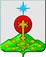 РОССИЙСКАЯ ФЕДЕРАЦИЯСвердловская областьДУМА СЕВЕРОУРАЛЬСКОГО ГОРОДСКОГО ОКРУГАРЕШЕНИЕот 25 октября 2023 года	          № 50г. СевероуральскО внесении изменений в Решение Думы Североуральского городского округа от 27.12.2022 № 36 «О бюджете Североуральского городского округа на 2023 год и плановый период 2024 и 2025 годов»Рассмотрев представленный Администрацией Североуральского городского округа проект решения Думы Североуральского городского округа о внесении изменений в Решение Думы Североуральского городского округа от 27.12.2022 № 36 «О бюджете Североуральского городского округа на 2023 год и плановый период 2024 и 2025 годов», в соответствии с Бюджетным кодексом Российской Федерации, Федеральным законом от 06.10.2003 № 131-ФЗ «Об общих принципах организации местного самоуправления в Российской Федерации», Уставом Североуральского городского округа, руководствуясь Положением «О бюджетном процессе в Североуральском городском округе», утвержденным Решением Думы Североуральского городского округа от 18 декабря 2013 года № 128, Дума Североуральского городского округа          РЕШИЛА:Внести в Решение Думы Североуральского городского округа от 27.12.2022 № 36 «О бюджете Североуральского городского округа на 2023 год и плановый период 2024 и 2025 годов» с изменениями, внесенными Решениями Думы Североуральского городского округа от 15.02.2023 № 42, от 29.03.2023 № 1, от 19.04.2023 № 7, от 24.05.2023 № 18, от 28.06.2023 № 28, от 19.07.2023 № 35, от 30.08.2023 № 42, от 19.09.2023 № 44 следующие изменения:В статье 1 главы 1:подпункт 1 пункта 1 изложить в следующей редакции:«1) 1 879 319,22832 тысяч рублей, в том числе объём межбюджетных трансфертов из областного бюджета -1 177 454,65480 тысяч рублей на 2023 год;»;подпункт 1 пункта 2 изложить в следующей редакции:«1) 1 953 651,45071 тысяч рублей, на 2023 год;»;В пункт 1 статьи 8 главы 2 внести следующие изменения: в подпункте 1 слова «1500,00000 тысяч рублей на 2024 год и 1500,00000 на 2025 год;» заменить словами «1411,60024 на 2024 год и 1054,16663 тысяч рублей на 2025 год;».в подпункте 4 слова «в объеме 200,00000 тысяч рублей на 2023 год,» заменить словами «в объеме 1200,00000 тысяч рублей на 2023 год,»; дополнить подпунктом 6 следующего содержания: «6) на реализацию мероприятия по приобретению подвижного состава пассажирского транспорта общего пользования объеме 8234,80000 тысяч рублей на 2023 год, 0,00000 тысяч рублей на 2024 год и 0,00000 тысяч рублей на 2025 год.»;дополнить подпунктом 7 следующего содержания:«7) на оплату соглашения о финансовом обеспечении затрат, связанных с оказанием муниципальных услуг в социальной сфере в соответствии с социальным сертификатом на территории Североуральского городского округа в объеме 12,28000 тысяч рублей на 2023 год, 13,01000 тысяч рублей на 2024 год, 13,50000 тысяч рублей на 2025 год.».  1.3. пункт 1 статьи 6 главы 2 изложить в следующей редакции:«1. 81771,27176 тысяч рублей, на 2023 год;1.4. Приложения 1, 3, 4, 5, 7 изложить в новой редакции (прилагаются).2. Опубликовать настоящее Решение в газете «Наше слово» и разместить на официальных сайтах Администрации Североуральского городского округа и Думы Североуральского городского округа.3. Установить, что настоящее Решение вступает в силу со дня его официального опубликования в газете «Наше слово».4. Контроль за выполнением настоящего Решения возложить на постоянную депутатскую комиссию Думы Североуральского городского округа по бюджету и налогам (Е.С. Матюшенко).Приложение 1к Решению Думы Североуральского городского округа  от 27 декабря 2022 года № 36   «О бюджете Североуральского городского округа на 2023 год и плановый период 2024 и 2025 годов»Приложение 3к Решению Думы Североуральского городского округа  от 27 декабря 2022 года № 36   «О бюджете Североуральского городского округа на 2023 год и плановый период 2024 и 2025 годов»Приложение 4к Решению Думы Североуральского городского округа  от 27 декабря 2022 года № 36   «О бюджете Североуральского городского округа на 2023 год и плановый период 2024 и 2025 годов»Приложение 5к Решению Думы Североуральского городского округа  от 27 декабря 2022 года № 36   «О бюджете Североуральского городского округа на 2023 год и плановый период 2024 и 2025 годов»Приложение 7к Решению Думы Североуральского городского округа  от 27 декабря 2022 года № 36   «О бюджете Североуральского городского округа на 2023 год и плановый период 2024 и 2025 годов»И.о. Главы Североуральского городского округа ______________С.Г. КриницынаПредседатель ДумыСевероуральского городского округа____________ В.И. ИльинСвод доходов бюджета Североуральского городского округа на 2023 год и плановый период 2024 и 2025 годовСвод доходов бюджета Североуральского городского округа на 2023 год и плановый период 2024 и 2025 годовСвод доходов бюджета Североуральского городского округа на 2023 год и плановый период 2024 и 2025 годовСвод доходов бюджета Североуральского городского округа на 2023 год и плановый период 2024 и 2025 годовСвод доходов бюджета Североуральского городского округа на 2023 год и плановый период 2024 и 2025 годов№ строкиКод классификации доходов бюджетаНаименование доходов бюджета СУММА в тысячах рублей  СУММА в тысячах рублей  СУММА в тысячах рублей  2023 год  2024 год  2025 год 1234561000 1 00 00000 00 0000 000 НАЛОГОВЫЕ И НЕНАЛОГОВЫЕ ДОХОДЫ        701 664,57352           738 778,00000           762 013,00000   2000 1 01 00000 00 0000 000НАЛОГИ НА ПРИБЫЛЬ, ДОХОДЫ        442 489,00000           561 262,00000           579 047,00000   3000 1 01 02000 01 0000 110Налог на доходы физических лиц        442 489,00000           561 262,00000           579 047,00000   4000 1 03 00000 00 0000 000НАЛОГИ НА ТОВАРЫ (РАБОТЫ, УСЛУГИ), РЕАЛИЗУЕМЫЕ НА ТЕРРИТОРИИ РОССИЙСКОЙ ФЕДЕРАЦИИ          22 607,00000             22 607,00000             22 607,00000   5000 1 03 02000 01 0000 110Акцизы по подакцизным товарам (продукции), производимым на территории Российской Федерации          22 607,00000             22 607,00000             22 607,00000   6000 1 03 02230 01 0000 110Доходы от уплаты акцизов на дизельное топливо, подлежащие распределению между бюджетами субъектов Российской Федерации и местными бюджетами с учетом установленных дифференцированных нормативов отчислений в местные бюджеты          11 106,00000             11 106,00000             11 106,00000   7000 1 03 02240 01 0000 110Доходы от уплаты акцизов на моторные масла для дизельных и (или) карбюраторных (инжекторных) двигателей, подлежащие распределению между бюджетами субъектов Российской Федерации и местными бюджетами с учетом установленных дифференцированных нормативов отчислений в местные бюджеты                 65,00000                    65,00000                     65,00000   8000 1 03 02250 01 0000 110Доходы от уплаты акцизов на автомобильный бензин, подлежащие распределению между бюджетами субъектов Российской Федерации и местными бюджетами с учетом установленных дифференцированных нормативов отчислений в местные бюджеты          12 793,00000             12 793,00000             12 793,00000   9000 1 03 02260 01 0000 110Доходы от уплаты акцизов на прямогонный бензин, подлежащие распределению между бюджетами субъектов Российской Федерации и местными бюджетами с учетом установленных дифференцированных нормативов отчислений в местные бюджеты-           1 357,00000   -           1 357,00000   -           1 357,00000   10000 1 05 00000 00 0000 000НАЛОГИ НА СОВОКУПНЫЙ ДОХОД          72 609,00000             76 475,00000             81 002,00000   11000 1 05 01000 00 0000 110Налог, взимаемый в связи с применением упрощенной системы налогообложения          67 500,00000             71 034,00000             75 000,00000   12000 1 05 01010 01 0000 110Налог, взимаемый с налогоплательщиков, выбравших в качестве объекта налогообложения доходы          19 500,00000             20 746,00000             22 000,00000   13000 1 05 01020 01 0000 110Налог, взимаемый с налогоплательщиков, выбравших в качестве объекта налогообложения доходы, уменьшенные на величину расходов          48 000,00000             50 288,00000             53 000,00000   14000 1 05 03000 01 0000 110Единый сельскохозяйственный налог                     2,00000                       2,00000                       2,00000   15000 1 05 04000 02 0000 110Налог, взимаемый в связи с применением патентной системы налогообложения            5 107,00000               5 439,00000               6 000,00000   16000 1 06 00000 00 0000 000НАЛОГИ НА ИМУЩЕСТВО          20 198,00000             20 245,00000             20 419,00000   17000 1 06 01000 00 0000 110Налог на имущество физических лиц            2 433,00000               2 480,00000               2 654,00000   18000 1 06 06000 00 0000 110Земельный налог          17 765,00000             17 765,00000             17 765,00000   19000 1 06 06030 00 0000 110Земельный налог с организаций          15 000,00000             15 000,00000             15 000,00000   20000 1 06 06040 00 0000 110Земельный налог с физических лиц            2 765,00000               2 765,00000               2 765,00000   21000 1 08 00000 00 0000 000ГОСУДАРСТВЕННАЯ ПОШЛИНА            8 658,40000               8 800,00000               8 985,00000   22000 1 08 03000 01 0000 110Государственная пошлина по делам, рассматриваемым в судах общей юрисдикции, мировыми судьями            8 658,40000               8 800,00000               8 985,00000   23000 1 09 00000 00 0000 110Задолженность и перерасчеты по отмененным налогам, сборам и иным обязательным платежам                    0,14377                               -                                    -        24000 1 11 00000 00 0000 000ДОХОДЫ ОТ ИСПОЛЬЗОВАНИЯ ИМУЩЕСТВА, НАХОДЯЩЕГОСЯ В ГОСУДАРСТВЕННОЙ И МУНИЦИПАЛЬНОЙ СОБСТВЕННОСТИ          33 884,00000             28 935,30000             29 713,80000   25000 1 11 05000 00 0000 120Доходы, получаемые в виде арендной либо иной платы за передачу в возмездное пользование государственного и муниципального имущества (за исключением имущества бюджетных и автономных учреждений, а также имущества государственных и муниципальных унитарных предприятий, в том числе казенных)          25 299,40000             20 216,70000             20 814,20000   26000 1 11 05010 00 0000 120Доходы, получаемые в виде арендной платы за земельные участки, государственная собственность на которые не разграничена, а также средства от продажи права на заключение договоров аренды указанных земельных участков          20 024,70000             14 942,60000             15 540,00000   27000 1 11 05020 00 0000 120Доходы, получаемые в виде арендной платы за земли после разграничения государственной собственности на землю, а также средства от продажи права на заключение договоров аренды указанных земельных участков (за исключением земельных участков бюджетных и автономных учреждений)               418,70000                  435,00000                   452,00000   28000 1 11 05070 00 0000 120   Доходы от сдачи в аренду имущества, составляющего государственную (муниципальную) казну (за исключением земельных участков)            4 856,00000               4 839,10000               4 822,20000   29000 1 11 07000 00 0000 120Платежи от государственных и муниципальных унитарных предприятий                  10,00000                               -                                    -        30000 1 11 09000 00 0000 120Прочие доходы от использования имущества и прав, находящихся в государственной и муниципальной собственности (за исключением имущества бюджетных и автономных учреждений, а также имущества государственных и муниципальных унитарных предприятий, в том числе казенных)            8 574,60000               8 718,60000               8 899,60000   31000 1 11 09040 00 0000 120Прочие поступления от использования имущества, находящегося в государственной и муниципальной собственности (за исключением имущества бюджетных и автономных учреждений, а также имущества государственных и муниципальных унитарных предприятий, в том числе казенных)            8 500,00000               8 644,00000               8 825,00000   32000 1 11 09080 00 0000 120Плата, поступившая в рамках договора за предоставление права на размещение и эксплуатацию нестационарного торгового объекта, установку и эксплуатацию рекламных конструкций на землях или земельных участках, находящихся в государственной или муниципальной собственности, и на землях или земельных участках, государственная собственность на которые не разграничена                 74,60000                    74,60000                     74,60000   33000 1 12 00000 00 0000 000ПЛАТЕЖИ ПРИ ПОЛЬЗОВАНИИ ПРИРОДНЫМИ РЕСУРСАМИ          80 548,11100             16 088,00000             16 088,00000   34000 1 12 01000 01 0000 120Плата за негативное воздействие на окружающую среду          80 500,00000             16 088,00000             16 088,00000   35000 1 12 01010 01 0000 120Плата за выбросы загрязняющих веществ в атмосферный воздух стационарными объектами               690,00000                  880,00000                   880,00000   36000 1 12 01030 01 0000 120Плата за сбросы загрязняющих веществ в водные объекты                 30,00000               9 501,00000               9 501,00000   37000 1 12 01040 01 0000 120Плата за размещение отходов производства и потребления          79 780,00000               5 707,00000               5 707,00000   38000 1 12 04000 01 0000 120Плата за использование лесов                   48,11100                               -                                    -        39000 1 13 00000 00 0000 000ДОХОДЫ ОТ ОКАЗАНИЯ ПЛАТНЫХ УСЛУГ И КОМПЕНСАЦИИ ЗАТРАТ ГОСУДАРСТВА            9 015,66721               1 705,00000               1 736,00000   40000 1 13 01000 00 0000 130Доходы бюджетов городских округов  от оказания платных услуг (работ)                      8,35762                               -                                    -        41000 1 13 02000 00 0000 130Доходы от компенсации затрат государства            9 007,30959               1 705,00000               1 736,00000   42000 1 14 00000 00 0000 000ДОХОДЫ ОТ ПРОДАЖИ МАТЕРИАЛЬНЫХ И НЕМАТЕРИАЛЬНЫХ АКТИВОВ            9 547,95154               1 115,70000                   777,20000   43000 1 14 02000 00 0000 000Доходы от реализации имущества, находящегося в государственной и муниципальной собственности (за исключением движимого имущества бюджетных и автономных учреждений, а также имущества государственных и муниципальных унитарных предприятий, в том числе казенных)                590,70000                   983,70000                   640,20000   44000 1 14 06000 00 0000 430Доходы от продажи земельных участков, находящихся в государственной и муниципальной собственности             8 957,25154                  132,00000                   137,00000   45000 1 16 00000 00 0000 000ШТРАФЫ, САНКЦИИ, ВОЗМЕЩЕНИЕ УЩЕРБА            1 525,00000               1 545,00000               1 638,00000   46000 1 16 01000 01 0000 140Административные штрафы, установленные Кодексом Российской Федерации об административных правонарушениях                865,00000                   877,00000                   913,00000   47000 1 16 02000 02 0000 140Административные штрафы, установленные законами субъектов Российской Федерации об административных правонарушениях                  50,00000                     50,00000                     55,00000   48000 1 16 07000 00 0000 140Штрафы, неустойки, пени, уплаченные в соответствии с законом или договором в случае неисполнения или ненадлежащего исполнения обязательств перед государственным (муниципальным) органом, органом управления государственным внебюджетным фондом, казенным учреждением, Центральным банком Российской Федерации, иной организацией, действующей от имени Российской Федерации                400,00000                   406,00000                   450,00000   49000 1 16 10000 00 0000 140Платежи в целях возмещения причиненного ущерба (убытков)                210,00000                   212,00000                   220,00000   50000 1 17 00000 00 0000 000ПРОЧИЕ НЕНАЛОГОВЫЕ ДОХОДЫ                582,30000   51000 1 17 15000 00 0000 150Инициативные платежи                582,30000   52000 2 00 00000 00 0000 000БЕЗВОЗМЕЗДНЫЕ ПОСТУПЛЕНИЯ     1 177 654,65480        1 084 743,60000        1 019 397,90000   53000 2 02 00000 00 0000 000БЕЗВОЗМЕЗДНЫЕ ПОСТУПЛЕНИЯ ОТ ДРУГИХ БЮДЖЕТОВ БЮДЖЕТНОЙ СИСТЕМЫ РОССИЙСКОЙ ФЕДЕРАЦИИ     1 177 454,65480        1 084 743,60000        1 019 397,90000   54000 2 02 10000 00 0000 150Дотации бюджетам бюджетной системы Российской Федерации        307 415,83400           239 598,00000           159 884,00000   55000 2 02 20000 00 0000 150Субсидии бюджетам бюджетной системы Российской Федерации (межбюджетные субсидии)        110 940,32080             61 806,00000             47 429,10000   56000 2 02 30000 00 0000 150Субвенции бюджетам бюджетной системы Российской Федерации        697 122,90000           738 106,40000           766 118,50000   57000 2 02 40000 00 0000 150Иные межбюджетные трансферты           61 975,60000             45 233,20000             45 966,30000   58000 2 04 00000 00 0000 000БЕЗВОЗМЕЗДНЫЕ ПОСТУПЛЕНИЯ ОТ НЕГОСУДАРСТВЕННЫХ ОРГАНИЗАЦИЙ                200,00000                               -                                    -        59ИТОГО     1 879 319,22832        1 823 521,60000        1 781 410,90000   Распределение бюджетных ассигнований по разделам, подразделам, Распределение бюджетных ассигнований по разделам, подразделам, Распределение бюджетных ассигнований по разделам, подразделам, Распределение бюджетных ассигнований по разделам, подразделам, Распределение бюджетных ассигнований по разделам, подразделам, Распределение бюджетных ассигнований по разделам, подразделам, Распределение бюджетных ассигнований по разделам, подразделам, Распределение бюджетных ассигнований по разделам, подразделам, целевым статьям (муниципальным программам Североуральского городского округа целевым статьям (муниципальным программам Североуральского городского округа целевым статьям (муниципальным программам Североуральского городского округа целевым статьям (муниципальным программам Североуральского городского округа целевым статьям (муниципальным программам Североуральского городского округа целевым статьям (муниципальным программам Североуральского городского округа целевым статьям (муниципальным программам Североуральского городского округа целевым статьям (муниципальным программам Североуральского городского округа и непрограммным направлениям деятельности)и непрограммным направлениям деятельности)и непрограммным направлениям деятельности)и непрограммным направлениям деятельности)и непрограммным направлениям деятельности)и непрограммным направлениям деятельности)и непрограммным направлениям деятельности)и непрограммным направлениям деятельности)группам и подгруппам видов расходов бюджета на 2023 год и плановый период 2024 и 2025 годовгруппам и подгруппам видов расходов бюджета на 2023 год и плановый период 2024 и 2025 годовгруппам и подгруппам видов расходов бюджета на 2023 год и плановый период 2024 и 2025 годовгруппам и подгруппам видов расходов бюджета на 2023 год и плановый период 2024 и 2025 годовгруппам и подгруппам видов расходов бюджета на 2023 год и плановый период 2024 и 2025 годовгруппам и подгруппам видов расходов бюджета на 2023 год и плановый период 2024 и 2025 годовгруппам и подгруппам видов расходов бюджета на 2023 год и плановый период 2024 и 2025 годовгруппам и подгруппам видов расходов бюджета на 2023 год и плановый период 2024 и 2025 годовНаименование раздела, подраздела, целевой статьи расходов Код разделаКод подразделаКод целевой статьиКод вида расходовСумма в тысячах рублей на 2023 годСумма в тысячах рублей на 2024 годСумма в тысячах рублей на 2025 год1234567891  ОБЩЕГОСУДАРСТВЕННЫЕ ВОПРОСЫ0100135 334,47245128 499,10436132 993,908222    Функционирование высшего должностного лица субъекта Российской Федерации и муниципального образования01023 314,706673 095,900003 219,880003      Непрограммные направления деятельности010270000000003 314,706673 095,900003 219,880004          Обеспечение деятельности Главы Североуральского городского округа010270000210303 022,481673 095,900003 219,880005            Расходы на выплаты персоналу государственных (муниципальных) органов010270000210301203 022,481673 095,900003 219,880006          Иные межбюджетные трансферты из областного бюджета на обеспечение фондов оплаты труда работников органов местного самоуправления и работников муниципальных учреждений, за исключением работников, заработная плата которых определяется в соответствии с указами Президента Российской Федерации01027000040600168,535000,000000,000007            Расходы на выплаты персоналу государственных (муниципальных) органов01027000040600120168,535000,000000,000008          Поощрение муниципальных управленческих команд за достижение показателей деятельности органов исполнительной власти субъектов Российской Федерации01027000055490123,690000,000000,000009            Расходы на выплаты персоналу государственных (муниципальных) органов01027000055490120123,690000,000000,0000010    Функционирование законодательных (представительных) органов государственной власти и представительных органов муниципальных образований01034 950,685006 893,345007 142,5920011      Непрограммные направления деятельности010370000000004 950,685006 893,345007 142,5920012          Обеспечение деятельности муниципальных органов (центральный аппарат)010370000210103 034,902003 087,210003 184,1180013            Расходы на выплаты персоналу государственных (муниципальных) органов010370000210101202 609,925002 632,356002 729,2650014            Иные закупки товаров, работ и услуг для обеспечения государственных (муниципальных) нужд01037000021010240424,87700454,75400454,7530015            Уплата налогов, сборов и иных платежей010370000210108500,100000,100000,1000016          Обеспечение деятельности Председателя Думы Североуральского городского округа010370000210201 915,783002 033,230002 083,4210017            Расходы на выплаты персоналу государственных (муниципальных) органов010370000210201201 915,783002 033,230002 083,4210018          Обеспечение деятельности заместителя Председателя Думы Североуральского городского округа010370000210400,000001 802,905001 875,0530019            Расходы на выплаты персоналу государственных (муниципальных) органов010370000210401200,000001 802,905001 875,0530020    Функционирование Правительства Российской Федерации, высших исполнительных органов государственной власти субъектов Российской Федерации, местных администраций010449 428,9240047 197,2000047 334,1000021      Муниципальная программа Североуральского городского округа "Совершенствование социально-экономической политики в Североуральском городском округе" на 2020-2027 годы0104010000000048 923,0000047 197,2000047 334,1000022        Подпрограмма "Развитие  муниципальной службы в Североуральском городском округе"01040140000000132,000000,0000073,8000023          Мероприятия по повышению квалификации муниципальных служащих01040140121060132,000000,0000073,8000024            Расходы на выплаты персоналу государственных (муниципальных) органов01040140121060120132,000000,0000073,8000025        Подпрограмма" Обеспечение реализации муниципальной программы Североуральского городского округа "Совершенствование социально-экономической политики в Североуральском городском округе" на 2020-2027 годы0104015000000048 791,0000047 197,2000047 260,3000026          Обеспечение деятельности муниципальных органов (центральный аппарат)0104015012101047 811,2060047 197,2000047 260,3000027            Расходы на выплаты персоналу государственных (муниципальных) органов0104015012101012046 858,5060046 500,5000046 550,6000028            Иные закупки товаров, работ и услуг для обеспечения государственных (муниципальных) нужд01040150121010240531,30085446,70000459,7000029            Исполнение судебных актов01040150121010830346,399150,000000,0000030            Уплата налогов, сборов и иных платежей0104015012101085075,00000250,00000250,0000031          Иные межбюджетные трансферты из областного бюджета на обеспечение фондов оплаты труда работников органов местного самоуправления и работников муниципальных учреждений, за исключением работников, заработная плата которых определяется в соответствии с указами Президента Российской Федерации01040150140600979,794000,000000,0000032            Расходы на выплаты персоналу государственных (муниципальных) органов01040150140600120979,794000,000000,0000033      Непрограммные направления деятельности01047000000000505,924000,000000,0000034          Поощрение муниципальных управленческих команд за достижение показателей деятельности органов исполнительной власти субъектов Российской Федерации01047000055490505,924000,000000,0000035            Расходы на выплаты персоналу государственных (муниципальных) органов01047000055490120505,924000,000000,0000036    Судебная система01053,100003,200002,9000037      Муниципальная программа Североуральского городского округа "Совершенствование социально-экономической политики в Североуральском городском округе" на 2020-2027 годы010501000000003,100003,200002,9000038        Подпрограмма" Обеспечение реализации муниципальной программы Североуральского городского округа "Совершенствование социально-экономической политики в Североуральском городском округе" на 2020-2027 годы010501500000003,100003,200002,9000039          Осуществление государственных полномочий по составлению, ежегодному изменению и дополнению списков и запасных списков кандидатов в присяжные заседатели федеральных судов общей юрисдикции010501507512003,100003,200002,9000040            Иные закупки товаров, работ и услуг для обеспечения государственных (муниципальных) нужд010501507512002403,100003,200002,9000041    Обеспечение деятельности финансовых, налоговых и таможенных органов и органов финансового (финансово-бюджетного) надзора010618 136,3860018 059,1000018 552,3000042      Муниципальная программа Североуральского городского округа "Совершенствование социально-экономической политики в Североуральском городском округе" на 2020-2027 годы0106010000000033,756000,0000069,6000043        Подпрограмма "Развитие  муниципальной службы в Североуральском городском округе"0106014000000033,756000,0000069,6000044          Мероприятия по повышению квалификации муниципальных служащих0106014012106033,756000,0000069,6000045            Расходы на выплаты персоналу государственных (муниципальных) органов0106014012106012033,756000,0000069,6000046      Муниципальная программа Североуральского городского округа "Управление муниципальными финансами в Североуральском городском округе" на 2020-2027 годы0106120000000014 234,7400014 084,4000014 354,0000047          Обеспечение деятельности финансового органа0106120022101014 234,7400014 084,4000014 354,0000048            Расходы на выплаты персоналу государственных (муниципальных) органов0106120022101012011 823,2400012 339,4000012 833,0000049            Иные закупки товаров, работ и услуг для обеспечения государственных (муниципальных) нужд010612002210102402 411,500001 744,000001 520,0000050            Уплата налогов, сборов и иных платежей010612002210108500,000001,000001,0000051      Непрограммные направления деятельности010670000000003 867,890003 974,700004 128,7000052          Обеспечение деятельности муниципальных органов (центральный аппарат)010670000210102 039,000002 086,400002 167,4000053            Расходы на выплаты персоналу государственных (муниципальных) органов010670000210101201 991,200002 050,200002 129,7000054            Иные закупки товаров, работ и услуг для обеспечения государственных (муниципальных) нужд0106700002101024047,8000036,2000037,7000055          Обеспечение деятельности Председателя Контрольно-счетной палаты Североуральского городского округа010670000210501 770,300001 888,300001 961,3000056            Расходы на выплаты персоналу государственных (муниципальных) органов010670000210501201 770,300001 888,300001 961,3000057          Поощрение муниципальных управленческих команд за достижение показателей деятельности органов исполнительной власти субъектов Российской Федерации0106700005549058,590000,000000,0000058            Расходы на выплаты персоналу государственных (муниципальных) органов0106700005549012058,590000,000000,0000059    Резервные фонды0111500,00000500,00000500,0000060      Непрограммные направления деятельности01117000000000500,00000500,00000500,0000061          Резервный фонд Администрации Североуральского городского округа01117000024000500,00000500,00000500,0000062            Резервные средства01117000024000870500,00000500,00000500,0000063    Другие общегосударственные вопросы011358 961,5337852 789,4963656 242,1362264      Муниципальная программа Североуральского городского округа "Совершенствование социально-экономической политики в Североуральском городском округе" на 2020-2027 годы0113010000000045 598,2601047 239,6580049 969,5580065        Подпрограмма "Развитие  муниципальной службы в Североуральском городском округе"011301400000000,000000,0000012,8000066          Мероприятия по повышению квалификации муниципальных служащих011301401210600,000000,0000012,8000067            Расходы на выплаты персоналу государственных (муниципальных) органов011301401210601200,000000,0000012,8000068        Подпрограмма" Обеспечение реализации муниципальной программы Североуральского городского округа "Совершенствование социально-экономической политики в Североуральском городском округе" на 2020-2027 годы0113015000000045 598,2601047 239,6580049 956,7580069          Обеспечение деятельности муниципальных органов (центральный аппарат) УРМЗ011301502210103 168,500003 341,300003 472,6000070            Расходы на выплаты персоналу государственных (муниципальных) органов011301502210101203 155,800003 323,300003 454,6000071            Иные закупки товаров, работ и услуг для обеспечения государственных (муниципальных) нужд0113015022101024012,7000018,0000018,0000072          Обеспечение деятельности (оказание услуг) муниципальных учреждений по обеспечению хозяйственного обслуживания0113015032300119 700,3000021 407,1000022 044,8000073            Расходы на выплаты персоналу казенных учреждений0113015032300111012 347,2960012 499,8000012 988,2000074            Иные закупки товаров, работ и услуг для обеспечения государственных (муниципальных) нужд011301503230012407 344,200008 905,100009 054,4000075            Уплата налогов, сборов и иных платежей011301503230018508,804002,200002,2000076          Обеспечение деятельности (оказание услуг) учебно-методических кабинетов, централизованных бухгалтерий, групп хозяйственного обслуживания, учебных фильмотек, межшкольных учебно-производственных комбинатов и логопедических пунктов0113015032300220 280,0601019 967,7580020 830,4580077            Расходы на выплаты персоналу казенных учреждений0113015032300211019 269,8350019 967,7580020 815,7180078            Иные закупки товаров, работ и услуг для обеспечения государственных (муниципальных) нужд011301503230022401 010,125100,0000014,7400079            Уплата налогов, сборов и иных платежей011301503230028500,100000,000000,0000080          Организация деятельности муниципального архива011301503230031 990,000002 044,400003 115,8000081            Расходы на выплаты персоналу казенных учреждений011301503230031101 545,000001 615,760001 679,2300082            Иные закупки товаров, работ и услуг для обеспечения государственных (муниципальных) нужд01130150323003240444,90000428,540001 436,4700083            Уплата налогов, сборов и иных платежей011301503230038500,100000,100000,1000084          Осуществление государственного полномочия Свердловской области по определению перечня должностных лиц, уполномоченных составлять протоколы об административных правонарушениях, предусмотренных законом Свердловской области011301504411000,200000,200000,2000085            Иные закупки товаров, работ и услуг для обеспечения государственных (муниципальных) нужд011301504411002400,200000,200000,2000086          Осуществление государственного полномочия Свердловской области  по созданию административных комиссий01130150541200115,20000120,90000120,9000087            Иные закупки товаров, работ и услуг для обеспечения государственных (муниципальных) нужд01130150541200240115,20000120,90000120,9000088          Осуществление государственного полномочия по хранению, комплектованию, учету и использованию архивных документов, относящихся к государственной собственности Свердловской области01130150646100344,00000358,00000372,0000089            Иные закупки товаров, работ и услуг для обеспечения государственных (муниципальных) нужд01130150646100240344,00000358,00000372,0000090      Муниципальная программа Североуральского городского округа "Управление муниципальной собственностью Североуральского городского округа" на 2020-2027 годы0113020000000011 437,729685 054,938365 552,0582291          Обеспечение приватизации,  проведение предпродажной подготовки  и передачи в пользование объектов муниципальной собственности01130200320000150,00000172,30000208,0000092            Иные закупки товаров, работ и услуг для обеспечения государственных (муниципальных) нужд01130200320000240150,00000172,30000208,0000093          Мероприятия по управлению и распоряжению муниципальным имуществом (содержание объектов, ремонт и обеспечение сохранности объектов муниципальной собственности)0113020042000011 287,729684 882,638365 344,0582294            Расходы на выплаты персоналу казенных учреждений011302004200001102 313,469682 682,638362 744,0582295            Иные закупки товаров, работ и услуг для обеспечения государственных (муниципальных) нужд011302004200002408 907,464852 200,000002 600,0000096            Исполнение судебных актов0113020042000083066,795150,000000,0000097      Муниципальная программа Североуральского городского округа "Профилактика правонарушений на территории Североуральского городского округа" на 2020-2027 годы01131000000000125,00000180,00000190,0000098        Подпрограмма "Предупреждение распространения заболевания ВИЧ-инфекции, туберкулеза, наркомании и алкоголизма на территории Североуральского городского округа"01131020000000125,00000180,00000190,0000099          Мероприятия по первичной профилактике ВИЧ-инфекции и туберкулеза на территории Североуральского городского округа0113102012000055,0000030,0000030,00000100            Иные закупки товаров, работ и услуг для обеспечения государственных (муниципальных) нужд0113102012000024055,0000030,0000030,00000101          Мероприятия по предупреждению распространения наркомании на территории Североуральского городского округа0113102022000030,0000030,0000030,00000102            Иные закупки товаров, работ и услуг для обеспечения государственных (муниципальных) нужд0113102022000024030,0000030,0000030,00000103          Мероприятия по предупреждению распространения алкоголизма на территории Североуральского городского округа0113102032000010,0000050,0000050,00000104            Иные закупки товаров, работ и услуг для обеспечения государственных (муниципальных) нужд0113102032000024010,0000050,0000050,00000105          Мероприятия по предупреждению распространения туберкулеза на территории Североуральского городского округа0113102042000030,0000070,0000080,00000106            Иные закупки товаров, работ и услуг для обеспечения государственных (муниципальных) нужд0113102042000024030,0000070,0000080,00000107      Непрограммные направления деятельности011370000000001 800,54400314,90000530,52000108          Выплата единовременного поощрения, в том числе в связи с выходом на пенсию01137000020030200,40000314,90000330,52000109            Социальные выплаты гражданам, кроме публичных нормативных социальных выплат01137000020030320200,40000314,90000330,52000110          Реализация комплекса официальных мероприятий01137000020040950,000000,00000200,00000111            Иные закупки товаров, работ и услуг для обеспечения государственных (муниципальных) нужд01137000020040240950,000000,00000200,00000112          Расходы на исполнение судебных актов01137000020050624,104000,000000,00000113            Исполнение судебных актов01137000020050830624,104000,000000,00000114          Поощрение муниципальных управленческих команд за достижение показателей деятельности органов исполнительной власти субъектов Российской Федерации0113700005549026,040000,000000,00000115            Расходы на выплаты персоналу государственных (муниципальных) органов0113700005549012026,040000,000000,00000116  НАЦИОНАЛЬНАЯ БЕЗОПАСНОСТЬ И ПРАВООХРАНИТЕЛЬНАЯ ДЕЯТЕЛЬНОСТЬ030012 840,0000011 715,7000012 620,50000117    Гражданская оборона0309123,00000200,00000200,00000118      Муниципальная программа Североуральского городского округа "Развитие системы гражданской обороны, защита населения и территории Североуральского городского округа от чрезвычайных ситуаций природного и техногенного характера, обеспечение пожарной безопасности и безопасности людей на водных объектах" на 2020-2027 годы03091100000000123,00000200,00000200,00000119          Мероприятия по гражданской обороне03091100120000123,00000200,00000200,00000120            Иные закупки товаров, работ и услуг для обеспечения государственных (муниципальных) нужд03091100120000240123,00000200,00000200,00000121    Защита населения и территории от чрезвычайных ситуаций природного и техногенного характера, пожарная безопасность031012 067,0000010 385,7000011 070,50000122      Муниципальная программа Североуральского городского округа "Развитие системы гражданской обороны, защита населения и территории Североуральского городского округа от чрезвычайных ситуаций природного и техногенного характера, обеспечение пожарной безопасности и безопасности людей на водных объектах" на 2020-2027 годы0310110000000012 067,0000010 385,7000011 070,50000123          Предупреждение и ликвидация чрезвычайных ситуаций природного и техногенного характера, обеспечение безопасности  на водных объектах03101100220000130,00000150,00000213,00000124            Иные закупки товаров, работ и услуг для обеспечения государственных (муниципальных) нужд03101100220000240130,00000150,00000213,00000125          Создание резерва материальных запасов по предупреждению и ликвидации последствий чрезвычайных ситуаций природного и техногенного характера03101100320000100,00000110,00000233,00000126            Иные закупки товаров, работ и услуг для обеспечения государственных (муниципальных) нужд03101100320000240100,00000110,00000233,00000127          Обеспечение деятельности (оказание услуг) единой дежурно-диспетчерской службы и системы оперативно-диспетчерского управления031011004230009 450,000009 525,7000010 024,50000128            Расходы на выплаты персоналу казенных учреждений031011004230001108 225,070008 588,970008 926,32000129            Иные закупки товаров, работ и услуг для обеспечения государственных (муниципальных) нужд031011004230002401 223,93000934,730001 096,18000130            Уплата налогов, сборов и иных платежей031011004230008501,000002,000002,00000131          Обеспечение первичных мер пожарной безопасности031011005200002 387,00000600,00000600,00000132            Иные закупки товаров, работ и услуг для обеспечения государственных (муниципальных) нужд031011005200002402 387,00000600,00000600,00000133    Другие вопросы в области национальной безопасности и правоохранительной деятельности0314650,000001 130,000001 350,00000134      Муниципальная программа Североуральского городского округа "Профилактика правонарушений на территории Североуральского городского округа" на 2020-2027 годы03141000000000230,00000280,00000500,00000135        Подпрограмма "Профилактика правонарушений населения, в том числе несовершеннолетних на территории Североуральского городского округа"03141010000000230,00000280,00000500,00000136          Проведение городских конкурсов по профилактике правонарушений, правовой направленности0314101022000010,0000020,0000020,00000137            Иные закупки товаров, работ и услуг для обеспечения государственных (муниципальных) нужд0314101022000024010,0000020,0000020,00000138          Проведение городского конкурса на звание "Лучший участковый уполномоченный полиции"0314101032000010,0000030,0000050,00000139            Премии и гранты0314101032000035010,0000030,0000050,00000140          Создание условий для деятельности добровольных общественных формирований по охране общественного порядка03141010420000200,00000200,00000400,00000141            Субсидии некоммерческим организациям (за исключением государственных (муниципальных) учреждений, государственных корпораций (компаний), публично-правовых компаний)03141010420000630200,00000200,00000400,00000142          Изготовление полиграфической и сувенирной продукции правовой профилактической направленности0314101052000010,0000030,0000030,00000143            Иные закупки товаров, работ и услуг для обеспечения государственных (муниципальных) нужд0314101052000024010,0000030,0000030,00000144      Муниципальная программа Североуральского городского округа "Профилактика терроризма и экстремизма, а также минимизация и (или) ликвидация последствий их проявления на территории Североуральского городского округа" на 2022-2027 годы"03141600000000420,00000850,00000850,00000145          Реализация мероприятий по профилактике терроризма и экстремизма, а также минимизация и (или) ликвидация последствий их проявления на территории Североуральского городского округа03141600120000250,00000500,00000500,00000146            Иные закупки товаров, работ и услуг для обеспечения государственных (муниципальных) нужд03141600120000240250,00000500,00000500,00000147          Проведение мероприятий профилактической направленности в области терроризма, экстремизма, в т.ч. акций, внутриклубных мероприятий среди молодежи, проживающей на территории Североуральского городского округа0314160022000010,00000150,00000150,00000148            Иные закупки товаров, работ и услуг для обеспечения государственных (муниципальных) нужд0314160022000024010,00000150,00000150,00000149          Обслуживание системы видеонаблюдения в общественных местах, в т.ч. в местах массового пребывания людей03141600320000150,00000150,00000150,00000150            Иные закупки товаров, работ и услуг для обеспечения государственных (муниципальных) нужд03141600320000240150,00000150,00000150,00000151          Обучение по вопросам профилактики терроризма специалистов муниципального образования, участвующих в профилактике терроризма0314160042000010,0000050,0000050,00000152            Иные закупки товаров, работ и услуг для обеспечения государственных (муниципальных) нужд0314160042000024010,0000050,0000050,00000153  НАЦИОНАЛЬНАЯ ЭКОНОМИКА0400105 396,0013692 534,4997660 976,43337154    Сельское хозяйство и рыболовство04052 566,90000949,80000942,80000155      Муниципальная программа Североуральского городского округа "Развитие жилищно-коммунального хозяйства, повышение энергетической эффективности и охрана окружающей среды в Североуральском городском округе" на 2020-2027 годы040508000000002 566,90000949,80000942,80000156        Подпрограмма "Организация и содержание объектов благоустройства на территории Североуральского городского округа"040508100000002 508,80000891,70000884,70000157          Организация мероприятий при осуществлении деятельности по обращению с животными без владельцев040508103200001 675,000000,000000,00000158            Иные закупки товаров, работ и услуг для обеспечения государственных (муниципальных) нужд040508103200002401 675,000000,000000,00000159          Осуществление государственного полномочия Свердловской области в сфере организации мероприятий при осуществлении деятельности по обращению с животными без владельцев04050810342П00833,80000891,70000884,70000160            Иные закупки товаров, работ и услуг для обеспечения государственных (муниципальных) нужд04050810342П00240833,80000891,70000884,70000161        Подпрограмма "Обеспечение экологической безопасности, охрана окружающей среды, использование, защита и воспроизводство городских лесов на территории Североуральского городского округа"0405084000000058,1000058,1000058,10000162          Субвенции местным бюджетам на осуществление государственного полномочия Свердловской области по организации проведения на территории Свердловской области мероприятий по предупреждению и ликвидации болезней животных04050840642П1058,1000058,1000058,10000163            Иные закупки товаров, работ и услуг для обеспечения государственных (муниципальных) нужд04050840642П1024058,1000058,1000058,10000164    Лесное хозяйство0407300,00000100,00000100,00000165      Муниципальная программа Североуральского городского округа "Развитие жилищно-коммунального хозяйства, повышение энергетической эффективности и охрана окружающей среды в Североуральском городском округе" на 2020-2027 годы04070800000000300,00000100,00000100,00000166        Подпрограмма "Обеспечение экологической безопасности, охрана окружающей среды, использование, защита и воспроизводство городских лесов на территории Североуральского городского округа"04070840000000300,00000100,00000100,00000167          Мероприятия в области лесного хозяйства04070840420000300,00000100,00000100,00000168            Иные закупки товаров, работ и услуг для обеспечения государственных (муниципальных) нужд04070840420000240300,00000100,00000100,00000169    Транспорт040813 592,758005 438,39976545,83337170      Муниципальная программа Североуральского городского округа "Развитие транспортного обслуживания населения и дорожного хозяйства, обеспечение безопасности дорожного движения в Североуральском городском округе" на 2020-2027 годы0408070000000013 592,758005 438,39976545,83337171        Подпрограмма "Развитие транспортного обслуживания населения в Североуральском городском округе"0408071000000013 592,758005 438,39976545,83337172          Работы, связанные с осуществлением регулярных перевозок пассажиров и багажа автомобильным транспортом общего пользования по муниципальной маршрутной сети в границах Североуральского городского округа по регулируемым тарифам040807102200005 350,000005 438,39976445,83337173            Иные закупки товаров, работ и услуг для обеспечения государственных (муниципальных) нужд040807102200002405 350,000005 438,39976445,83337174          Приобретение свидетельства об осуществлении перевозок по муниципальному маршруту регулярных перевозок и карт муниципального маршрута регулярных перевозок040807103200007,958000,00000100,00000175            Иные закупки товаров, работ и услуг для обеспечения государственных (муниципальных) нужд040807103200002407,958000,00000100,00000176          Субсидии из областного бюджета на реализацию мероприятий по приобретению подвижного состава пассажирского транспорта общего пользования040807104970107 823,060000,000000,00000177            Субсидии юридическим лицам (кроме некоммерческих организаций), индивидуальным предпринимателям, физическим лицам - производителям товаров, работ, услуг040807104970108107 823,060000,000000,00000178 Софинасирование на реализацию мероприятий по приобретению подвижного состава пассажирского транспорта общего пользования040807104S7010411,740000,000000,00000179            Субсидии юридическим лицам (кроме некоммерческих организаций), индивидуальным предпринимателям, физическим лицам - производителям товаров, работ, услуг040807104S7010810411,740000,000000,00000180    Дорожное хозяйство (дорожные фонды)040981 771,2717679 390,1000052 339,00000181      Муниципальная программа Североуральского городского округа "Развитие транспортного обслуживания населения и дорожного хозяйства, обеспечение безопасности дорожного движения в Североуральском городском округе" на 2020-2027 годы0409070000000081 771,2717679 390,1000052 339,00000182        Подпрограмма "Развитие и обеспечение сохранности сети автомобильных дорог и искусственных сооружений, расположенных на них, обеспечение безопасности дорожного движения на территории Североуральского городского округа"0409072000000081 771,2717679 390,1000052 339,00000183          Капитальный ремонт автомобильных дорог общего пользования местного значения и искусственных сооружений, расположенных на них040907202200005 470,000800,000000,00000184            Уплата налогов, сборов и иных платежей040907202200008505 470,000800,000000,00000185          Субсидии из областного бюджета на капитальный ремонт автомобильных дорог общего пользования местного значения (Капитальный ремонт автомобильной дороги улицы Каржавина в городе Североуральске), целевой остаток 2022 года0409072024420020 748,202030,000000,00000186            Иные закупки товаров, работ и услуг для обеспечения государственных (муниципальных) нужд0409072024420024020 748,202030,000000,00000187          Разработка и экспертиза проектно-сметной документации по капитальному ремонту, строительству, реконструкции мостов и автомобильных дорог общего пользования местного значения04090720320000583,787270,00000700,00000188            Иные закупки товаров, работ и услуг для обеспечения государственных (муниципальных) нужд04090720320000240583,787270,00000700,00000189          Ремонт автомобильных дорог общего пользования местного значения и искусственных сооружений, расположенных на них, прочие расходы, связанные с проведением ремонта автомобильных дорог0409072042000029 772,9509068 435,0000050 000,00000190            Иные закупки товаров, работ и услуг для обеспечения государственных (муниципальных) нужд0409072042000024029 772,9509068 435,0000050 000,00000191          Содержание автомобильных дорог общего пользования местного значения, мостов и средств регулирования дорожного движения0409072052000017 648,013127 855,10000824,00000192            Иные закупки товаров, работ и услуг для обеспечения государственных (муниципальных) нужд0409072052000024017 648,013127 855,10000824,00000193          Мероприятия, направленные на обеспечение безопасности дорожного движения040907206200007 548,317643 100,00000815,00000194            Иные закупки товаров, работ и услуг для обеспечения государственных (муниципальных) нужд040907206200002407 548,317643 100,00000815,00000195    Связь и информатика0410802,00000350,00000500,00000196      Муниципальная программа Североуральского городского округа "Совершенствование социально-экономической политики в Североуральском городском округе" на 2020-2027 годы04100100000000802,00000350,00000500,00000197        Подпрограмма "Информационное общество Североуральского городского округа"04100130000000802,00000350,00000500,00000198          Развитие информационно-телекоммуникационной инфраструктуры04100130120000300,00000100,000000,00000199            Иные закупки товаров, работ и услуг для обеспечения государственных (муниципальных) нужд04100130120000240300,00000100,000000,00000200          Мероприятия по автоматизации рабочих мест сотрудников, оказывающих муниципальные услуги в электронном виде, и обеспечение их информационной безопасности04100130220000502,00000250,00000500,00000201            Иные закупки товаров, работ и услуг для обеспечения государственных (муниципальных) нужд04100130220000240502,00000250,00000500,00000202    Другие вопросы в области национальной экономики04126 363,071606 306,200006 548,80000203      Муниципальная программа Североуральского городского округа "Совершенствование социально-экономической политики в Североуральском городском округе" на 2020-2027 годы04120100000000300,00000400,00000477,40000204        Подпрограмма "Развитие и поддержка малого  и среднего предпринимательства в Североуральском городском округе"04120120000000300,00000400,00000477,40000205          Мероприятия по формированию инфраструктуры поддержки субъектов малого и среднего предпринимательства Североуральского городского округа и обеспечение ее деятельности04120120120000300,00000400,00000477,40000206            Субсидии некоммерческим организациям (за исключением государственных (муниципальных) учреждений, государственных корпораций (компаний), публично-правовых компаний)04120120120000630300,00000400,00000477,40000207      Муниципальная программа Североуральского городского округа "Управление муниципальной собственностью Североуральского городского округа" на 2020-2027 годы04120200000000542,60000654,20000719,40000208          Осуществление мероприятий по постановке на учет бесхозяйных автомобильных дорог, находящихся на территории Североуральского городского округа, и оформление права собственности на них041202005200000,0000053,0000053,00000209            Иные закупки товаров, работ и услуг для обеспечения государственных (муниципальных) нужд041202005200002400,0000053,0000053,00000210          Проведение технической инвентаризации объектов недвижимости, находящихся в муниципальной собственности Североуральского городского округа04120200620000322,00000160,00000160,00000211            Иные закупки товаров, работ и услуг для обеспечения государственных (муниципальных) нужд04120200620000240322,00000160,00000160,00000212          Паспортизация автомобильных дорог общего пользования местного значения (улично-дорожная сеть), расположенных на территории Североуральского городского округа04120200720000100,00000296,60000336,80000213            Иные закупки товаров, работ и услуг для обеспечения государственных (муниципальных) нужд04120200720000240100,00000296,60000336,80000214          Автоматизация системы учета муниципального имущества (программное обслуживание)04120200820000120,60000144,60000169,60000215            Иные закупки товаров, работ и услуг для обеспечения государственных (муниципальных) нужд04120200820000240120,60000144,60000169,60000216      Муниципальная программа Североуральского городского округа "Развитие земельных отношений и градостроительная деятельность в Североуральском городском округе" на 2020-2027 годы04120600000000949,00000600,00000700,00000217        Подпрограмма "Подготовка  документов территориального планирования, градостроительного зонирования и документации по планировке территории Североуральского городского округа"041206100000000,00000500,00000300,00000218          Разработка проектов планировки территории городского округа041206101200000,00000100,00000200,00000219            Иные закупки товаров, работ и услуг для обеспечения государственных (муниципальных) нужд041206101200002400,00000100,00000200,00000220          Внесение изменений в документацию  градостроительного зонирования и территориального планирования041206103200000,00000400,00000100,00000221            Иные закупки товаров, работ и услуг для обеспечения государственных (муниципальных) нужд041206103200002400,00000400,00000100,00000222        Подпрограмма "Создание системы кадастра  Североуральского городского округа"04120620000000949,00000100,00000200,00000223          Формирование земельных участков на территории Североуральского городского округа04120620220000949,00000100,00000200,00000224            Иные закупки товаров, работ и услуг для обеспечения государственных (муниципальных) нужд04120620220000240949,00000100,00000200,00000225        Подпрограмма «Формирование земельных участков, занятых парками, скверами, водными объектами и иными территориями общего пользования»041206300000000,000000,00000200,00000226          Формирование земельных участков, занятых парками, скверами041206301200000,000000,00000200,00000227            Иные закупки товаров, работ и услуг для обеспечения государственных (муниципальных) нужд041206301200002400,000000,00000200,00000228      Муниципальная программа Североуральского городского округа "Развитие транспортного обслуживания населения и дорожного хозяйства, обеспечение безопасности дорожного движения в Североуральском городском округе" на 2020-2027 годы041207000000004 551,471604 600,000004 600,00000229        Подпрограмма "Развитие и обеспечение сохранности сети автомобильных дорог и искусственных сооружений, расположенных на них, обеспечение безопасности дорожного движения на территории Североуральского городского округа"041207200000004 551,471604 600,000004 600,00000230          Приобретение машин, оборудования, транспортных средств для обеспечения сохранности автомобильных дорог общего пользования местного значения и искусственных сооружений, расположенных на них041207207200004 551,471604 600,000004 600,00000231            Иные закупки товаров, работ и услуг для обеспечения государственных (муниципальных) нужд041207207200002404 551,471604 600,000004 600,00000232      Муниципальная программа Североуральского городского округа "Формирование законопослушного поведения участников дорожного движения в Североуральском городском округе на 2019-2026 годы"0412130000000020,0000052,0000052,00000233          Приобретение световозращающих элементов и распространение их среди дошкольников и учащихся младших классов0412130022000020,000000,0000052,00000234            Иные закупки товаров, работ и услуг для обеспечения государственных (муниципальных) нужд0412130022000024020,000000,0000052,00000235          Организация и проведение совместно с Государственной Инспекцией Безопасности Дорожного Движения мероприятия "Безопасное колесо" для учащихся общеобразовательных организаций Североуральского городского округа041213004200000,0000052,000000,00000236            Иные закупки товаров, работ и услуг для обеспечения государственных (муниципальных) нужд041213004200002400,0000052,000000,00000237  ЖИЛИЩНО-КОММУНАЛЬНОЕ ХОЗЯЙСТВО0500193 460,23733165 694,3500090 950,00000238    Жилищное хозяйство050115 871,305593 600,00000100,00000239      Муниципальная программа Североуральского городского округа "Развитие жилищно-коммунального хозяйства, повышение энергетической эффективности и охрана окружающей среды в Североуральском городском округе" на 2020-2027 годы0501080000000015 871,305593 600,00000100,00000240        Подпрограмма "Повышение качества условий проживания граждан на территории Североуральского городского округа"0501083000000015 871,305593 600,00000100,00000241          Капитальный ремонт, ремонт жилых помещений и общего имущества муниципального жилищного фонда Североуральского городского округа050108302200004 767,47559500,000000,00000242            Иные закупки товаров, работ и услуг для обеспечения государственных (муниципальных) нужд050108302200002404 767,47559500,000000,00000243          Взносы на капитальный ремонт общего имущества в многоквартирных домах в качестве собственников помещений в муниципальном жилищном фонде0501083032000010 020,000003 000,000000,00000244            Иные закупки товаров, работ и услуг для обеспечения государственных (муниципальных) нужд0501083032000024010 020,000003 000,000000,00000245          Субсидии на возмещение недополученных доходов в связи с оказанием услуг по содержанию и ремонту муниципального специализированного жилищного фонда (общежитий)050108304200001 000,000000,000000,00000246            Субсидии юридическим лицам (кроме некоммерческих организаций), индивидуальным предпринимателям, физическим лицам - производителям товаров, работ, услуг050108304200008101 000,000000,000000,00000247          Обследование жилищного фонда на предмет признания его аварийным, снос аварийного непригодного для проживания жилищного фонда0501083062000083,83000100,00000100,00000248            Иные закупки товаров, работ и услуг для обеспечения государственных (муниципальных) нужд0501083062000024083,83000100,00000100,00000249    Коммунальное хозяйство050251 881,7518769 038,35000650,00000250      Муниципальная программа Североуральского городского округа "Развитие жилищно-коммунального хозяйства, повышение энергетической эффективности и охрана окружающей среды в Североуральском городском округе" на 2020-2027 годы0502080000000044 681,7518769 038,35000650,00000251        Подпрограмма "Энергосбережение, развитие, модернизация и повышение энергетической эффективности коммунального хозяйства в Североуральском городском округе"0502082000000044 439,3475133 588,35000650,00000252          Строительство, реконструкция, модернизация объектов теплоснабжения, водоснабжения и водоотведения, разработка и экспертиза проектно-сметной документации0502082012000016 114,4600015 571,800000,00000253            Иные закупки товаров, работ и услуг для обеспечения государственных (муниципальных) нужд050208201200002405 134,4600010 000,004880,00000254            Бюджетные инвестиции0502082012000041010 980,000005 571,795120,00000255          Техническое перевооружение, замена оборудования в системе коммунального хозяйства в целях повышения энергетической эффективности05020820220000234,620180,000000,00000256            Иные закупки товаров, работ и услуг для обеспечения государственных (муниципальных) нужд05020820220000240234,620180,000000,00000257          Субсидии из областного бюджета на техническое перевооружение, замена оборудования в системе коммунального хозяйства в целях повышения энергетической эффективности05020820242Б0025 200,0000016 214,900000,00000258            Иные закупки товаров, работ и услуг для обеспечения государственных (муниципальных) нужд05020820242Б0024025 200,0000016 214,900000,00000259          Софинансирование мероприятий на техническое перевооружение, замена оборудования в системе коммунального хозяйства в целях повышения энергетической эффективности за счет средств местного бюджета050208202S2Б002 800,000001 801,650000,00000260            Иные закупки товаров, работ и услуг для обеспечения государственных (муниципальных) нужд050208202S2Б002402 800,000001 801,650000,00000261          Развитие газификации в Североуральском городском округе050208203200000,000000,00000200,00000262            Иные закупки товаров, работ и услуг для обеспечения государственных (муниципальных) нужд050208203200002400,000000,00000200,00000263          Оснащение зданий (строений, сооружений), находящихся в муниципальной собственности, многоквартирных жилых домов, жилых помещений, квартир приборами учета используемых энергетических ресурсов, в том числе разработка проектно-сметной документации050208204200000,000000,00000200,00000264            Иные закупки товаров, работ и услуг для обеспечения государственных (муниципальных) нужд050208204200002400,000000,00000200,00000265          Прочие мероприятия в области повышения энергетической эффективности коммунального хозяйства (разработка топливно-энерготехнического баланса, актуализация схем тепло-, водоснабжения и водоотведения и т.п.)0502082062000090,267330,00000250,00000266            Иные закупки товаров, работ и услуг для обеспечения государственных (муниципальных) нужд0502082062000024090,267330,00000250,00000267        Подпрограмма "Развитие и модернизация объектов коммунальной инфраструктуры Североуральского городского округа"05020870000000242,4043635 450,000000,00000268          Капитальный ремонт систем коммунальной инфраструктуры, разработка проектно-сметной документации на капитальный ремонт линейных сооружений05020870120000242,4043635 450,000000,00000269            Иные закупки товаров, работ и услуг для обеспечения государственных (муниципальных) нужд05020870120000240242,4043635 450,000000,00000270      Непрограммные направления деятельности050270000000007 200,000000,000000,00000271          Субсидия муниципальным унитарным предприятиям Североуральского городского округа для поддержания в нормативном состоянии сетей водоснабжения на территории Североуральского городского округа050270000200901 200,000000,000000,00000272            Субсидии юридическим лицам (кроме некоммерческих организаций), индивидуальным предпринимателям, физическим лицам - производителям товаров, работ, услуг050270000200908101 200,000000,000000,00000273          Cубсидии муниципальным унитарным предприятиям Североуральского городского округа на оказание финансовой помощи в целях предупреждения банкротства и восстановления платежеспособности050270000201006 000,000000,000000,00000274            Субсидии юридическим лицам (кроме некоммерческих организаций), индивидуальным предпринимателям, физическим лицам - производителям товаров, работ, услуг050270000201008106 000,000000,000000,00000275    Благоустройство050388 848,8498726 450,000003 600,00000276      Муниципальная программа Североуральского городского округа "Развитие жилищно-коммунального хозяйства, повышение энергетической эффективности и охрана окружающей среды в Североуральском городском округе" на 2020-2027 годы0503080000000065 463,8498722 950,000003 600,00000277        Подпрограмма "Организация и содержание объектов благоустройства на территории Североуральского городского округа"0503081000000062 091,2653221 250,00000600,00000278          Озеленение территорий населенных пунктов Североуральского городского округа0503081012000020 588,18263500,00000600,00000279            Иные закупки товаров, работ и услуг для обеспечения государственных (муниципальных) нужд0503081012000024020 588,18263500,00000600,00000280          Организация, содержание и ремонт сетей уличного освещения, в том числе светодиодных консолей0503081022000026 155,5000010 000,000000,00000281            Иные закупки товаров, работ и услуг для обеспечения государственных (муниципальных) нужд0503081022000024026 155,5000010 000,000000,00000282          Обустройство и санитарное содержание контейнерных площадок, приобретение контейнеров050308104200002 854,000002 000,000000,00000283            Иные закупки товаров, работ и услуг для обеспечения государственных (муниципальных) нужд050308104200002402 854,000002 000,000000,00000284          Прочие мероприятия по благоустройству территории Североуральского городского округа0503081052000012 493,582698 750,000000,00000285            Иные закупки товаров, работ и услуг для обеспечения государственных (муниципальных) нужд0503081052000024012 481,533008 750,000000,00000286            Исполнение судебных актов0503081052000083012,049690,000000,00000287        Подпрограмма "Энергосбережение, развитие, модернизация и повышение энергетической эффективности коммунального хозяйства в Североуральском городском округе"05030820000000472,584550,000000,00000288          Модернизация системы уличного освещения, разработка и экспертиза проектно-сметной документации05030820520000472,584550,000000,00000289            Иные закупки товаров, работ и услуг для обеспечения государственных (муниципальных) нужд05030820520000240472,584550,000000,00000290        Подпрограмма "Создание и содержание мест захоронения, организация похоронного дела на территории Североуральского городского округа"050308500000002 900,000001 700,000003 000,00000291          Организация, содержание мест захоронения на территории Североуральского городского округа050308502200002 900,000001 700,000003 000,00000292            Иные закупки товаров, работ и услуг для обеспечения государственных (муниципальных) нужд050308502200002402 900,000001 700,000003 000,00000293      Муниципальная программа Североуральского городского округа "Формирование современной городской среды на территории Североуральского городского округа" на 2018-2027 годы0503140000000023 385,000003 500,000000,00000294          Комплексное благоустройство общественных территорий Североуральского городского округа, в том числе территорий соответствующего назначения (площадей, набережных, улиц, пешеходных зон, скверов, парков, иных территорий)050314001200002 350,000000,000000,00000295            Иные закупки товаров, работ и услуг для обеспечения государственных (муниципальных) нужд050314001200002402 350,000000,000000,00000296          Проектно-изыскательские работы по благоустройству общественной территории050314003200003 390,000001 500,000000,00000297            Иные закупки товаров, работ и услуг для обеспечения государственных (муниципальных) нужд050314003200002403 390,000001 500,000000,00000298          Формирование современной городской среды в целях реализации национального проекта "Жилье и городская среда" на условиях софинансирования из федерального бюджета0503140F25555017 645,000002 000,000000,00000299            Иные закупки товаров, работ и услуг для обеспечения государственных (муниципальных) нужд0503140F25555024017 645,000002 000,000000,00000300    Другие вопросы в области жилищно-коммунального хозяйства050536 858,3300066 606,0000086 600,00000301      Муниципальная программа Североуральского городского округа "Развитие жилищно-коммунального хозяйства, повышение энергетической эффективности и охрана окружающей среды в Североуральском городском округе" на 2020-2027 годы0505080000000036 858,3300066 606,0000086 600,00000302        Подпрограмма "Повышение качества условий проживания граждан на территории Североуральского городского округа"050508300000000,0000035,0000035,00000303          Осуществление государственного полномочия Свердловской области по предоставлению гражданам, проживающим на территории Свердловской области, меры социальной поддержки по частичному освобождению от платы за коммунальные услуги050508305427000,0000035,0000035,00000304            Субсидии юридическим лицам (кроме некоммерческих организаций), индивидуальным предпринимателям, физическим лицам - производителям товаров, работ, услуг050508305427008100,0000035,0000035,00000305        Подпрограмма "Создание и содержание мест захоронения, организация похоронного дела на территории Североуральского городского округа"050508500000009 506,7900048 071,0000067 965,00000306          Возмещение стоимости гарантированного перечня услуг по погребению05050850320000600,000000,000000,00000307            Иные закупки товаров, работ и услуг для обеспечения государственных (муниципальных) нужд05050850320000240600,000000,000000,00000308    Благоустройство кладбища в городе Североуральске, в том числе разработка и экспертиза проектно - сметной документации050508504200008 906,7900048 071,0000067 965,00000309            Иные закупки товаров, работ и услуг для обеспечения государственных (муниципальных) нужд050508504200002408 906,7900048 071,0000067 965,00000310        Подпрограмма "Обеспечение реализации муниципальной программы Североуральского городского округа "Развитие жилищно-коммунального хозяйства, повышение энергетической эффективности и охрана окружающей среды в Североуральском городском округе"0505086000000027 351,5400018 500,0000018 600,00000311          Обеспечение эффективной деятельности муниципального казенного учреждения "Служба заказчика"0505086012300025 744,6780018 500,0000018 600,00000312            Расходы на выплаты персоналу казенных учреждений0505086012300011020 377,1080017 365,4800017 845,09000313            Иные закупки товаров, работ и услуг для обеспечения государственных (муниципальных) нужд050508601230002405 213,52000980,47000600,86000314            Уплата налогов, сборов и иных платежей05050860123000850154,05000154,05000154,05000315          Иные межбюджетные трансферты из областного бюджета на обеспечение фондов оплаты труда работников органов местного самоуправления и работников муниципальных учреждений, за исключением работников, заработная плата которых определяется в соответствии с указами Президента Российской Федерации050508601406001 606,862000,000000,00000316            Расходы на выплаты персоналу казенных учреждений050508601406001101 606,862000,000000,00000317  ОХРАНА ОКРУЖАЮЩЕЙ СРЕДЫ060036 710,00203600,00000916,30000318    Другие вопросы в области охраны окружающей среды060536 710,00203600,00000916,30000319      Муниципальная программа Североуральского городского округа "Развитие жилищно-коммунального хозяйства, повышение энергетической эффективности и охрана окружающей среды в Североуральском городском округе" на 2020-2027 годы0605080000000036 710,00203600,00000916,30000320        Подпрограмма "Обеспечение экологической безопасности, охрана окружающей среды, использование, защита и воспроизводство городских лесов на территории Североуральского городского округа"0605084000000036 710,00203600,00000916,30000321          Мероприятия, направленные на экологическую безопасность территории Североуральского городского округа060508401200001 143,20000100,00000416,30000322            Иные закупки товаров, работ и услуг для обеспечения государственных (муниципальных) нужд060508401200002401 143,20000100,00000416,30000323          Ликвидация несанкционированных свалок в границах Североуральского городского округа0605084022000035 521,80203500,00000500,00000324            Иные закупки товаров, работ и услуг для обеспечения государственных (муниципальных) нужд0605084022000024035 521,80203500,00000500,00000325          Обеспечение благоприятной окружающей среды посредством предупреждения негативного воздействия хозяйственной и иной деятельности на окружающую среду0605084032000045,000000,000000,00000326            Иные закупки товаров, работ и услуг для обеспечения государственных (муниципальных) нужд0605084032000024045,000000,000000,00000327  ОБРАЗОВАНИЕ07001 072 510,853171 046 415,300001 074 761,70000328    Дошкольное образование0701339 608,12415343 163,60000352 097,40000329      Муниципальная программа Североуральского городского округа "Развитие системы образования в Североуральском городском округе до 2025 года"07010300000000339 608,12415343 163,60000352 097,40000330        Подпрограмма "Качество образования как основа благополучия"07010310000000339 608,12415343 163,60000352 097,40000331          Финансовое обеспечение государственных гарантий реализации прав на получение общедоступного и бесплатного дошкольного образования в муниципальных дошкольных образовательных организациях в части финансирования расходов на оплату труда работников дошкольных образовательных организаций07010310145110201 937,20000220 740,00000229 569,00000332            Субсидии автономным учреждениям07010310145110620201 937,20000220 740,00000229 569,00000333          Финансовое обеспечение государственных гарантий реализации прав на получение общедоступного и бесплатного дошкольного образования в муниципальных дошкольных образовательных организациях в части финансирования расходов на приобретение учебников и учебных пособий, средств обучения, игр, игрушек070103101451202 508,000002 608,000002 712,00000334            Субсидии автономным учреждениям070103101451206202 508,000002 608,000002 712,00000335          Организация предоставления дошкольного образования, создание условий для присмотра и ухода за детьми, содержания детей в муниципальных дошкольных образовательных организациях07010310223000113 060,33000111 261,60000110 925,20000336            Субсидии автономным учреждениям07010310223000620113 060,33000111 261,60000110 925,20000337          Финансовое обеспечение государственных гарантий реализации прав на получение общедоступного и бесплатного дошкольного, начального общего, основного общего, среднего общего образования в муниципальных общеобразовательных организациях и финансовое обеспечение дополнительного образования детей в муниципальных общеобразовательных организациях в части финансирования расходов на оплату труда работников общеобразовательных организаций070103103453105 624,100005 408,000005 623,00000338            Субсидии автономным учреждениям070103103453106205 624,100005 408,000005 623,00000339          Финансовое обеспечение государственных гарантий реализации прав на получение общедоступного и бесплатного дошкольного, начального общего, основного общего, среднего общего образования в муниципальных общеобразовательных организациях и финансовое обеспечение дополнительного образования детей в муниципальных общеобразовательных организациях в части финансирования расходов на приобретение учебников и учебных пособий, средств обучения, игр, игрушек0701031034532049,0000051,0000053,00000340            Субсидии автономным учреждениям0701031034532062049,0000051,0000053,00000341          Организация предоставления дошкольного, общего образования и создание условий для содержания детей в муниципальных общеобразовательных организациях070103104230003 237,900003 095,000003 215,20000342            Субсидии автономным учреждениям070103104230006203 237,900003 095,000003 215,20000343          Осуществление мероприятий по обеспечению антитеррористической защищённости (безопасности) объектов (территорий)070103107200007 592,222440,000000,00000344            Субсидии автономным учреждениям070103107200006207 592,222440,000000,00000345          Капитальный ремонт, приведение в соответствие с требованиями пожарной безопасности и санитарного законодательства зданий и помещений, в которых размещаются муниципальные образовательные организации070103108200005 599,371710,000000,00000346            Субсидии автономным учреждениям070103108200006205 599,371710,000000,00000347    Общее образование0702508 380,89621510 849,60000528 356,90000348      Муниципальная программа Североуральского городского округа "Развитие системы образования в Североуральском городском округе до 2025 года"07020300000000508 380,89621510 849,60000528 356,90000349        Подпрограмма "Качество образования как основа благополучия"07020310000000508 380,89621510 849,60000528 356,90000350          Финансовое обеспечение государственных гарантий реализации прав на получение общедоступного и бесплатного дошкольного, начального общего, основного общего, среднего общего образования в муниципальных общеобразовательных организациях и финансовое обеспечение дополнительного образования детей в муниципальных общеобразовательных организациях в части финансирования расходов на оплату труда работников общеобразовательных организаций07020310345310306 733,70000323 228,00000336 158,00000351            Субсидии автономным учреждениям07020310345310620306 733,70000323 228,00000336 158,00000352          Финансовое обеспечение государственных гарантий реализации прав на получение общедоступного и бесплатного дошкольного, начального общего, основного общего, среднего общего образования в муниципальных общеобразовательных организациях и финансовое обеспечение дополнительного образования детей в муниципальных общеобразовательных организациях в части финансирования расходов на приобретение учебников и учебных пособий, средств обучения, игр, игрушек0702031034532015 951,0000016 589,0000017 253,00000353            Субсидии автономным учреждениям0702031034532062015 951,0000016 589,0000017 253,00000354          Организация предоставления дошкольного, общего образования и создание условий для содержания детей в муниципальных общеобразовательных организациях0702031042300094 193,5015094 975,4000098 208,20000355            Субсидии автономным учреждениям0702031042300062094 193,5015094 975,4000098 208,20000356          Осуществление мероприятий по обеспечению антитеррористической защищённости (безопасности) объектов (территорий)0702031072000011 729,238990,000000,00000357            Субсидии автономным учреждениям0702031072000062011 729,238990,000000,00000358          Капитальный ремонт, приведение в соответствие с требованиями пожарной безопасности и санитарного законодательства зданий и помещений, в которых размещаются муниципальные образовательные организации07020310820000293,265320,000000,00000359            Субсидии автономным учреждениям07020310820000620293,265320,000000,00000360          Осуществление мероприятий по обеспечению питанием обучающихся в муниципальных общеобразовательных организациях0702031104540028 864,0000030 688,0000031 930,00000361            Субсидии автономным учреждениям0702031104540062028 864,0000030 688,0000031 930,00000362          Проведение мероприятий для детей и подростков07020311420000299,990400,000000,00000363            Субсидии автономным учреждениям07020311420000620299,990400,000000,00000364          Ежемесячное денежное вознаграждение за классное руководство педагогическим работникам образовательных организаций, реализующих образовательные программы начального общего образования, образовательные программы основного общего образования, образовательные программы среднего общего образования, на условиях софинансирования из федерального бюджета070203130L303020 811,0000020 811,0000020 811,00000365            Субсидии автономным учреждениям070203130L303062020 811,0000020 811,0000020 811,00000366          Организация бесплатного горячего питания обучающихся, получающих начальное общее образование в государственных и муниципальных образовательных организациях, на условиях софинансирования из федерального бюджета070203131L304023 313,2000023 308,2000023 996,70000367            Субсидии автономным учреждениям070203131L304062023 313,2000023 308,2000023 996,70000368          Создание в муниципальных общеобразовательных организациях условий для организации горячего питания обучающихся070203132454101 590,000000,000000,00000369            Субсидии автономным учреждениям070203132454106201 590,000000,000000,00000370          Софинансирование мероприятий на создание в муниципальных общеобразовательных организациях условий для организации горячего питания обучающихся за счет средств местного бюджета070203132S54101 602,000000,000000,00000371            Субсидии автономным учреждениям070203132S54106201 602,000000,000000,00000372          Реализация мероприятий по модернизации школьных систем образования070203135200000,000001 250,000000,00000373            Субсидии автономным учреждениям070203135200006200,000001 250,000000,00000374          Создание (обновление) материально-технической базы для реализации основных и дополнительных общеобразовательных программ цифрового и гуманитарного профилей в общеобразовательных организациях, расположенных в сельской местности и малых городах за счет средств местного бюджета0702031E1202703 000,000000,000000,00000375            Субсидии автономным учреждениям0702031E1202706203 000,000000,000000,00000376    Дополнительное образование детей0703107 195,7779186 305,8000088 106,00000377      Муниципальная программа Североуральского городского округа "Развитие системы образования в Североуральском городском округе до 2025 года"0703030000000035 917,3779137 091,4000037 728,00000378        Подпрограмма "Качество образования как основа благополучия"0703031000000035 917,3779137 091,4000037 728,00000379          Организация предоставления дополнительного образования детей в муниципальных организациях дополнительного образования0703031052300028 731,6000029 291,4000030 428,00000380            Субсидии автономным учреждениям0703031052300062028 731,6000029 291,4000030 428,00000381          Осуществление мероприятий по обеспечению антитеррористической защищённости (безопасности) объектов (территорий)07030310720000389,777910,000000,00000382            Субсидии автономным учреждениям07030310720000620389,777910,000000,00000383          Обеспечение функционирования модели персонифицированного финансирования дополнительного образования детей070303125230005 300,000007 800,000007 300,00000384            Субсидии бюджетным учреждениям0703031252300061012,2800013,0100013,50000385            Субсидии автономным учреждениям070303125230006205 263,160007 760,970007 259,50000386            Субсидии некоммерческим организациям (за исключением государственных (муниципальных) учреждений, государственных корпораций (компаний), публично-правовых компаний)0703031252300063012,2800013,0100013,50000387            Субсидии юридическим лицам (кроме некоммерческих организаций), индивидуальным предпринимателям, физическим лицам - производителям товаров, работ, услуг0703031252300081012,2800013,0100013,50000388          Внедрение механизмов инициативного бюджетирования07030313620000448,800000,000000,00000389            Субсидии автономным учреждениям07030313620000620448,800000,000000,00000390          Субсидии из областного бюджета на внедрение механизмов инициативного бюджетирования07030313643100748,000000,000000,00000391            Субсидии автономным учреждениям07030313643100620748,000000,000000,00000392          Софинансирование мероприятий на внедрение механизмов инициативного бюджетирования за счет средств местного бюджета070303136S3100299,200000,000000,00000393            Субсидии автономным учреждениям070303136S3100620299,200000,000000,00000394      Муниципальная программа Североуральского городского округа "Развитие сферы культуры и туризма в Североуральском городском округе" на 2020-2025 годы0703040000000071 278,4000049 214,4000050 378,00000395        Подпрограмма "Развитие дополнительного образования детей в сфере культуры и искусства в Североуральском городском округе"0703045000000071 278,4000049 214,4000050 378,00000396          Обеспечение деятельности (оказание услуг) учреждений дополнительного образования детей  в сфере культуры и искусства0703045012300047 691,9228849 014,4000050 178,00000397            Субсидии автономным учреждениям0703045012300062047 691,9228849 014,4000050 178,00000398          Проведение ремонтных работ в зданиях и помещениях, в которых размещаются детские школы искусств, приведение в соответствие с требованиями норм пожарной безопасности и санитарного законодательства и укрепление материально-технической базы таких учреждений070304502200005 003,077120,000000,00000399            Субсидии автономным учреждениям070304502200006205 003,077120,000000,00000400          Обеспечение меры социальной поддержки по бесплатному получению художественного образования в муниципальных организациях дополнительного образования, в том числе в домах детского творчества, детских школах искусств, детям-сиротам, детям оставшимся без попечения родителей, и иным категориям несовершеннолетних граждан, нуждающихся в социальной поддержке070304503466006 445,400000,000000,00000401            Субсидии автономным учреждениям070304503466006206 445,400000,000000,00000402          Обеспечение функционирования модели персонифицированного финансирования дополнительного образования детей07030450623000200,00000200,00000200,00000403            Субсидии автономным учреждениям07030450623000620200,00000200,00000200,00000404          Оснащение государственных профессиональных образовательных организаций, государственных и муниципальных организаций дополнительного образования (детские школы искусств) музыкальными инструментами, оборудованием и учебными материалами на условиях софинансирования из федерального бюджета0703045A15519111 938,000000,000000,00000405            Субсидии автономным учреждениям0703045A15519162011 938,000000,000000,00000406    Профессиональная подготовка, переподготовка и повышение квалификации0705112,06490128,60000227,30000407      Муниципальная программа Североуральского городского округа "Совершенствование социально-экономической политики в Североуральском городском округе" на 2020-2027 годы0705010000000082,0649025,00000119,90000408        Подпрограмма "Развитие  муниципальной службы в Североуральском городском округе"0705014000000031,500000,0000094,90000409          Мероприятия по повышению квалификации муниципальных служащих0705014012106031,500000,0000094,90000410            Иные закупки товаров, работ и услуг для обеспечения государственных (муниципальных) нужд0705014012106024031,500000,0000094,90000411        Подпрограмма" Обеспечение реализации муниципальной программы Североуральского городского округа "Совершенствование социально-экономической политики в Североуральском городском округе" на 2020-2027 годы0705015000000050,5649025,0000025,00000412          Обеспечение деятельности (оказание услуг) муниципальных учреждений по обеспечению хозяйственного обслуживания0705015032300115,0000015,0000015,00000413            Иные закупки товаров, работ и услуг для обеспечения государственных (муниципальных) нужд0705015032300124015,0000015,0000015,00000414          Обеспечение деятельности (оказание услуг) учебно-методических кабинетов, централизованных бухгалтерий, групп хозяйственного обслуживания, учебных фильмотек, межшкольных учебно-производственных комбинатов и логопедических пунктов0705015032300225,564900,000000,00000415            Иные закупки товаров, работ и услуг для обеспечения государственных (муниципальных) нужд0705015032300224025,564900,000000,00000416          Организация деятельности муниципального архива0705015032300310,0000010,0000010,00000417            Иные закупки товаров, работ и услуг для обеспечения государственных (муниципальных) нужд0705015032300324010,0000010,0000010,00000418      Муниципальная программа Североуральского городского округа "Развитие сферы культуры и туризма в Североуральском городском округе" на 2020-2025 годы0705040000000010,0000010,0000010,00000419        Подпрограмма "Обеспечение хозяйственной деятельности  культуры"0705046000000010,0000010,0000010,00000420          Организация обеспечения хозяйственной деятельности учреждений в сфере культуры0705046012300010,0000010,0000010,00000421            Иные закупки товаров, работ и услуг для обеспечения государственных (муниципальных) нужд0705046012300024010,0000010,0000010,00000422      Непрограммные направления деятельности0705700000000020,0000093,6000097,40000423          Обеспечение деятельности муниципальных органов (центральный аппарат)0705700002101020,0000093,6000097,40000424            Иные закупки товаров, работ и услуг для обеспечения государственных (муниципальных) нужд0705700002101024020,0000093,6000097,40000425    Молодежная политика070716 671,5000015 110,4000015 637,30000426      Муниципальная программа Североуральского городского округа "Профилактика правонарушений на территории Североуральского городского округа" на 2020-2027 годы07071000000000290,00000290,00000290,00000427        Подпрограмма "Предупреждение распространения заболевания ВИЧ-инфекции, туберкулеза, наркомании и алкоголизма на территории Североуральского городского округа"07071020000000290,00000290,00000290,00000428          Мероприятия по первичной профилактике ВИЧ-инфекции и туберкулеза на территории Североуральского городского округа07071020120000190,00000170,00000170,00000429            Иные закупки товаров, работ и услуг для обеспечения государственных (муниципальных) нужд07071020120000240190,00000170,00000170,00000430          Мероприятия по предупреждению распространения наркомании на территории Североуральского городского округа07071020220000100,00000120,00000120,00000431            Иные закупки товаров, работ и услуг для обеспечения государственных (муниципальных) нужд07071020220000240100,00000120,00000120,00000432      Муниципальная программа Североуральского городского округа "Реализация молодежной политики и патриотического воспитания граждан Североуральского городского округа до 2025 года"0707150000000016 381,5000014 820,4000015 347,30000433        Подпрограмма "Организация работы с молодежью в Североуральском городском округе"07071510000000319,60000292,50000292,50000434          Субсидии из областного бюджета на реализацию мероприятий на развитие сети муниципальных учреждений по работе с молодежью0707151014890050,100000,000000,00000435            Иные закупки товаров, работ и услуг для обеспечения государственных (муниципальных) нужд0707151014890024050,100000,000000,00000436          Софинансирование мероприятий на укрепление материально-технической базы учреждений по работе с молодежью (Администрация Североуральского городского округа в лице отдела культуры, спорта, молодежной политики и социальных программ) (приобретение спортивного снаряжения, инвентаря и оборудования, звукового, светового, фото-и-видеооборудования, мебели, оргтехники) за счет средств местного бюджета070715101S890080,0000080,0000080,00000437            Иные закупки товаров, работ и услуг для обеспечения государственных (муниципальных) нужд070715101S890024080,0000080,0000080,00000438          Создание эффективных механизмов информирования молодых граждан о возможностях включения в общественную жизнь и применения их потенциала (выпуск полосы "Новое поколение" в средствах массовой информации; подписка на газеты для молодежно-подростковых клубов)0707151022000019,5000019,5000019,50000439            Иные закупки товаров, работ и услуг для обеспечения государственных (муниципальных) нужд0707151022000024019,5000019,5000019,50000440          Привлечение молодых граждан к участию в общественно-политической жизни, вовлечение молодых людей в деятельность органов местного самоуправления0707151032000080,0000093,0000093,00000441            Иные закупки товаров, работ и услуг для обеспечения государственных (муниципальных) нужд0707151032000024080,0000093,0000093,00000442          Вовлечение молодых граждан в программы и мероприятия, направленные на формирование здорового образа жизни0707151042000090,00000100,00000100,00000443            Иные закупки товаров, работ и услуг для обеспечения государственных (муниципальных) нужд0707151042000024090,00000100,00000100,00000444        Подпрограмма "Трудоустройство несовершеннолетних граждан в возрасте от 14 до 18 лет в свободное от учебы время"070715200000001 857,30000127,00000127,00000445          Создание условий для временной занятости несовершеннолетних граждан в возрасте от 14 до 18 лет (приобретение средств индивидуальной защиты, хозяйственного инвентаря, канцелярских товаров для функционирования молодежной биржи труда, материалов для работы подростков; оплата за вывоз твердых бытовых отходов)0707152012000096,0000096,0000096,00000446            Иные закупки товаров, работ и услуг для обеспечения государственных (муниципальных) нужд0707152012000024096,0000096,0000096,00000447          Адаптация несовершеннолетних граждан в возрасте от 14 до 18 лет на рынке труда (приобретение трудовых книжек для несовершеннолетних граждан, трудоустраивающихся впервые; выпуск буклетов по итогам трудоустройства подростков в текущем году; организация соревнований среди трудовых отрядов Североуральского городского округа, лучших работников (канцелярские товары, призовой фонд)0707152022000031,0000031,0000031,00000448            Иные закупки товаров, работ и услуг для обеспечения государственных (муниципальных) нужд0707152022000024031,0000031,0000031,00000449          Вовлечение несовершеннолетних граждан в возрасте от 14 до 18 лет в программу организованной временной занятости (выплата заработной платы несовершеннолетним гражданам (в том числе начисления на заработную плату))070715203200001 730,300000,000000,00000450            Расходы на выплаты персоналу казенных учреждений070715203200001101 730,300000,000000,00000451        Подпрограмма "Патриотическое воспитание населения Североуральского городского округа"07071530000000344,60000340,50000340,50000452          Субсидии из областного бюджета на организацию военно-патриотического воспитания и допризывной подготовки молодых граждан0707153044870037,100000,000000,00000453            Иные закупки товаров, работ и услуг для обеспечения государственных (муниципальных) нужд0707153044870024037,100000,000000,00000454          Софинансирование мероприятий на организацию и проведение мероприятий историко-патриотической, героико-патриотической, военно-патриотической направленности, военно-спортивных игр за счет средств местного бюджета070715304S8700307,50000307,50000307,50000455            Иные закупки товаров, работ и услуг для обеспечения государственных (муниципальных) нужд070715304S8700240307,50000307,50000307,50000456          Обучение и переподготовка специалистов по вопросам организации патриотического воспитания070715305200000,0000033,0000033,00000457            Иные закупки товаров, работ и услуг для обеспечения государственных (муниципальных) нужд070715305200002400,0000033,0000033,00000458        Подпрограмма "Обеспечивающая подпрограмма деятельности муниципального учреждения в сфере молодежной политики"0707155000000013 860,0000014 060,4000014 587,30000459          Обеспечение эффективной деятельности муниципального казенного учреждения "Объединение молодежно-подростковых клубов Североуральского городского округа"0707155012300013 860,0000014 060,4000014 587,30000460            Расходы на выплаты персоналу казенных учреждений0707155012300011011 879,5210012 004,4340012 482,28800461            Иные закупки товаров, работ и услуг для обеспечения государственных (муниципальных) нужд070715501230002401 962,346002 044,466002 093,51200462            Исполнение судебных актов070715501230008306,633000,000000,00000463            Уплата налогов, сборов и иных платежей0707155012300085011,5000011,5000011,50000464    Другие вопросы в области образования0709100 542,4900090 857,3000090 336,80000465      Муниципальная программа Североуральского городского округа "Совершенствование социально-экономической политики в Североуральском городском округе" на 2020-2027 годы0709010000000020,0000012,1000037,10000466        Подпрограмма "Развитие  муниципальной службы в Североуральском городском округе"0709014000000020,0000012,1000037,10000467          Мероприятия по повышению квалификации муниципальных служащих0709014012106020,0000012,1000037,10000468            Расходы на выплаты персоналу государственных (муниципальных) органов0709014012106012020,0000012,1000037,10000469      Муниципальная программа Североуральского городского округа "Развитие системы образования в Североуральском городском округе до 2025 года"07090300000000100 463,9000090 845,2000090 299,70000470        Подпрограмма "Качество образования как основа благополучия"0709031000000040 767,7000031 462,6000029 619,10000471          Обеспечение деятельности загородного оздоровительного лагеря070903106230004 909,000004 900,000005 094,00000472            Субсидии автономным учреждениям070903106230006204 909,000004 900,000005 094,00000473          Субсидии из областного бюджета на создание безопасных условий пребывания в муниципальных организациях отдыха детей и их оздоровления070903109458001 904,600000,000000,00000474            Субсидии автономным учреждениям070903109458006201 904,600000,000000,00000475          Софинансирование мероприятий на создание безопасных условий пребывания в муниципальных организациях отдыха детей и их оздоровления за счет средств местного бюджета070903109S58001 904,600002 750,000000,00000476            Субсидии автономным учреждениям070903109S58006201 904,600002 750,000000,00000477          Осуществление мероприятий по обеспечению организации отдыха детей в каникулярное время, включая мероприятия по обеспечению безопасности их жизни и здоровья0709031114560014 330,0000014 903,1000015 499,10000478            Субсидии автономным учреждениям0709031114560062014 330,0000014 903,1000015 499,10000479          Софинансирование мероприятий по обеспечению организации отдыха детей в каникулярное время, включая мероприятия по обеспечению безопасности их жизни и здоровья за счет средств местного бюджета070903111S56006 600,000006 000,000006 000,00000480            Субсидии автономным учреждениям070903111S56006206 600,000006 000,000006 000,00000481          Подготовка загородного оздоровительного лагеря к оздоровительному сезону070903113200002 500,000000,000000,00000482            Субсидии автономным учреждениям070903113200006202 500,000000,000000,00000483          Иные межбюджетные трансферты из областного бюджета на обеспечение дополнительных гарантий по социальной поддержке детей-сирот и детей, оставшихся без попечения родителей, лиц из числа детей-сирот и детей, оставшихся без попечения родителей, лиц, потерявших в период обучения обоих родителей или единственного родителя, обучающихся в муниципальных образовательных организациях07090311845200728,000001 114,000001 158,60000484            Субсидии автономным учреждениям07090311845200620728,000001 114,000001 158,60000485          Осуществление государственного полномочия Свердловской области на организацию и обеспечение отдыха и оздоровления детей (за исключением детей -сирот и детей, оставшихся без попечения родителей, детей находящихся в трудной жизненной ситуации) в учебное время, включая мероприятия по обеспечению безопасности их жизни и здоровья070903122455001 726,500001 795,500001 867,40000486            Субсидии автономным учреждениям070903122455006201 726,500001 795,500001 867,40000487          Иные межбюджетные трансферты из областного бюджета на обеспечение отдыха отдельных категорий детей, проживающих на территории Свердловской области, в организациях отдыха детей и их оздоровления, расположенных на побережье Черного моря070903134456103 074,000000,000000,00000488            Субсидии автономным учреждениям070903134456106203 074,000000,000000,00000489          Проведение мероприятий по обеспечению деятельности советников директора по воспитанию и взаимодействию с детскими общественными объединениями в общеобразовательных организациях на условиях софинансирования из федерального бюджета0709031EВ517903 091,000000,000000,00000490            Субсидии автономным учреждениям0709031EВ517906203 091,000000,000000,00000491        Подпрограмма "Развитие кадрового потенциала"070903200000001 739,400001 888,50000837,80000492          Развитие кадрового потенциала системы образования: обеспечение муниципальных образовательных учреждений профессиональными педагогическими кадрами070903201200001 739,400001 888,50000837,80000493            Социальные выплаты гражданам, кроме публичных нормативных социальных выплат07090320120000320300,00000800,00000300,00000494            Стипендии07090320120000340504,00000308,0000084,00000495            Иные выплаты населению07090320120000360935,40000780,50000453,80000496        Подпрограмма "Обеспечение реализации муниципальной программы Североуральского городского округа "Развитие системы образования в Североуральском городском округе до 2025 года"0709033000000057 956,8000057 494,1000059 842,80000497          Обеспечение деятельности Управления образования Администрации Североуральского городского округа070903301210105 450,000005 762,200005 981,20000498            Расходы на выплаты персоналу государственных (муниципальных) органов070903301210101205 360,800005 653,700005 865,80000499            Иные закупки товаров, работ и услуг для обеспечения государственных (муниципальных) нужд0709033012101024089,10000108,40000115,30000500            Уплата налогов, сборов и иных платежей070903301210108500,100000,100000,10000501          Иные межбюджетные трансферты из областного бюджета на обеспечение фондов оплаты труда работников органов местного самоуправления и работников муниципальных учреждений, за исключением работников, заработная плата которых определяется в соответствии с указами Президента Российской Федерации07090330140600213,000000,000000,00000502            Расходы на выплаты персоналу государственных (муниципальных) органов07090330140600120213,000000,000000,00000503          Обеспечение деятельности необразовательных учреждений, в отношении которых функции и полномочия учредителя осуществляет Управление образования Администрации Североуральского городского округа0709033022300051 458,6000051 731,9000053 026,40000504            Расходы на выплаты персоналу казенных учреждений0709033022300011019 307,7000019 399,1000020 173,00000505            Иные закупки товаров, работ и услуг для обеспечения государственных (муниципальных) нужд070903302230002403 313,809002 762,000002 788,10000506            Субсидии бюджетным учреждениям070903302230006106 325,500006 380,000006 630,00000507            Субсидии автономным учреждениям0709033022300062022 470,0000023 151,9000023 396,40000508            Уплата налогов, сборов и иных платежей0709033022300085041,5910038,9000038,90000509          Мероприятия в  области образования07090330320000835,200000,00000835,20000510            Субсидии бюджетным учреждениям0709033032000061035,200000,0000035,20000511            Субсидии автономным учреждениям07090330320000620800,000000,00000800,00000512      Непрограммные направления деятельности0709700000000058,590000,000000,00000513          Поощрение муниципальных управленческих команд за достижение показателей деятельности органов исполнительной власти субъектов Российской Федерации0709700005549058,590000,000000,00000514            Расходы на выплаты персоналу государственных (муниципальных) органов0709700005549012058,590000,000000,00000515  КУЛЬТУРА, КИНЕМАТОГРАФИЯ0800110 573,82632112 684,10364113 009,88378516    Культура080188 628,0210091 894,9000091 308,70000517      Муниципальная программа Североуральского городского округа "Развитие сферы культуры и туризма в Североуральском городском округе" на 2020-2025 годы0801040000000088 628,0210091 894,9000091 308,70000518        Подпрограмма "Сохранение, использование, популяризация и охрана объектов культурного наследия"080104100000000,00000200,00000200,00000519          Капитальный ремонт и ремонт памятников истории и культуры, относящихся к муниципальной собственности080104101200000,00000200,00000200,00000520            Субсидии автономным учреждениям080104101200006200,00000200,00000200,00000521        Подпрограмма "Развитие музейного обслуживания населения Североуральского городского округа"080104200000008 392,000008 397,400008 987,10000522          Обеспечение деятельности (оказание услуг) муниципального музея, приобретение и хранение музейных предметов и коллекций080104201230008 000,000008 177,400008 487,10000523            Субсидии автономным учреждениям080104201230006208 000,000008 177,400008 487,10000524          Информатизация муниципального музея, в том числе приобретение компьютерного оборудования и лицензионного программного обеспечения, подключение музея к сети Интернет0801042022000060,00000100,00000100,00000525            Субсидии автономным учреждениям0801042022000062060,00000100,00000100,00000526          Проведение ремонтных работ в зданиях и помещениях, в которых размещаются муниципальные учреждения культуры, приведение в соответствие с требованиями норм пожарной безопасности и санитарного законодательства и (или) оснащение таких учреждений специальным оборудованием и инвентарем08010420320000150,000000,000000,00000527            Субсидии автономным учреждениям08010420320000620150,000000,000000,00000528          Приобретение устройств (средств) дезинфекции и медицинского контроля для муниципальных организаций в сфере культуры в целях профилактики и устранения последствий распространения новой коронавирусной инфекции080104204200000,00000100,00000100,00000529            Субсидии автономным учреждениям080104204200006200,00000100,00000100,00000530          Создание музейных экспозиций и выставок, виртуальных проектов (виртуальный музей и выставочные проекты), разработка и проведение экспертизы проектно-сметной документации (в том числе концепции и дизайн проектов)08010420520000182,0000020,00000300,00000531            Субсидии автономным учреждениям08010420520000620182,0000020,00000300,00000532        Подпрограмма "Развитие библиотечного дела на территории Североуральского городского округа"0801043000000018 344,0000018 051,0000018 344,30000533          Обеспечение деятельности (оказание услуг) муниципальных библиотек, формирование и хранение библиотечных фондов муниципальных библиотек0801043012300017 800,0000017 951,0000018 244,30000534            Субсидии автономным учреждениям0801043012300062017 800,0000017 951,0000018 244,30000535          Информатизация муниципальных библиотек, в том числе комплектование книжных фондов (включая приобретение электронных версий книг и приобретение (подписку) периодических изданий), приобретение компьютерного оборудования и лицензионного программного обеспечения, подключение муниципальных библиотек к сети "Интернет" и развитие системы библиотечного дела с учетом задачи расширения информационных технологий и оцифровки08010430220000100,00000100,00000100,00000536            Субсидии автономным учреждениям08010430220000620100,00000100,00000100,00000537          Модернизация библиотек в части комплектования книжных фондов на условиях софинансирования из федерального бюджета080104302L5190100,000000,000000,00000538            Субсидии автономным учреждениям080104302L5190620100,000000,000000,00000539          Проведение ремонтных работ в зданиях и помещениях, в которых размещаются муниципальные учреждения культуры, приведение в соответствие с требованиями норм пожарной безопасности и санитарного законодательства и (или) оснащение таких учреждений специальным оборудованием и инвентарем08010430320000344,000000,000000,00000540            Субсидии автономным учреждениям08010430320000620344,000000,000000,00000541        Подпрограмма "Развитие  культурно - досуговой  деятельности  в Североуральском городском округе"0801044000000061 792,0210062 996,5000063 527,30000542          Обеспечение деятельности (оказание услуг) учреждений культуры и искусства культурно-досуговой сферы0801044012300060 000,0000060 996,5000061 527,30000543            Субсидии автономным учреждениям0801044012300062060 000,0000060 996,5000061 527,30000544          Проведение ремонтных работ в зданиях и помещениях, в которых размещаются муниципальные учреждения культуры, приведение в соответствие с требованиями норм пожарной безопасности и санитарного законодательства и (или) оснащение таких учреждений специальным оборудованием, музыкальным оборудованием, инвентарем, музыкальными инструментами и транспортным средством08010440220000292,021000,000000,00000545            Субсидии автономным учреждениям08010440220000620292,021000,000000,00000546          Мероприятия в сфере культуры и искусства080104403200001 500,000002 000,000002 000,00000547            Субсидии автономным учреждениям080104403200006201 500,000002 000,000002 000,00000548        Подпрограмма "Развитие туризма и туристского продукта на территории Североуральского городского округа"08010470000000100,00000250,00000250,00000549          Проведение презентаций туристского потенциала Североуральского городского округа в рамках международных, российских и региональных туристских выставок, конференций и форумов080104701200000,00000100,00000100,00000550            Субсидии автономным учреждениям080104701200006200,00000100,00000100,00000551          Организация и проведение мероприятий в сфере туризма и туристической деятельности, в том числе издание рекламной информационной печатной продукции и поддержка народных художественных промыслов0801047022000050,00000100,00000100,00000552            Субсидии автономным учреждениям0801047022000062050,00000100,00000100,00000553          Формирование культурно-туристских зон, в том числе развитие объектов, предназначенных для организации досуга, изготовление и установка знаков туристской навигации к объектам, предназначенным для организации досуга0801047032000050,0000050,0000050,00000554            Субсидии автономным учреждениям0801047032000062050,0000050,0000050,00000555        Подпрограмма "Комплексное развитие сельских территорий Североуральского городского округа"080104800000000,000002 000,000000,00000556          Разработка и проведение экспертизы проектно-сметной документации на строительство, реконструкцию (модернизацию), капитальный ремонт объектов культурно-досугового типа, расположенных в сельской местности080104801200000,000002 000,000000,00000557            Субсидии автономным учреждениям080104801200006200,000002 000,000000,00000558    Другие вопросы в области культуры, кинематографии080421 945,8053220 789,2036421 701,18378559      Муниципальная программа Североуральского городского округа "Развитие сферы культуры и туризма в Североуральском городском округе" на 2020-2025 годы0804040000000021 945,8053220 789,2036421 701,18378560        Подпрограмма "Обеспечение хозяйственной деятельности  культуры"0804046000000021 945,8053220 789,2036421 701,18378561          Организация обеспечения хозяйственной деятельности учреждений в сфере культуры0804046012300021 318,0843220 789,2036421 701,18378562            Расходы на выплаты персоналу казенных учреждений0804046012300011021 258,3273220 721,9776421 631,68378563            Иные закупки товаров, работ и услуг для обеспечения государственных (муниципальных) нужд0804046012300024054,7570057,2260059,50000564            Уплата налогов, сборов и иных платежей080404601230008505,0000010,0000010,00000565          Иные межбюджетные трансферты из областного бюджета на обеспечение фондов оплаты труда работников органов местного самоуправления и работников муниципальных учреждений, за исключением работников, заработная плата которых определяется в соответствии с указами Президента Российской Федерации08040460140600627,721000,000000,00000566            Расходы на выплаты персоналу казенных учреждений08040460140600110627,721000,000000,00000567  СОЦИАЛЬНАЯ ПОЛИТИКА10001                                                                                                                                                                                                                                                               84 348,37980183 130,52624187 765,05763568    Пенсионное обеспечение100112 079,1190012 561,1260013 063,59100569      Муниципальная программа Североуральского городского округа "Совершенствование социально-экономической политики в Североуральском городском округе" на 2020-2027 годы1001010000000012 079,1190012 561,1260013 063,59100570        Подпрограмма "Развитие  муниципальной службы в Североуральском городском округе"1001014000000012 079,1190012 561,1260013 063,59100571          Обеспечение гарантий муниципальным служащим Североуральского городского округа в соответствии с законодательством (выплаты пенсии за выслугу лет лицам, замещавшим муниципальные должности Североуральского городского округа и должности  муниципальной службы Североуральского городского округа)1001014022000012 079,1190012 561,1260013 063,59100572            Социальные выплаты гражданам, кроме публичных нормативных социальных выплат1001014022000032012 079,1190012 561,1260013 063,59100573    Социальное обеспечение населения1003157 187,30000159 147,10024163 018,26663574      Муниципальная программа Североуральского городского округа "Развитие транспортного обслуживания населения и дорожного хозяйства, обеспечение безопасности дорожного движения в Североуральском городском округе" на 2020-2027 годы100307000000001 500,000001 411,600241 054,16663575        Подпрограмма "Развитие транспортного обслуживания населения в Североуральском городском округе"100307100000001 500,000001 411,600241 054,16663576          Предоставление субсидий организациям, в целях возмещения недополученных доходов в связи с осуществлением перевозок отдельных категорий граждан Североуральского городского округа в виде продажи наборов абонементов для проезда на пригородных и сезонных маршрутах Североуральского городского округа на льготных условиях.100307101200001 500,000001 411,600241 054,16663577            Субсидии юридическим лицам (кроме некоммерческих организаций), индивидуальным предпринимателям, физическим лицам - производителям товаров, работ, услуг100307101200008101 500,000001 411,600241 054,16663578      Муниципальная программа Североуральского городского округа "Дополнительные меры социальной поддержки отдельных категорий граждан Североуральского городского округа" на 2020-2027 годы10030900000000155 687,30000157 735,50000161 964,10000579        Подпрограмма "Обеспечение мер социальной поддержки отдельных категорий граждан"10030920000000155 687,30000157 735,50000161 964,10000580          Оказание единовременной материальной поддержки гражданам, оказавшимся в трудной жизненной ситуации10030920120000520,00000150,00000150,00000581            Социальные выплаты гражданам, кроме публичных нормативных социальных выплат10030920120000320520,00000150,00000150,00000582          Ежемесячное материальное вознаграждение лицам, удостоенным звания "Почетный гражданин Североуральского городского округа"100309202220001 188,000001 188,000001 188,00000583            Публичные нормативные социальные выплаты гражданам100309202220003101 188,000001 188,000001 188,00000584          Реализация мероприятий по обеспечению доступной среды жизнедеятельности для инвалидов и других маломобильных групп населения100309203200003 136,00000500,000000,00000585            Иные закупки товаров, работ и услуг для обеспечения государственных (муниципальных) нужд100309203200002403 136,00000500,000000,00000586          Осуществление государственного полномочия Свердловской области по предоставлению гражданам субсидий на оплату жилого помещения и коммунальных услуг1003092044910020 701,3000021 858,6000022 732,90000587            Иные закупки товаров, работ и услуг для обеспечения государственных (муниципальных) нужд10030920449100240240,00000252,80000262,90000588            Социальные выплаты гражданам, кроме публичных нормативных социальных выплат1003092044910032020 461,3000021 605,8000022 470,00000589          Осуществление государственного полномочия Свердловской области по предоставлению отдельным категориям  граждан компенсаций расходов на оплату жилого помещения и коммунальных услуг1003092054920092 022,2000096 903,00000100 731,20000590            Иные закупки товаров, работ и услуг для обеспечения государственных (муниципальных) нужд100309205492002401 150,200001 200,000001 200,00000591            Социальные выплаты гражданам, кроме публичных нормативных социальных выплат1003092054920032090 872,0000095 703,0000099 531,20000592          Компенсация отдельным категориям граждан оплаты взноса на капитальный ремонт общего имущества в многоквартирном доме100309205R4620251,10000272,00000299,90000593            Социальные выплаты гражданам, кроме публичных нормативных социальных выплат100309205R4620320251,10000272,00000299,90000594          Осуществление государственного полномочия Российской Федерации по предоставлению мер социальной поддержки по оплате жилого помещения и коммунальных услуг отдельным категориям граждан1003092065250036 868,7000036 863,9000036 862,10000595            Иные закупки товаров, работ и услуг для обеспечения государственных (муниципальных) нужд10030920652500240544,85700544,78700544,76000596            Социальные выплаты гражданам, кроме публичных нормативных социальных выплат1003092065250032036 323,8430036 319,1130036 317,34000597          Развитие кадрового потенциала системы здравоохранения: единовременная выплата специалистам учреждений здравоохранения, расположенных на территории Североуральского городского округа100309208200001 000,000000,000000,00000598            Социальные выплаты гражданам, кроме публичных нормативных социальных выплат100309208200003201 000,000000,000000,00000599    Охрана семьи и детства10043 086,26080700,000000,00000600      Муниципальная программа Североуральского городского округа "Развитие системы образования в Североуральском городском округе до 2025 года"100403000000001 212,000000,000000,00000601        Подпрограмма "Качество образования как основа благополучия"100403100000001 212,000000,000000,00000602          Осуществление мероприятий по обеспечению питанием обучающихся в муниципальных общеобразовательных организациях100403110454001 212,000000,000000,00000603            Социальные выплаты гражданам, кроме публичных нормативных социальных выплат100403110454003201 212,000000,000000,00000604      Муниципальная программа Североуральского городского округа "Реализация молодежной политики и патриотического воспитания граждан Североуральского городского округа до 2025 года"100415000000001 874,26080700,000000,00000605        Подпрограмма "Обеспечение жильем молодых семей Североуральского городского округа"100415400000001 874,26080700,000000,00000606          Предоставление социальных выплат молодым семьям на приобретение (строительство) жилья на условиях софинансирования из федерального бюджета100415401L49701 874,26080700,000000,00000607            Социальные выплаты гражданам, кроме публичных нормативных социальных выплат100415401L49703201 874,26080700,000000,00000608    Другие вопросы в области социальной политики100611 995,7000010 722,3000011 683,20000609      Муниципальная программа Североуральского городского округа "Дополнительные меры социальной поддержки отдельных категорий граждан Североуральского городского округа" на 2020-2027 годы1006090000000011 995,7000010 722,3000011 683,20000610        Подпрограмма "Поддержка социально-ориентированных некоммерческих организаций на территории Североуральского городского округа"10060910000000300,00000400,00000600,00000611          Осуществление мероприятий по поддержке социально-ориентированных некоммерческих организаций Североуральского городского округа10060910120000300,00000400,00000600,00000612            Субсидии некоммерческим организациям (за исключением государственных (муниципальных) учреждений, государственных корпораций (компаний), публично-правовых компаний)10060910120000630300,00000400,00000600,00000613        Подпрограмма "Обеспечение мер социальной поддержки отдельных категорий граждан"1006092000000011 695,7000010 322,3000011 083,20000614          Осуществление государственного полномочия Свердловской области по предоставлению гражданам субсидий на оплату жилого помещения и коммунальных услуг100609204491001 273,30000995,000001 034,80000615            Расходы на выплаты персоналу казенных учреждений100609204491001101 273,30000995,000001 034,80000616          Осуществление государственного полномочия Свердловской области по предоставлению отдельным категориям  граждан компенсаций расходов на оплату жилого помещения и коммунальных услуг1006092054920010 122,400009 327,300009 748,40000617            Расходы на выплаты персоналу казенных учреждений100609205492001105 562,700005 027,300005 228,30000618            Иные закупки товаров, работ и услуг для обеспечения государственных (муниципальных) нужд100609205492002404 559,700004 300,000004 520,10000619          Приобретение новогодних подарков для детей с ограниченными возможностями здоровья, неорганизованных детей, детей из многодетных и малообеспеченных семей10060920720000300,000000,00000300,00000620            Иные закупки товаров, работ и услуг для обеспечения государственных (муниципальных) нужд10060920720000240300,000000,00000300,00000621  ФИЗИЧЕСКАЯ КУЛЬТУРА И СПОРТ1100100 951,8152595 348,2000099 525,90000622    Физическая культура110178 417,7391176 224,6000079 624,50000623      Муниципальная программа Североуральского городского округа "Развитие системы образования в Североуральском городском округе до 2025 года"1101030000000013 841,2391113 008,6000013 472,00000624        Подпрограмма "Качество образования как основа благополучия"1101031000000013 841,2391113 008,6000013 472,00000625          Организация предоставления дополнительного образования детей в муниципальных организациях дополнительного образования1101031052300012 468,3571513 008,6000013 472,00000626            Субсидии автономным учреждениям1101031052300062012 468,3571513 008,6000013 472,00000627          Осуществление мероприятий по обеспечению антитеррористической защищённости (безопасности) объектов (территорий)11010310720000927,881960,000000,00000628            Субсидии автономным учреждениям11010310720000620927,881960,000000,00000629          Внедрение механизмов инициативного бюджетирования11010313620000133,500000,000000,00000630            Субсидии автономным учреждениям11010313620000620133,500000,000000,00000631          Субсидии из областного бюджета на внедрение механизмов инициативного бюджетирования11010313643100222,500000,000000,00000632            Субсидии автономным учреждениям11010313643100620222,500000,000000,00000633          Софинансирование мероприятий на внедрение механизмов инициативного бюджетирования за счет средств местного бюджета110103136S310089,000000,000000,00000634            Субсидии автономным учреждениям110103136S310062089,000000,000000,00000635      Муниципальная программа Североуральского городского округа "Развитие физической культуры и спорта в Североуральском городском округе до 2025 года"1101050000000064 576,5000063 216,0000066 152,50000636        Подпрограмма "Развитие физической культуры и массового спорта в Североуральском городском округе"110105100000001 122,500001 150,000001 650,00000637          Организация и проведение мероприятий в сфере физической культуры и массового спорта110105101200001 100,000001 000,000001 500,00000638            Субсидии автономным учреждениям110105101200006201 100,000001 000,000001 500,00000639          Мероприятия в области спорта высших достижений в Североуральском городском округе110105104200000,00000100,00000100,00000640            Субсидии автономным учреждениям110105104200006200,00000100,00000100,00000641          Обучение и повышение квалификации специалистов сферы физической культуры и спорта1101051052000022,5000050,0000050,00000642            Субсидии автономным учреждениям1101051052000062022,5000050,0000050,00000643        Подпрограмма "Обеспечивающая подпрограмма деятельности муниципальных учреждений в сфере физической культуры и спорта"1101054000000063 454,0000062 066,0000064 502,50000644          Обеспечение эффективной деятельности муниципального учреждения в сфере физической культуры и спорта (МАУ "Физкультура и спорт")1101054012300137 881,4840038 095,9000039 629,40000645            Субсидии автономным учреждениям1101054012300162037 881,4840038 095,9000039 629,40000646          Обеспечение эффективной деятельности муниципального учреждения в сфере физической культуры и спорта (МАУ "Плавательный бассейн "Нептун")1101054012300221 905,4280023 820,1000024 723,10000647            Субсидии автономным учреждениям1101054012300262021 905,4280023 820,1000024 723,10000648          Иные межбюджетные трансферты из областного бюджета на обеспечение фондов оплаты труда работников органов местного самоуправления и работников муниципальных учреждений, за исключением работников, заработная плата которых определяется в соответствии с указами Президента Российской Федерации11010540140600917,088000,000000,00000649            Субсидии автономным учреждениям11010540140600620917,088000,000000,00000650          Укрепление материально-технической базы муниципальных учреждений в сфере физической культуры и спорта11010540220000680,00000150,00000150,00000651            Субсидии автономным учреждениям11010540220000620680,00000150,00000150,00000652          Строительство, капитальный ремонт, ремонт зданий и помещений (в том числе разработка и экспертиза проектно-сметной документации), в которых размещаются муниципальные учреждения физической культуры и спорта110105403200002 070,000000,000000,00000653            Субсидии автономным учреждениям110105403200006202 070,000000,000000,00000654    Массовый спорт11023 891,70500400,00000500,00000655      Муниципальная программа Североуральского городского округа "Развитие физической культуры и спорта в Североуральском городском округе до 2025 года"110205000000003 891,70500400,00000500,00000656        Подпрограмма "Развитие физической культуры и массового спорта в Североуральском городском округе"11020510000000334,90000250,00000350,00000657          Создание спортивных площадок (оснащение спортивным оборудованием) для занятий уличной гимнастикой11020510320000160,00000150,00000250,00000658            Субсидии автономным учреждениям11020510320000620160,00000150,00000250,00000659          Субсидии из областного бюджета на реализацию мероприятий по поэтапному внедрению и реализации Всероссийского физкультурно-спортивного комплекса "Готов к труду и обороне"(ГТО)1102051P548Г00122,400000,000000,00000660            Субсидии автономным учреждениям1102051P548Г00620122,400000,000000,00000661          Софинансирование мероприятий по поэтапному внедрению и реализации Всероссийского физкультурно-спортивного комплекса "Готов к труду и обороне" (ГТО) за счет средств местного бюджета1102051P5S8Г0052,50000100,00000100,00000662            Субсидии автономным учреждениям1102051P5S8Г0062052,50000100,00000100,00000663        Подпрограмма "Развитие инфраструктуры объектов спорта муниципальной собственности Североуральского городского округа"110205300000003 556,80500150,00000150,00000664          Поддержка муниципальных учреждений спортивной направленности по адаптивной физической культуре и спорту1102053012000099,043000,000000,00000665            Субсидии автономным учреждениям1102053012000062099,043000,000000,00000666          Субсидии из областного бюджета на поддержку муниципальных учреждений спортивной направленности по адаптивной физической культуре и спорту11020530148270118,900000,000000,00000667            Субсидии автономным учреждениям11020530148270620118,900000,000000,00000668          Софинансирование мероприятий на поддержку муниципальных учреждений спортивной направленности по адаптивной физической культуре и спорту за счет средств местного бюджета110205301S827050,95700150,00000150,00000669            Субсидии автономным учреждениям110205301S827062050,95700150,00000150,00000670          Реализация проекта "Строительство центра спортивных единоборств" в городе Североуральске110205302200003 063,117720,000000,00000671            Бюджетные инвестиции110205302200004103 063,117720,000000,00000672          Благоустройство территории муниципальных учреждений в сфере физической культуры и спорта11020530320000224,787280,000000,00000673            Субсидии автономным учреждениям11020530320000620224,787280,000000,00000674    Спорт высших достижений110318 642,3711418 723,6000019 401,40000675      Муниципальная программа Североуральского городского округа "Развитие системы образования в Североуральском городском округе до 2025 года"1103030000000018 642,3711418 723,6000019 401,40000676        Подпрограмма "Качество образования как основа благополучия"1103031000000018 642,3711418 723,6000019 401,40000677          Осуществление спортивной подготовки1103031262300018 509,5140018 723,6000019 401,40000678            Субсидии автономным учреждениям1103031262300062018 509,5140018 723,6000019 401,40000679          Государственная поддержка организаций, входящих в систему спортивной подготовки, на условиях софинансирования из федерального бюджета1103031P550810132,857140,000000,00000680            Субсидии автономным учреждениям1103031P550810620132,857140,000000,00000681  СРЕДСТВА МАССОВОЙ ИНФОРМАЦИИ12001 515,000001 580,70000596,90000682    Телевидение и радиовещание1201515,00000580,70000596,90000683      Муниципальная программа Североуральского городского округа "Совершенствование социально-экономической политики в Североуральском городском округе" на 2020-2027 годы12010100000000515,00000580,70000596,90000684        Подпрограмма "Развитие системы стратегического планирования и прогнозирования социально-экономического развития Североуральского городского округа"12010110000000515,00000580,70000596,90000685          Обеспечение деятельности (оказание услуг) муниципального учреждения в сфере средств массовой информации12010110223000515,00000580,70000596,90000686            Субсидии автономным учреждениям12010110223000620515,00000580,70000596,90000687    Другие вопросы в области средств массовой информации12041 000,000001 000,000000,00000688      Муниципальная программа Североуральского городского округа "Совершенствование социально-экономической политики в Североуральском городском округе" на 2020-2027 годы120401000000001 000,000001 000,000000,00000689        Подпрограмма "Развитие системы стратегического планирования и прогнозирования социально-экономического развития Североуральского городского округа"120401100000001 000,000001 000,000000,00000690          Опубликование нормативных правовых актов и освещение деятельности органов местного самоуправления Североуральского городского округа120401101200001 000,000001 000,000000,00000691            Иные закупки товаров, работ и услуг для обеспечения государственных (муниципальных) нужд120401101200002401 000,000001 000,000000,00000692  ОБСЛУЖИВАНИЕ ГОСУДАРСТВЕННОГО (МУНИЦИПАЛЬНОГО) ДОЛГА130050,0000050,0000050,00000693    Обслуживание государственного (муниципального) внутреннего долга130150,0000050,0000050,00000694      Муниципальная программа Североуральского городского округа "Управление муниципальными финансами в Североуральском городском округе" на 2020-2027 годы1301120000000050,0000050,0000050,00000695          Обслуживание муниципального долга1301120012000050,0000050,0000050,00000696            Обслуживание муниципального долга1301120012000073050,0000050,0000050,00000697Всего расходов:   Всего расходов:   Всего расходов:   Всего расходов:   Всего расходов:   1 953 651,450711 838 291,621001 774 166,58300Ведомственная структура расходов бюджета Североуральского городского округаВедомственная структура расходов бюджета Североуральского городского округаВедомственная структура расходов бюджета Североуральского городского округаВедомственная структура расходов бюджета Североуральского городского округаВедомственная структура расходов бюджета Североуральского городского округаВедомственная структура расходов бюджета Североуральского городского округаВедомственная структура расходов бюджета Североуральского городского округаВедомственная структура расходов бюджета Североуральского городского округаВедомственная структура расходов бюджета Североуральского городского округаВедомственная структура расходов бюджета Североуральского городского округана 2023 год и плановый период 2024 и 2025 годовна 2023 год и плановый период 2024 и 2025 годовна 2023 год и плановый период 2024 и 2025 годовна 2023 год и плановый период 2024 и 2025 годовна 2023 год и плановый период 2024 и 2025 годовна 2023 год и плановый период 2024 и 2025 годовна 2023 год и плановый период 2024 и 2025 годовна 2023 год и плановый период 2024 и 2025 годовна 2023 год и плановый период 2024 и 2025 годовна 2023 год и плановый период 2024 и 2025 годов№п/пНаименование раздела, подраздела, целевой статьи расходовКод главного распорядителяКод разделаКод подразделаКод целевой статьи расходовКод вида расходовСумма в тысячах рублей на 2023 годСумма в тысячах рублей на 2024 годСумма в тысячах рублей на 2025 год123456789101  Администрация Североуральского городского округа901908 641,66219795 849,05000702 897,100002    ОБЩЕГОСУДАРСТВЕННЫЕ ВОПРОСЫ9010100112 029,16445103 541,69636107 099,016223      Функционирование высшего должностного лица субъекта Российской Федерации и муниципального образования90101023 314,706673 095,900003 219,880004        Непрограммные направления деятельности901010270000000003 314,706673 095,900003 219,880005            Обеспечение деятельности Главы Североуральского городского округа901010270000210303 022,481673 095,900003 219,880006              Расходы на выплаты персоналу государственных (муниципальных) органов901010270000210301203 022,481673 095,900003 219,880007            Иные межбюджетные трансферты из областного бюджета на обеспечение фондов оплаты труда работников органов местного самоуправления и работников муниципальных учреждений, за исключением работников, заработная плата которых определяется в соответствии с указами Президента Российской Федерации90101027000040600168,535000,000000,000008              Расходы на выплаты персоналу государственных (муниципальных) органов90101027000040600120168,535000,000000,000009            Поощрение муниципальных управленческих команд за достижение показателей деятельности органов исполнительной власти субъектов Российской Федерации90101027000055490123,690000,000000,0000010              Расходы на выплаты персоналу государственных (муниципальных) органов90101027000055490120123,690000,000000,0000011      Функционирование Правительства Российской Федерации, высших исполнительных органов государственной власти субъектов Российской Федерации, местных администраций901010449 428,9240047 197,2000047 334,1000012        Муниципальная программа Североуральского городского округа "Совершенствование социально-экономической политики в Североуральском городском округе" на 2020-2027 годы9010104010000000048 923,0000047 197,2000047 334,1000013          Подпрограмма "Развитие  муниципальной службы в Североуральском городском округе"90101040140000000132,000000,0000073,8000014            Мероприятия по повышению квалификации муниципальных служащих90101040140121060132,000000,0000073,8000015              Расходы на выплаты персоналу государственных (муниципальных) органов90101040140121060120132,000000,0000073,8000016          Подпрограмма" Обеспечение реализации муниципальной программы Североуральского городского округа "Совершенствование социально-экономической политики в Североуральском городском округе" на 2020-2027 годы9010104015000000048 791,0000047 197,2000047 260,3000017            Обеспечение деятельности муниципальных органов (центральный аппарат)9010104015012101047 811,2060047 197,2000047 260,3000018              Расходы на выплаты персоналу государственных (муниципальных) органов9010104015012101012046 858,5060046 500,5000046 550,6000019              Иные закупки товаров, работ и услуг для обеспечения государственных (муниципальных) нужд90101040150121010240531,30085446,70000459,7000020              Исполнение судебных актов90101040150121010830346,399150,000000,0000021              Уплата налогов, сборов и иных платежей9010104015012101085075,00000250,00000250,0000022            Иные межбюджетные трансферты из областного бюджета на обеспечение фондов оплаты труда работников органов местного самоуправления и работников муниципальных учреждений, за исключением работников, заработная плата которых определяется в соответствии с указами Президента Российской Федерации90101040150140600979,794000,000000,0000023              Расходы на выплаты персоналу государственных (муниципальных) органов90101040150140600120979,794000,000000,0000024        Непрограммные направления деятельности90101047000000000505,924000,000000,0000025            Поощрение муниципальных управленческих команд за достижение показателей деятельности органов исполнительной власти субъектов Российской Федерации90101047000055490505,924000,000000,0000026              Расходы на выплаты персоналу государственных (муниципальных) органов90101047000055490120505,924000,000000,0000027      Судебная система90101053,100003,200002,9000028        Муниципальная программа Североуральского городского округа "Совершенствование социально-экономической политики в Североуральском городском округе" на 2020-2027 годы901010501000000003,100003,200002,9000029          Подпрограмма" Обеспечение реализации муниципальной программы Североуральского городского округа "Совершенствование социально-экономической политики в Североуральском городском округе" на 2020-2027 годы901010501500000003,100003,200002,9000030            Осуществление государственных полномочий по составлению, ежегодному изменению и дополнению списков и запасных списков кандидатов в присяжные заседатели федеральных судов общей юрисдикции901010501507512003,100003,200002,9000031              Иные закупки товаров, работ и услуг для обеспечения государственных (муниципальных) нужд901010501507512002403,100003,200002,9000032      Резервные фонды9010111500,00000500,00000500,0000033        Непрограммные направления деятельности90101117000000000500,00000500,00000500,0000034            Резервный фонд Администрации Североуральского городского округа90101117000024000500,00000500,00000500,0000035              Резервные средства90101117000024000870500,00000500,00000500,0000036      Другие общегосударственные вопросы901011358 782,4337852 745,3963656 042,1362237        Муниципальная программа Североуральского городского округа "Совершенствование социально-экономической политики в Североуральском городском округе" на 2020-2027 годы9010113010000000045 598,2601047 239,6580049 969,5580038          Подпрограмма "Развитие  муниципальной службы в Североуральском городском округе"901011301400000000,000000,0000012,8000039            Мероприятия по повышению квалификации муниципальных служащих901011301401210600,000000,0000012,8000040              Расходы на выплаты персоналу государственных (муниципальных) органов901011301401210601200,000000,0000012,8000041          Подпрограмма" Обеспечение реализации муниципальной программы Североуральского городского округа "Совершенствование социально-экономической политики в Североуральском городском округе" на 2020-2027 годы9010113015000000045 598,2601047 239,6580049 956,7580042            Обеспечение деятельности муниципальных органов (центральный аппарат) УРМЗ901011301502210103 168,500003 341,300003 472,6000043              Расходы на выплаты персоналу государственных (муниципальных) органов901011301502210101203 155,800003 323,300003 454,6000044              Иные закупки товаров, работ и услуг для обеспечения государственных (муниципальных) нужд9010113015022101024012,7000018,0000018,0000045            Обеспечение деятельности (оказание услуг) муниципальных учреждений по обеспечению хозяйственного обслуживания9010113015032300119 700,3000021 407,1000022 044,8000046              Расходы на выплаты персоналу казенных учреждений9010113015032300111012 347,2960012 499,8000012 988,2000047              Иные закупки товаров, работ и услуг для обеспечения государственных (муниципальных) нужд901011301503230012407 344,200008 905,100009 054,4000048              Уплата налогов, сборов и иных платежей901011301503230018508,804002,200002,2000049            Обеспечение деятельности (оказание услуг) учебно-методических кабинетов, централизованных бухгалтерий, групп хозяйственного обслуживания, учебных фильмотек, межшкольных учебно-производственных комбинатов и логопедических пунктов9010113015032300220 280,0601019 967,7580020 830,4580050              Расходы на выплаты персоналу казенных учреждений9010113015032300211019 269,8350019 967,7580020 815,7180051              Иные закупки товаров, работ и услуг для обеспечения государственных (муниципальных) нужд901011301503230022401 010,125100,0000014,7400052              Уплата налогов, сборов и иных платежей901011301503230028500,100000,000000,0000053            Организация деятельности муниципального архива901011301503230031 990,000002 044,400003 115,8000054              Расходы на выплаты персоналу казенных учреждений901011301503230031101 545,000001 615,760001 679,2300055              Иные закупки товаров, работ и услуг для обеспечения государственных (муниципальных) нужд90101130150323003240444,90000428,540001 436,4700056              Уплата налогов, сборов и иных платежей901011301503230038500,100000,100000,1000057            Осуществление государственного полномочия Свердловской области по определению перечня должностных лиц, уполномоченных составлять протоколы об административных правонарушениях, предусмотренных законом Свердловской области901011301504411000,200000,200000,2000058              Иные закупки товаров, работ и услуг для обеспечения государственных (муниципальных) нужд901011301504411002400,200000,200000,2000059            Осуществление государственного полномочия Свердловской области  по созданию административных комиссий90101130150541200115,20000120,90000120,9000060              Иные закупки товаров, работ и услуг для обеспечения государственных (муниципальных) нужд90101130150541200240115,20000120,90000120,9000061            Осуществление государственного полномочия по хранению, комплектованию, учету и использованию архивных документов, относящихся к государственной собственности Свердловской области90101130150646100344,00000358,00000372,0000062              Иные закупки товаров, работ и услуг для обеспечения государственных (муниципальных) нужд90101130150646100240344,00000358,00000372,0000063        Муниципальная программа Североуральского городского округа "Управление муниципальной собственностью Североуральского городского округа" на 2020-2027 годы9010113020000000011 437,729685 054,938365 552,0582264            Обеспечение приватизации,  проведение предпродажной подготовки  и передачи в пользование объектов муниципальной собственности90101130200320000150,00000172,30000208,0000065              Иные закупки товаров, работ и услуг для обеспечения государственных (муниципальных) нужд90101130200320000240150,00000172,30000208,0000066            Мероприятия по управлению и распоряжению муниципальным имуществом (содержание объектов, ремонт и обеспечение сохранности объектов муниципальной собственности)9010113020042000011 287,729684 882,638365 344,0582267              Расходы на выплаты персоналу казенных учреждений901011302004200001102 313,469682 682,638362 744,0582268              Иные закупки товаров, работ и услуг для обеспечения государственных (муниципальных) нужд901011302004200002408 907,464852 200,000002 600,0000069              Исполнение судебных актов9010113020042000083066,795150,000000,0000070        Муниципальная программа Североуральского городского округа "Профилактика правонарушений на территории Североуральского городского округа" на 2020-2027 годы90101131000000000125,00000180,00000190,0000071          Подпрограмма "Предупреждение распространения заболевания ВИЧ-инфекции, туберкулеза, наркомании и алкоголизма на территории Североуральского городского округа"90101131020000000125,00000180,00000190,0000072            Мероприятия по первичной профилактике ВИЧ-инфекции и туберкулеза на территории Североуральского городского округа9010113102012000055,0000030,0000030,0000073              Иные закупки товаров, работ и услуг для обеспечения государственных (муниципальных) нужд9010113102012000024055,0000030,0000030,0000074            Мероприятия по предупреждению распространения наркомании на территории Североуральского городского округа9010113102022000030,0000030,0000030,0000075              Иные закупки товаров, работ и услуг для обеспечения государственных (муниципальных) нужд9010113102022000024030,0000030,0000030,0000076            Мероприятия по предупреждению распространения алкоголизма на территории Североуральского городского округа9010113102032000010,0000050,0000050,0000077              Иные закупки товаров, работ и услуг для обеспечения государственных (муниципальных) нужд9010113102032000024010,0000050,0000050,0000078            Мероприятия по предупреждению распространения туберкулеза на территории Североуральского городского округа9010113102042000030,0000070,0000080,0000079              Иные закупки товаров, работ и услуг для обеспечения государственных (муниципальных) нужд9010113102042000024030,0000070,0000080,0000080        Непрограммные направления деятельности901011370000000001 621,44400270,80000330,5200081            Выплата единовременного поощрения, в том числе в связи с выходом на пенсию90101137000020030171,30000270,80000330,5200082              Социальные выплаты гражданам, кроме публичных нормативных социальных выплат90101137000020030320171,30000270,80000330,5200083            Реализация комплекса официальных мероприятий90101137000020040800,000000,000000,0000084              Иные закупки товаров, работ и услуг для обеспечения государственных (муниципальных) нужд90101137000020040240800,000000,000000,0000085            Расходы на исполнение судебных актов90101137000020050624,104000,000000,0000086              Исполнение судебных актов90101137000020050830624,104000,000000,0000087            Поощрение муниципальных управленческих команд за достижение показателей деятельности органов исполнительной власти субъектов Российской Федерации9010113700005549026,040000,000000,0000088              Расходы на выплаты персоналу государственных (муниципальных) органов9010113700005549012026,040000,000000,0000089    НАЦИОНАЛЬНАЯ БЕЗОПАСНОСТЬ И ПРАВООХРАНИТЕЛЬНАЯ ДЕЯТЕЛЬНОСТЬ901030012 840,0000011 715,7000012 620,5000090      Гражданская оборона9010309123,00000200,00000200,0000091        Муниципальная программа Североуральского городского округа "Развитие системы гражданской обороны, защита населения и территории Североуральского городского округа от чрезвычайных ситуаций природного и техногенного характера, обеспечение пожарной безопасности и безопасности людей на водных объектах" на 2020-2027 годы90103091100000000123,00000200,00000200,0000092            Мероприятия по гражданской обороне90103091100120000123,00000200,00000200,0000093              Иные закупки товаров, работ и услуг для обеспечения государственных (муниципальных) нужд90103091100120000240123,00000200,00000200,0000094      Защита населения и территории от чрезвычайных ситуаций природного и техногенного характера, пожарная безопасность901031012 067,0000010 385,7000011 070,5000095        Муниципальная программа Североуральского городского округа "Развитие системы гражданской обороны, защита населения и территории Североуральского городского округа от чрезвычайных ситуаций природного и техногенного характера, обеспечение пожарной безопасности и безопасности людей на водных объектах" на 2020-2027 годы9010310110000000012 067,0000010 385,7000011 070,5000096   Предупреждение и ликвидация чрезвычайных ситуаций природного и техногенного характера, обеспечение безопасности  на водных объектах90103101100220000130,00000150,00000213,0000097              Иные закупки товаров, работ и услуг для обеспечения государственных (муниципальных) нужд90103101100220000240130,00000150,00000213,0000098            Создание резерва материальных запасов по предупреждению и ликвидации последствий чрезвычайных ситуаций природного и техногенного характера90103101100320000100,00000110,00000233,0000099              Иные закупки товаров, работ и услуг для обеспечения государственных (муниципальных) нужд90103101100320000240100,00000110,00000233,00000100            Обеспечение деятельности (оказание услуг) единой дежурно-диспетчерской службы и системы оперативно-диспетчерского управления901031011004230009 450,000009 525,7000010 024,50000101              Расходы на выплаты персоналу казенных учреждений901031011004230001108 225,070008 588,970008 926,32000102              Иные закупки товаров, работ и услуг для обеспечения государственных (муниципальных) нужд901031011004230002401 223,93000934,730001 096,18000103              Уплата налогов, сборов и иных платежей901031011004230008501,000002,000002,00000104            Обеспечение первичных мер пожарной безопасности901031011005200002 387,00000600,00000600,00000105              Иные закупки товаров, работ и услуг для обеспечения государственных (муниципальных) нужд901031011005200002402 387,00000600,00000600,00000106      Другие вопросы в области национальной безопасности и правоохранительной деятельности9010314650,000001 130,000001 350,00000107        Муниципальная программа Североуральского городского округа "Профилактика правонарушений на территории Североуральского городского округа" на 2020-2027 годы90103141000000000230,00000280,00000500,00000108          Подпрограмма "Профилактика правонарушений населения, в том числе несовершеннолетних на территории Североуральского городского округа"90103141010000000230,00000280,00000500,00000109            Проведение городских конкурсов по профилактике правонарушений, правовой направленности9010314101022000010,0000020,0000020,00000110              Иные закупки товаров, работ и услуг для обеспечения государственных (муниципальных) нужд9010314101022000024010,0000020,0000020,00000111            Проведение городского конкурса на звание "Лучший участковый уполномоченный полиции"9010314101032000010,0000030,0000050,00000112              Премии и гранты9010314101032000035010,0000030,0000050,00000113            Создание условий для деятельности добровольных общественных формирований по охране общественного порядка90103141010420000200,00000200,00000400,00000114              Субсидии некоммерческим организациям (за исключением государственных (муниципальных) учреждений, государственных корпораций (компаний), публично-правовых компаний)90103141010420000630200,00000200,00000400,00000115            Изготовление полиграфической и сувенирной продукции правовой профилактической направленности9010314101052000010,0000030,0000030,00000116              Иные закупки товаров, работ и услуг для обеспечения государственных (муниципальных) нужд9010314101052000024010,0000030,0000030,00000117        Муниципальная программа Североуральского городского округа "Профилактика терроризма и экстремизма, а также минимизация и (или) ликвидация последствий их проявления на территории Североуральского городского округа" на 2022-2027 годы"90103141600000000420,00000850,00000850,00000118            Реализация мероприятий по профилактике терроризма и экстремизма, а также минимизация и (или) ликвидация последствий их проявления на территории Североуральского городского округа90103141600120000250,00000500,00000500,00000119              Иные закупки товаров, работ и услуг для обеспечения государственных (муниципальных) нужд90103141600120000240250,00000500,00000500,00000120            Проведение мероприятий профилактической направленности в области терроризма, экстремизма, в т.ч. акций, внутриклубных мероприятий среди молодежи, проживающей на территории Североуральского городского округа9010314160022000010,00000150,00000150,00000121              Иные закупки товаров, работ и услуг для обеспечения государственных (муниципальных) нужд9010314160022000024010,00000150,00000150,00000122            Обслуживание системы видеонаблюдения в общественных местах, в т.ч. в местах массового пребывания людей90103141600320000150,00000150,00000150,00000123              Иные закупки товаров, работ и услуг для обеспечения государственных (муниципальных) нужд90103141600320000240150,00000150,00000150,00000124            Обучение по вопросам профилактики терроризма специалистов муниципального образования, участвующих в профилактике терроризма9010314160042000010,0000050,0000050,00000125              Иные закупки товаров, работ и услуг для обеспечения государственных (муниципальных) нужд9010314160042000024010,0000050,0000050,00000126    НАЦИОНАЛЬНАЯ ЭКОНОМИКА9010400105 396,0013692 534,4997660 976,43337127      Сельское хозяйство и рыболовство90104052 566,90000949,80000942,80000128        Муниципальная программа Североуральского городского округа "Развитие жилищно-коммунального хозяйства, повышение энергетической эффективности и охрана окружающей среды в Североуральском городском округе" на 2020-2027 годы901040508000000002 566,90000949,80000942,80000129          Подпрограмма "Организация и содержание объектов благоустройства на территории Североуральского городского округа"901040508100000002 508,80000891,70000884,70000130            Организация мероприятий при осуществлении деятельности по обращению с животными без владельцев901040508103200001 675,000000,000000,00000131              Иные закупки товаров, работ и услуг для обеспечения государственных (муниципальных) нужд901040508103200002401 675,000000,000000,00000132            Осуществление государственного полномочия Свердловской области в сфере организации мероприятий при осуществлении деятельности по обращению с животными без владельцев90104050810342П00833,80000891,70000884,70000133              Иные закупки товаров, работ и услуг для обеспечения государственных (муниципальных) нужд90104050810342П00240833,80000891,70000884,70000134          Подпрограмма "Обеспечение экологической безопасности, охрана окружающей среды, использование, защита и воспроизводство городских лесов на территории Североуральского городского округа"9010405084000000058,1000058,1000058,10000135            Субвенции местным бюджетам на осуществление государственного полномочия Свердловской области по организации проведения на территории Свердловской области мероприятий по предупреждению и ликвидации болезней животных90104050840642П1058,1000058,1000058,10000136              Иные закупки товаров, работ и услуг для обеспечения государственных (муниципальных) нужд90104050840642П1024058,1000058,1000058,10000137      Лесное хозяйство9010407300,00000100,00000100,00000138        Муниципальная программа Североуральского городского округа "Развитие жилищно-коммунального хозяйства, повышение энергетической эффективности и охрана окружающей среды в Североуральском городском округе" на 2020-2027 годы90104070800000000300,00000100,00000100,00000139          Подпрограмма "Обеспечение экологической безопасности, охрана окружающей среды, использование, защита и воспроизводство городских лесов на территории Североуральского городского округа"90104070840000000300,00000100,00000100,00000140            Мероприятия в области лесного хозяйства90104070840420000300,00000100,00000100,00000141              Иные закупки товаров, работ и услуг для обеспечения государственных (муниципальных) нужд90104070840420000240300,00000100,00000100,00000142      Транспорт901040813 592,758005 438,39976545,83337143        Муниципальная программа Североуральского городского округа "Развитие транспортного обслуживания населения и дорожного хозяйства, обеспечение безопасности дорожного движения в Североуральском городском округе" на 2020-2027 годы9010408070000000013 592,758005 438,39976545,83337144          Подпрограмма "Развитие транспортного обслуживания населения в Североуральском городском округе"9010408071000000013 592,758005 438,39976545,83337145            Работы, связанные с осуществлением регулярных перевозок пассажиров и багажа автомобильным транспортом общего пользования по муниципальной маршрутной сети в границах Североуральского городского округа по регулируемым тарифам901040807102200005 350,000005 438,39976445,83337146              Иные закупки товаров, работ и услуг для обеспечения государственных (муниципальных) нужд901040807102200002405 350,000005 438,39976445,83337147            Приобретение свидетельства об осуществлении перевозок по муниципальному маршруту регулярных перевозок и карт муниципального маршрута регулярных перевозок901040807103200007,958000,00000100,00000148              Иные закупки товаров, работ и услуг для обеспечения государственных (муниципальных) нужд901040807103200002407,958000,00000100,00000149            Субсидии из областного бюджета на реализацию мероприятий по приобретению подвижного состава пассажирского транспорта общего пользования901040807104970107 823,060000,000000,00000150              Субсидии юридическим лицам (кроме некоммерческих организаций), индивидуальным предпринимателям, физическим лицам - производителям товаров, работ, услуг901040807104970108107 823,060000,000000,00000151            Софинасирование на реализацию мероприятий по приобретению подвижного состава пассажирского транспорта общего пользования901040807104S7010411,740000,000000,00000152              Субсидии юридическим лицам (кроме некоммерческих организаций), индивидуальным предпринимателям, физическим лицам - производителям товаров, работ, услуг901040807104S7010810411,740000,000000,00000153      Дорожное хозяйство (дорожные фонды)901040981 771,2717679 390,1000052 339,00000154        Муниципальная программа Североуральского городского округа "Развитие транспортного обслуживания населения и дорожного хозяйства, обеспечение безопасности дорожного движения в Североуральском городском округе" на 2020-2027 годы9010409070000000081 771,2717679 390,1000052 339,00000155          Подпрограмма "Развитие и обеспечение сохранности сети автомобильных дорог и искусственных сооружений, расположенных на них, обеспечение безопасности дорожного движения на территории Североуральского городского округа"9010409072000000081 771,2717679 390,1000052 339,00000156            Капитальный ремонт автомобильных дорог общего пользования местного значения и искусственных сооружений, расположенных на них901040907202200005 470,000800,000000,00000157              Уплата налогов, сборов и иных платежей901040907202200008505 470,000800,000000,00000158            Субсидии из областного бюджета на капитальный ремонт автомобильных дорог общего пользования местного значения (Капитальный ремонт автомобильной дороги улицы Каржавина в городе Североуральске), целевой остаток 2022 года9010409072024420020 748,202030,000000,00000159              Иные закупки товаров, работ и услуг для обеспечения государственных (муниципальных) нужд9010409072024420024020 748,202030,000000,00000160            Разработка и экспертиза проектно-сметной документации по капитальному ремонту, строительству, реконструкции мостов и автомобильных дорог общего пользования местного значения90104090720320000583,787270,00000700,00000161              Иные закупки товаров, работ и услуг для обеспечения государственных (муниципальных) нужд90104090720320000240583,787270,00000700,00000162            Ремонт автомобильных дорог общего пользования местного значения и искусственных сооружений, расположенных на них, прочие расходы, связанные с проведением ремонта автомобильных дорог9010409072042000029 772,9509068 435,0000050 000,00000163              Иные закупки товаров, работ и услуг для обеспечения государственных (муниципальных) нужд9010409072042000024029 772,9509068 435,0000050 000,00000164            Содержание автомобильных дорог общего пользования местного значения, мостов и средств регулирования дорожного движения9010409072052000017 648,013127 855,10000824,00000165              Иные закупки товаров, работ и услуг для обеспечения государственных (муниципальных) нужд9010409072052000024017 648,013127 855,10000824,00000166            Мероприятия, направленные на обеспечение безопасности дорожного движения901040907206200007 548,317643 100,00000815,00000167              Иные закупки товаров, работ и услуг для обеспечения государственных (муниципальных) нужд901040907206200002407 548,317643 100,00000815,00000168      Связь и информатика9010410802,00000350,00000500,00000169        Муниципальная программа Североуральского городского округа "Совершенствование социально-экономической политики в Североуральском городском округе" на 2020-2027 годы90104100100000000802,00000350,00000500,00000170          Подпрограмма "Информационное общество Североуральского городского округа"90104100130000000802,00000350,00000500,00000171            Развитие информационно-телекоммуникационной инфраструктуры90104100130120000300,00000100,000000,00000172              Иные закупки товаров, работ и услуг для обеспечения государственных (муниципальных) нужд90104100130120000240300,00000100,000000,00000173            Мероприятия по автоматизации рабочих мест сотрудников, оказывающих муниципальные услуги в электронном виде, и обеспечение их информационной безопасности90104100130220000502,00000250,00000500,00000174              Иные закупки товаров, работ и услуг для обеспечения государственных (муниципальных) нужд90104100130220000240502,00000250,00000500,00000175      Другие вопросы в области национальной экономики90104126 363,071606 306,200006 548,80000176        Муниципальная программа Североуральского городского округа "Совершенствование социально-экономической политики в Североуральском городском округе" на 2020-2027 годы90104120100000000300,00000400,00000477,40000177          Подпрограмма "Развитие и поддержка малого  и среднего предпринимательства в Североуральском городском округе"90104120120000000300,00000400,00000477,40000178            Мероприятия по формированию инфраструктуры поддержки субъектов малого и среднего предпринимательства Североуральского городского округа и обеспечение ее деятельности90104120120120000300,00000400,00000477,40000179              Субсидии некоммерческим организациям (за исключением государственных (муниципальных) учреждений, государственных корпораций (компаний), публично-правовых компаний)90104120120120000630300,00000400,00000477,40000180        Муниципальная программа Североуральского городского округа "Управление муниципальной собственностью Североуральского городского округа" на 2020-2027 годы90104120200000000542,60000654,20000719,40000181            Осуществление мероприятий по постановке на учет бесхозяйных автомобильных дорог, находящихся на территории Североуральского городского округа, и оформление права собственности на них901041202005200000,0000053,0000053,00000182              Иные закупки товаров, работ и услуг для обеспечения государственных (муниципальных) нужд901041202005200002400,0000053,0000053,00000183            Проведение технической инвентаризации объектов недвижимости, находящихся в муниципальной собственности Североуральского городского округа90104120200620000322,00000160,00000160,00000184              Иные закупки товаров, работ и услуг для обеспечения государственных (муниципальных) нужд90104120200620000240322,00000160,00000160,00000185            Паспортизация автомобильных дорог общего пользования местного значения (улично-дорожная сеть), расположенных на территории Североуральского городского округа90104120200720000100,00000296,60000336,80000186              Иные закупки товаров, работ и услуг для обеспечения государственных (муниципальных) нужд90104120200720000240100,00000296,60000336,80000187            Автоматизация системы учета муниципального имущества (программное обслуживание)90104120200820000120,60000144,60000169,60000188              Иные закупки товаров, работ и услуг для обеспечения государственных (муниципальных) нужд90104120200820000240120,60000144,60000169,60000189        Муниципальная программа Североуральского городского округа "Развитие земельных отношений и градостроительная деятельность в Североуральском городском округе" на 2020-2027 годы90104120600000000949,00000600,00000700,00000190          Подпрограмма "Подготовка  документов территориального планирования, градостроительного зонирования и документации по планировке территории Североуральского городского округа"901041206100000000,00000500,00000300,00000191            Разработка проектов планировки территории городского округа901041206101200000,00000100,00000200,00000192              Иные закупки товаров, работ и услуг для обеспечения государственных (муниципальных) нужд901041206101200002400,00000100,00000200,00000193            Внесение изменений в документацию  градостроительного зонирования и территориального планирования901041206103200000,00000400,00000100,00000194              Иные закупки товаров, работ и услуг для обеспечения государственных (муниципальных) нужд901041206103200002400,00000400,00000100,00000195          Подпрограмма "Создание системы кадастра  Североуральского городского округа"90104120620000000949,00000100,00000200,00000196            Формирование земельных участков на территории Североуральского городского округа90104120620220000949,00000100,00000200,00000197              Иные закупки товаров, работ и услуг для обеспечения государственных (муниципальных) нужд90104120620220000240949,00000100,00000200,00000198          Подпрограмма «Формирование земельных участков, занятых парками, скверами, водными объектами и иными территориями общего пользования»901041206300000000,000000,00000200,00000199            Формирование земельных участков, занятых парками, скверами901041206301200000,000000,00000200,00000200              Иные закупки товаров, работ и услуг для обеспечения государственных (муниципальных) нужд901041206301200002400,000000,00000200,00000201        Муниципальная программа Североуральского городского округа "Развитие транспортного обслуживания населения и дорожного хозяйства, обеспечение безопасности дорожного движения в Североуральском городском округе" на 2020-2027 годы901041207000000004 551,471604 600,000004 600,00000202          Подпрограмма "Развитие и обеспечение сохранности сети автомобильных дорог и искусственных сооружений, расположенных на них, обеспечение безопасности дорожного движения на территории Североуральского городского округа"901041207200000004 551,471604 600,000004 600,00000203            Приобретение машин, оборудования, транспортных средств для обеспечения сохранности автомобильных дорог общего пользования местного значения и искусственных сооружений, расположенных на них901041207207200004 551,471604 600,000004 600,00000204              Иные закупки товаров, работ и услуг для обеспечения государственных (муниципальных) нужд901041207207200002404 551,471604 600,000004 600,00000205        Муниципальная программа Североуральского городского округа "Формирование законопослушного поведения участников дорожного движения в Североуральском городском округе на 2019-2026 годы"9010412130000000020,0000052,0000052,00000206 Приобретение световозращающих элементов и распространение их среди дошкольников и учащихся младших классов9010412130022000020,000000,0000052,00000207              Иные закупки товаров, работ и услуг для обеспечения государственных (муниципальных) нужд9010412130022000024020,000000,0000052,00000208            Организация и проведение совместно с Государственной Инспекцией Безопасности Дорожного Движения мероприятия "Безопасное колесо" для учащихся общеобразовательных организаций Североуральского городского округа901041213004200000,0000052,000000,00000209              Иные закупки товаров, работ и услуг для обеспечения государственных (муниципальных) нужд901041213004200002400,0000052,000000,00000210    ЖИЛИЩНО-КОММУНАЛЬНОЕ ХОЗЯЙСТВО9010500193 460,23733165 694,3500090 950,00000211      Жилищное хозяйство901050115 871,305593 600,00000100,00000212        Муниципальная программа Североуральского городского округа "Развитие жилищно-коммунального хозяйства, повышение энергетической эффективности и охрана окружающей среды в Североуральском городском округе" на 2020-2027 годы9010501080000000015 871,305593 600,00000100,00000213          Подпрограмма "Повышение качества условий проживания граждан на территории Североуральского городского округа"9010501083000000015 871,305593 600,00000100,00000214            Капитальный ремонт, ремонт жилых помещений и общего имущества муниципального жилищного фонда Североуральского городского округа901050108302200004 767,47559500,000000,00000215              Иные закупки товаров, работ и услуг для обеспечения государственных (муниципальных) нужд901050108302200002404 767,47559500,000000,00000216            Взносы на капитальный ремонт общего имущества в многоквартирных домах в качестве собственников помещений в муниципальном жилищном фонде9010501083032000010 020,000003 000,000000,00000217              Иные закупки товаров, работ и услуг для обеспечения государственных (муниципальных) нужд9010501083032000024010 020,000003 000,000000,00000218            Субсидии на возмещение недополученных доходов в связи с оказанием услуг по содержанию и ремонту муниципального специализированного жилищного фонда (общежитий)901050108304200001 000,000000,000000,00000219              Субсидии юридическим лицам (кроме некоммерческих организаций), индивидуальным предпринимателям, физическим лицам - производителям товаров, работ, услуг901050108304200008101 000,000000,000000,00000220            Обследование жилищного фонда на предмет признания его аварийным, снос аварийного непригодного для проживания жилищного фонда9010501083062000083,83000100,00000100,00000221              Иные закупки товаров, работ и услуг для обеспечения государственных (муниципальных) нужд9010501083062000024083,83000100,00000100,00000222      Коммунальное хозяйство901050251 881,7518769 038,35000650,00000223        Муниципальная программа Североуральского городского округа "Развитие жилищно-коммунального хозяйства, повышение энергетической эффективности и охрана окружающей среды в Североуральском городском округе" на 2020-2027 годы9010502080000000044 681,7518769 038,35000650,00000224          Подпрограмма "Энергосбережение, развитие, модернизация и повышение энергетической эффективности коммунального хозяйства в Североуральском городском округе"9010502082000000044 439,3475133 588,35000650,00000225            Строительство, реконструкция, модернизация объектов теплоснабжения, водоснабжения и водоотведения, разработка и экспертиза проектно-сметной документации9010502082012000016 114,4600015 571,800000,00000226              Иные закупки товаров, работ и услуг для обеспечения государственных (муниципальных) нужд901050208201200002405 134,4600010 000,004880,00000227              Бюджетные инвестиции9010502082012000041010 980,000005 571,795120,00000228            Техническое перевооружение, замена оборудования в системе коммунального хозяйства в целях повышения энергетической эффективности90105020820220000234,620180,000000,00000229              Иные закупки товаров, работ и услуг для обеспечения государственных (муниципальных) нужд90105020820220000240234,620180,000000,00000230            Субсидии из областного бюджета на техническое перевооружение, замена оборудования в системе коммунального хозяйства в целях повышения энергетической эффективности90105020820242Б0025 200,0000016 214,900000,00000231              Иные закупки товаров, работ и услуг для обеспечения государственных (муниципальных) нужд90105020820242Б0024025 200,0000016 214,900000,00000232            Софинансирование мероприятий на техническое перевооружение, замена оборудования в системе коммунального хозяйства в целях повышения энергетической эффективности за счет средств местного бюджета901050208202S2Б002 800,000001 801,650000,00000233              Иные закупки товаров, работ и услуг для обеспечения государственных (муниципальных) нужд901050208202S2Б002402 800,000001 801,650000,00000234            Развитие газификации в Североуральском городском округе901050208203200000,000000,00000200,00000235              Иные закупки товаров, работ и услуг для обеспечения государственных (муниципальных) нужд901050208203200002400,000000,00000200,00000236            Оснащение зданий (строений, сооружений), находящихся в муниципальной собственности, многоквартирных жилых домов, жилых помещений, квартир приборами учета используемых энергетических ресурсов, в том числе разработка проектно-сметной документации901050208204200000,000000,00000200,00000237              Иные закупки товаров, работ и услуг для обеспечения государственных (муниципальных) нужд901050208204200002400,000000,00000200,00000238            Прочие мероприятия в области повышения энергетической эффективности коммунального хозяйства (разработка топливно-энерготехнического баланса, актуализация схем тепло-, водоснабжения и водоотведения и т.п.)9010502082062000090,267330,00000250,00000239              Иные закупки товаров, работ и услуг для обеспечения государственных (муниципальных) нужд9010502082062000024090,267330,00000250,00000240          Подпрограмма "Развитие и модернизация объектов коммунальной инфраструктуры Североуральского городского округа"90105020870000000242,4043635 450,000000,00000241            Капитальный ремонт систем коммунальной инфраструктуры, разработка проектно-сметной документации на капитальный ремонт линейных сооружений90105020870120000242,4043635 450,000000,00000242              Иные закупки товаров, работ и услуг для обеспечения государственных (муниципальных) нужд90105020870120000240242,4043635 450,000000,00000243        Непрограммные направления деятельности901050270000000007 200,000000,000000,00000244            Субсидия муниципальным унитарным предприятиям Североуральского городского округа для поддержания в нормативном состоянии сетей водоснабжения на территории Североуральского городского округа901050270000200901 200,000000,000000,00000245              Субсидии юридическим лицам (кроме некоммерческих организаций), индивидуальным предпринимателям, физическим лицам - производителям товаров, работ, услуг901050270000200908101 200,000000,000000,00000246            Cубсидии муниципальным унитарным предприятиям Североуральского городского округа на оказание финансовой помощи в целях предупреждения банкротства и восстановления платежеспособности901050270000201006 000,000000,000000,00000247              Субсидии юридическим лицам (кроме некоммерческих организаций), индивидуальным предпринимателям, физическим лицам - производителям товаров, работ, услуг901050270000201008106 000,000000,000000,00000248      Благоустройство901050388 848,8498726 450,000003 600,00000249        Муниципальная программа Североуральского городского округа "Развитие жилищно-коммунального хозяйства, повышение энергетической эффективности и охрана окружающей среды в Североуральском городском округе" на 2020-2027 годы9010503080000000065 463,8498722 950,000003 600,00000250          Подпрограмма "Организация и содержание объектов благоустройства на территории Североуральского городского округа"9010503081000000062 091,2653221 250,00000600,00000251            Озеленение территорий населенных пунктов Североуральского городского округа9010503081012000020 588,18263500,00000600,00000252              Иные закупки товаров, работ и услуг для обеспечения государственных (муниципальных) нужд9010503081012000024020 588,18263500,00000600,00000253            Организация, содержание и ремонт сетей уличного освещения, в том числе светодиодных консолей9010503081022000026 155,5000010 000,000000,00000254              Иные закупки товаров, работ и услуг для обеспечения государственных (муниципальных) нужд9010503081022000024026 155,5000010 000,000000,00000255            Обустройство и санитарное содержание контейнерных площадок, приобретение контейнеров901050308104200002 854,000002 000,000000,00000256              Иные закупки товаров, работ и услуг для обеспечения государственных (муниципальных) нужд901050308104200002402 854,000002 000,000000,00000257            Прочие мероприятия по благоустройству территории Североуральского городского округа9010503081052000012 493,582698 750,000000,00000258              Иные закупки товаров, работ и услуг для обеспечения государственных (муниципальных) нужд9010503081052000024012 481,533008 750,000000,00000259              Исполнение судебных актов9010503081052000083012,049690,000000,00000260          Подпрограмма "Энергосбережение, развитие, модернизация и повышение энергетической эффективности коммунального хозяйства в Североуральском городском округе"90105030820000000472,584550,000000,00000261            Модернизация системы уличного освещения, разработка и экспертиза проектно-сметной документации90105030820520000472,584550,000000,00000262              Иные закупки товаров, работ и услуг для обеспечения государственных (муниципальных) нужд90105030820520000240472,584550,000000,00000263          Подпрограмма "Создание и содержание мест захоронения, организация похоронного дела на территории Североуральского городского округа"901050308500000002 900,000001 700,000003 000,00000264            Организация, содержание мест захоронения на территории Североуральского городского округа901050308502200002 900,000001 700,000003 000,00000265              Иные закупки товаров, работ и услуг для обеспечения государственных (муниципальных) нужд901050308502200002402 900,000001 700,000003 000,00000266        Муниципальная программа Североуральского городского округа "Формирование современной городской среды на территории Североуральского городского округа" на 2018-2027 годы9010503140000000023 385,000003 500,000000,00000267            Комплексное благоустройство общественных территорий Североуральского городского округа, в том числе территорий соответствующего назначения (площадей, набережных, улиц, пешеходных зон, скверов, парков, иных территорий)901050314001200002 350,000000,000000,00000268              Иные закупки товаров, работ и услуг для обеспечения государственных (муниципальных) нужд901050314001200002402 350,000000,000000,00000269            Проектно-изыскательские работы по благоустройству общественной территории901050314003200003 390,000001 500,000000,00000270              Иные закупки товаров, работ и услуг для обеспечения государственных (муниципальных) нужд901050314003200002403 390,000001 500,000000,00000271            Формирование современной городской среды в целях реализации национального проекта "Жилье и городская среда" на условиях софинансирования из федерального бюджета9010503140F25555017 645,000002 000,000000,00000272              Иные закупки товаров, работ и услуг для обеспечения государственных (муниципальных) нужд9010503140F25555024017 645,000002 000,000000,00000273      Другие вопросы в области жилищно-коммунального хозяйства901050536 858,3300066 606,0000086 600,00000274        Муниципальная программа Североуральского городского округа "Развитие жилищно-коммунального хозяйства, повышение энергетической эффективности и охрана окружающей среды в Североуральском городском округе" на 2020-2027 годы9010505080000000036 858,3300066 606,0000086 600,00000275          Подпрограмма "Повышение качества условий проживания граждан на территории Североуральского городского округа"901050508300000000,0000035,0000035,00000276            Осуществление государственного полномочия Свердловской области по предоставлению гражданам, проживающим на территории Свердловской области, меры социальной поддержки по частичному освобождению от платы за коммунальные услуги901050508305427000,0000035,0000035,00000277              Субсидии юридическим лицам (кроме некоммерческих организаций), индивидуальным предпринимателям, физическим лицам - производителям товаров, работ, услуг901050508305427008100,0000035,0000035,00000278          Подпрограмма "Создание и содержание мест захоронения, организация похоронного дела на территории Североуральского городского округа"901050508500000009 506,7900048 071,0000067 965,00000279            Возмещение стоимости гарантированного перечня услуг по погребению90105050850320000600,000000,000000,00000280              Иные закупки товаров, работ и услуг для обеспечения государственных (муниципальных) нужд90105050850320000240600,000000,000000,00000281            Благоустройство кладбища в городе Североуральске, в том числе разработка и экспертиза проектно - сметной документации901050508504200008 906,7900048 071,0000067 965,00000282              Иные закупки товаров, работ и услуг для обеспечения государственных (муниципальных) нужд901050508504200002408 906,7900048 071,0000067 965,00000283          Подпрограмма "Обеспечение реализации муниципальной программы Североуральского городского округа "Развитие жилищно-коммунального хозяйства, повышение энергетической эффективности и охрана окружающей среды в Североуральском городском округе"9010505086000000027 351,5400018 500,0000018 600,00000284            Обеспечение эффективной деятельности муниципального казенного учреждения "Служба заказчика"9010505086012300025 744,6780018 500,0000018 600,00000285              Расходы на выплаты персоналу казенных учреждений9010505086012300011020 377,1080017 365,4800017 845,09000286              Иные закупки товаров, работ и услуг для обеспечения государственных (муниципальных) нужд901050508601230002405 213,52000980,47000600,86000287              Уплата налогов, сборов и иных платежей90105050860123000850154,05000154,05000154,05000288            Иные межбюджетные трансферты из областного бюджета на обеспечение фондов оплаты труда работников органов местного самоуправления и работников муниципальных учреждений, за исключением работников, заработная плата которых определяется в соответствии с указами Президента Российской Федерации901050508601406001 606,862000,000000,00000289              Расходы на выплаты персоналу казенных учреждений901050508601406001101 606,862000,000000,00000290    ОХРАНА ОКРУЖАЮЩЕЙ СРЕДЫ901060036 710,00203600,00000916,30000291      Другие вопросы в области охраны окружающей среды901060536 710,00203600,00000916,30000292        Муниципальная программа Североуральского городского округа "Развитие жилищно-коммунального хозяйства, повышение энергетической эффективности и охрана окружающей среды в Североуральском городском округе" на 2020-2027 годы9010605080000000036 710,00203600,00000916,30000293          Подпрограмма "Обеспечение экологической безопасности, охрана окружающей среды, использование, защита и воспроизводство городских лесов на территории Североуральского городского округа"9010605084000000036 710,00203600,00000916,30000294            Мероприятия, направленные на экологическую безопасность территории Североуральского городского округа901060508401200001 143,20000100,00000416,30000295              Иные закупки товаров, работ и услуг для обеспечения государственных (муниципальных) нужд901060508401200002401 143,20000100,00000416,30000296            Ликвидация несанкционированных свалок в границах Североуральского городского округа9010605084022000035 521,80203500,00000500,00000297              Иные закупки товаров, работ и услуг для обеспечения государственных (муниципальных) нужд9010605084022000024035 521,80203500,00000500,00000298            Обеспечение благоприятной окружающей среды посредством предупреждения негативного воздействия хозяйственной и иной деятельности на окружающую среду9010605084032000045,000000,000000,00000299              Иные закупки товаров, работ и услуг для обеспечения государственных (муниципальных) нужд9010605084032000024045,000000,000000,00000300    ОБРАЗОВАНИЕ901070088 041,9649064 359,8000066 065,20000301      Дополнительное образование детей901070371 278,4000049 214,4000050 378,00000302        Муниципальная программа Североуральского городского округа "Развитие сферы культуры и туризма в Североуральском городском округе" на 2020-2025 годы9010703040000000071 278,4000049 214,4000050 378,00000303          Подпрограмма "Развитие дополнительного образования детей в сфере культуры и искусства в Североуральском городском округе"9010703045000000071 278,4000049 214,4000050 378,00000304            Обеспечение деятельности (оказание услуг) учреждений дополнительного образования детей  в сфере культуры и искусства9010703045012300047 691,9228849 014,4000050 178,00000305              Субсидии автономным учреждениям9010703045012300062047 691,9228849 014,4000050 178,00000306            Проведение ремонтных работ в зданиях и помещениях, в которых размещаются детские школы искусств, приведение в соответствие с требованиями норм пожарной безопасности и санитарного законодательства и укрепление материально-технической базы таких учреждений901070304502200005 003,077120,000000,00000307              Субсидии автономным учреждениям901070304502200006205 003,077120,000000,00000308            Обеспечение меры социальной поддержки по бесплатному получению художественного образования в муниципальных организациях дополнительного образования, в том числе в домах детского творчества, детских школах искусств, детям-сиротам, детям оставшимся без попечения родителей, и иным категориям несовершеннолетних граждан, нуждающихся в социальной поддержке901070304503466006 445,400000,000000,00000309              Субсидии автономным учреждениям901070304503466006206 445,400000,000000,00000310            Обеспечение функционирования модели персонифицированного финансирования дополнительного образования детей90107030450623000200,00000200,00000200,00000311              Субсидии автономным учреждениям90107030450623000620200,00000200,00000200,00000312            Оснащение государственных профессиональных образовательных организаций, государственных и муниципальных организаций дополнительного образования (детские школы искусств) музыкальными инструментами, оборудованием и учебными материалами на условиях софинансирования из федерального бюджета9010703045A15519111 938,000000,000000,00000313              Субсидии автономным учреждениям9010703045A15519162011 938,000000,000000,00000314      Профессиональная подготовка, переподготовка и повышение квалификации901070592,0649035,0000049,90000315        Муниципальная программа Североуральского городского округа "Совершенствование социально-экономической политики в Североуральском городском округе" на 2020-2027 годы9010705010000000082,0649025,0000039,90000316          Подпрограмма "Развитие  муниципальной службы в Североуральском городском округе"9010705014000000031,500000,0000014,90000317            Мероприятия по повышению квалификации муниципальных служащих9010705014012106031,500000,0000014,90000318              Иные закупки товаров, работ и услуг для обеспечения государственных (муниципальных) нужд9010705014012106024031,500000,0000014,90000319          Подпрограмма" Обеспечение реализации муниципальной программы Североуральского городского округа "Совершенствование социально-экономической политики в Североуральском городском округе" на 2020-2027 годы9010705015000000050,5649025,0000025,00000320            Обеспечение деятельности (оказание услуг) муниципальных учреждений по обеспечению хозяйственного обслуживания9010705015032300115,0000015,0000015,00000321              Иные закупки товаров, работ и услуг для обеспечения государственных (муниципальных) нужд9010705015032300124015,0000015,0000015,00000322            Обеспечение деятельности (оказание услуг) учебно-методических кабинетов, централизованных бухгалтерий, групп хозяйственного обслуживания, учебных фильмотек, межшкольных учебно-производственных комбинатов и логопедических пунктов9010705015032300225,564900,000000,00000323              Иные закупки товаров, работ и услуг для обеспечения государственных (муниципальных) нужд9010705015032300224025,564900,000000,00000324            Организация деятельности муниципального архива9010705015032300310,0000010,0000010,00000325              Иные закупки товаров, работ и услуг для обеспечения государственных (муниципальных) нужд9010705015032300324010,0000010,0000010,00000326        Муниципальная программа Североуральского городского округа "Развитие сферы культуры и туризма в Североуральском городском округе" на 2020-2025 годы9010705040000000010,0000010,0000010,00000327          Подпрограмма "Обеспечение хозяйственной деятельности  культуры"9010705046000000010,0000010,0000010,00000328            Организация обеспечения хозяйственной деятельности учреждений в сфере культуры9010705046012300010,0000010,0000010,00000329              Иные закупки товаров, работ и услуг для обеспечения государственных (муниципальных) нужд9010705046012300024010,0000010,0000010,00000330      Молодежная политика901070716 671,5000015 110,4000015 637,30000331        Муниципальная программа Североуральского городского округа "Профилактика правонарушений на территории Североуральского городского округа" на 2020-2027 годы90107071000000000290,00000290,00000290,00000332          Подпрограмма "Предупреждение распространения заболевания ВИЧ-инфекции, туберкулеза, наркомании и алкоголизма на территории Североуральского городского округа"90107071020000000290,00000290,00000290,00000333            Мероприятия по первичной профилактике ВИЧ-инфекции и туберкулеза на территории Североуральского городского округа90107071020120000190,00000170,00000170,00000334              Иные закупки товаров, работ и услуг для обеспечения государственных (муниципальных) нужд90107071020120000240190,00000170,00000170,00000335            Мероприятия по предупреждению распространения наркомании на территории Североуральского городского округа90107071020220000100,00000120,00000120,00000336              Иные закупки товаров, работ и услуг для обеспечения государственных (муниципальных) нужд90107071020220000240100,00000120,00000120,00000337        Муниципальная программа Североуральского городского округа "Реализация молодежной политики и патриотического воспитания граждан Североуральского городского округа до 2025 года"9010707150000000016 381,5000014 820,4000015 347,30000338          Подпрограмма "Организация работы с молодежью в Североуральском городском округе"90107071510000000319,60000292,50000292,50000339            Субсидии из областного бюджета на реализацию мероприятий на развитие сети муниципальных учреждений по работе с молодежью9010707151014890050,100000,000000,00000340              Иные закупки товаров, работ и услуг для обеспечения государственных (муниципальных) нужд9010707151014890024050,100000,000000,00000341            Софинансирование мероприятий на укрепление материально-технической базы учреждений по работе с молодежью (Администрация Североуральского городского округа в лице отдела культуры, спорта, молодежной политики и социальных программ) (приобретение спортивного снаряжения, инвентаря и оборудования, звукового, светового, фото-и-видеооборудования, мебели, оргтехники) за счет средств местного бюджета901070715101S890080,0000080,0000080,00000342              Иные закупки товаров, работ и услуг для обеспечения государственных (муниципальных) нужд901070715101S890024080,0000080,0000080,00000343            Создание эффективных механизмов информирования молодых граждан о возможностях включения в общественную жизнь и применения их потенциала (выпуск полосы "Новое поколение" в средствах массовой информации; подписка на газеты для молодежно-подростковых клубов)9010707151022000019,5000019,5000019,50000344              Иные закупки товаров, работ и услуг для обеспечения государственных (муниципальных) нужд9010707151022000024019,5000019,5000019,50000345            Привлечение молодых граждан к участию в общественно-политической жизни, вовлечение молодых людей в деятельность органов местного самоуправления9010707151032000080,0000093,0000093,00000346              Иные закупки товаров, работ и услуг для обеспечения государственных (муниципальных) нужд9010707151032000024080,0000093,0000093,00000347            Вовлечение молодых граждан в программы и мероприятия, направленные на формирование здорового образа жизни9010707151042000090,00000100,00000100,00000348              Иные закупки товаров, работ и услуг для обеспечения государственных (муниципальных) нужд9010707151042000024090,00000100,00000100,00000349          Подпрограмма "Трудоустройство несовершеннолетних граждан в возрасте от 14 до 18 лет в свободное от учебы время"901070715200000001 857,30000127,00000127,00000350            Создание условий для временной занятости несовершеннолетних граждан в возрасте от 14 до 18 лет (приобретение средств индивидуальной защиты, хозяйственного инвентаря, канцелярских товаров для функционирования молодежной биржи труда, материалов для работы подростков; оплата за вывоз твердых бытовых отходов)9010707152012000096,0000096,0000096,00000351              Иные закупки товаров, работ и услуг для обеспечения государственных (муниципальных) нужд9010707152012000024096,0000096,0000096,00000352            Адаптация несовершеннолетних граждан в возрасте от 14 до 18 лет на рынке труда (приобретение трудовых книжек для несовершеннолетних граждан, трудоустраивающихся впервые; выпуск буклетов по итогам трудоустройства подростков в текущем году; организация соревнований среди трудовых отрядов Североуральского городского округа, лучших работников (канцелярские товары, призовой фонд)9010707152022000031,0000031,0000031,00000353              Иные закупки товаров, работ и услуг для обеспечения государственных (муниципальных) нужд9010707152022000024031,0000031,0000031,00000354            Вовлечение несовершеннолетних граждан в возрасте от 14 до 18 лет в программу организованной временной занятости (выплата заработной платы несовершеннолетним гражданам (в том числе начисления на заработную плату))901070715203200001 730,300000,000000,00000355              Расходы на выплаты персоналу казенных учреждений901070715203200001101 730,300000,000000,00000356          Подпрограмма "Патриотическое воспитание населения Североуральского городского округа"90107071530000000344,60000340,50000340,50000357            Субсидии из областного бюджета на организацию военно-патриотического воспитания и допризывной подготовки молодых граждан9010707153044870037,100000,000000,00000358              Иные закупки товаров, работ и услуг для обеспечения государственных (муниципальных) нужд9010707153044870024037,100000,000000,00000359            Софинансирование мероприятий на организацию и проведение мероприятий историко-патриотической, героико-патриотической, военно-патриотической направленности, военно-спортивных игр за счет средств местного бюджета901070715304S8700307,50000307,50000307,50000360              Иные закупки товаров, работ и услуг для обеспечения государственных (муниципальных) нужд901070715304S8700240307,50000307,50000307,50000361            Обучение и переподготовка специалистов по вопросам организации патриотического воспитания901070715305200000,0000033,0000033,00000362              Иные закупки товаров, работ и услуг для обеспечения государственных (муниципальных) нужд901070715305200002400,0000033,0000033,00000363          Подпрограмма "Обеспечивающая подпрограмма деятельности муниципального учреждения в сфере молодежной политики"9010707155000000013 860,0000014 060,4000014 587,30000364            Обеспечение эффективной деятельности муниципального казенного учреждения "Объединение молодежно-подростковых клубов Североуральского городского округа"9010707155012300013 860,0000014 060,4000014 587,30000365              Расходы на выплаты персоналу казенных учреждений9010707155012300011011 879,5210012 004,4340012 482,28800366              Иные закупки товаров, работ и услуг для обеспечения государственных (муниципальных) нужд901070715501230002401 962,346002 044,466002 093,51200367              Исполнение судебных актов901070715501230008306,633000,000000,00000368              Уплата налогов, сборов и иных платежей9010707155012300085011,5000011,5000011,50000369    КУЛЬТУРА, КИНЕМАТОГРАФИЯ9010800110 573,82632112 684,10364113 009,88378370      Культура901080188 628,0210091 894,9000091 308,70000371        Муниципальная программа Североуральского городского округа "Развитие сферы культуры и туризма в Североуральском городском округе" на 2020-2025 годы9010801040000000088 628,0210091 894,9000091 308,70000372          Подпрограмма "Сохранение, использование, популяризация и охрана объектов культурного наследия"901080104100000000,00000200,00000200,00000373            Капитальный ремонт и ремонт памятников истории и культуры, относящихся к муниципальной собственности901080104101200000,00000200,00000200,00000374              Субсидии автономным учреждениям901080104101200006200,00000200,00000200,00000375          Подпрограмма "Развитие музейного обслуживания населения Североуральского городского округа"901080104200000008 392,000008 397,400008 987,10000376            Обеспечение деятельности (оказание услуг) муниципального музея, приобретение и хранение музейных предметов и коллекций901080104201230008 000,000008 177,400008 487,10000377              Субсидии автономным учреждениям901080104201230006208 000,000008 177,400008 487,10000378            Информатизация муниципального музея, в том числе приобретение компьютерного оборудования и лицензионного программного обеспечения, подключение музея к сети Интернет9010801042022000060,00000100,00000100,00000379              Субсидии автономным учреждениям9010801042022000062060,00000100,00000100,00000380            Проведение ремонтных работ в зданиях и помещениях, в которых размещаются муниципальные учреждения культуры, приведение в соответствие с требованиями норм пожарной безопасности и санитарного законодательства и (или) оснащение таких учреждений специальным оборудованием и инвентарем90108010420320000150,000000,000000,00000381              Субсидии автономным учреждениям90108010420320000620150,000000,000000,00000382            Приобретение устройств (средств) дезинфекции и медицинского контроля для муниципальных организаций в сфере культуры в целях профилактики и устранения последствий распространения новой коронавирусной инфекции901080104204200000,00000100,00000100,00000383              Субсидии автономным учреждениям901080104204200006200,00000100,00000100,00000384            Создание музейных экспозиций и выставок, виртуальных проектов (виртуальный музей и выставочные проекты), разработка и проведение экспертизы проектно-сметной документации (в том числе концепции и дизайн проектов)90108010420520000182,0000020,00000300,00000385              Субсидии автономным учреждениям90108010420520000620182,0000020,00000300,00000386          Подпрограмма "Развитие библиотечного дела на территории Североуральского городского округа"9010801043000000018 344,0000018 051,0000018 344,30000387            Обеспечение деятельности (оказание услуг) муниципальных библиотек, формирование и хранение библиотечных фондов муниципальных библиотек9010801043012300017 800,0000017 951,0000018 244,30000388              Субсидии автономным учреждениям9010801043012300062017 800,0000017 951,0000018 244,30000389            Информатизация муниципальных библиотек, в том числе комплектование книжных фондов (включая приобретение электронных версий книг и приобретение (подписку) периодических изданий), приобретение компьютерного оборудования и лицензионного программного обеспечения, подключение муниципальных библиотек к сети "Интернет" и развитие системы библиотечного дела с учетом задачи расширения информационных технологий и оцифровки90108010430220000100,00000100,00000100,00000390              Субсидии автономным учреждениям90108010430220000620100,00000100,00000100,00000391            Модернизация библиотек в части комплектования книжных фондов на условиях софинансирования из федерального бюджета901080104302L5190100,000000,000000,00000392              Субсидии автономным учреждениям901080104302L5190620100,000000,000000,00000393            Проведение ремонтных работ в зданиях и помещениях, в которых размещаются муниципальные учреждения культуры, приведение в соответствие с требованиями норм пожарной безопасности и санитарного законодательства и (или) оснащение таких учреждений специальным оборудованием и инвентарем90108010430320000344,000000,000000,00000394              Субсидии автономным учреждениям90108010430320000620344,000000,000000,00000395          Подпрограмма "Развитие  культурно - досуговой  деятельности  в Североуральском городском округе"9010801044000000061 792,0210062 996,5000063 527,30000396            Обеспечение деятельности (оказание услуг) учреждений культуры и искусства культурно-досуговой сферы9010801044012300060 000,0000060 996,5000061 527,30000397              Субсидии автономным учреждениям9010801044012300062060 000,0000060 996,5000061 527,30000398            Проведение ремонтных работ в зданиях и помещениях, в которых размещаются муниципальные учреждения культуры, приведение в соответствие с требованиями норм пожарной безопасности и санитарного законодательства и (или) оснащение таких учреждений специальным оборудованием, музыкальным оборудованием, инвентарем, музыкальными инструментами и транспортным средством90108010440220000292,021000,000000,00000399              Субсидии автономным учреждениям90108010440220000620292,021000,000000,00000400            Мероприятия в сфере культуры и искусства901080104403200001 500,000002 000,000002 000,00000401              Субсидии автономным учреждениям901080104403200006201 500,000002 000,000002 000,00000402          Подпрограмма "Развитие туризма и туристского продукта на территории Североуральского городского округа"90108010470000000100,00000250,00000250,00000403            Проведение презентаций туристского потенциала Североуральского городского округа в рамках международных, российских и региональных туристских выставок, конференций и форумов901080104701200000,00000100,00000100,00000404              Субсидии автономным учреждениям901080104701200006200,00000100,00000100,00000405            Организация и проведение мероприятий в сфере туризма и туристической деятельности, в том числе издание рекламной информационной печатной продукции и поддержка народных художественных промыслов9010801047022000050,00000100,00000100,00000406              Субсидии автономным учреждениям9010801047022000062050,00000100,00000100,00000407            Формирование культурно-туристских зон, в том числе развитие объектов, предназначенных для организации досуга, изготовление и установка знаков туристской навигации к объектам, предназначенным для организации досуга9010801047032000050,0000050,0000050,00000408              Субсидии автономным учреждениям9010801047032000062050,0000050,0000050,00000409          Подпрограмма "Комплексное развитие сельских территорий Североуральского городского округа"901080104800000000,000002 000,000000,00000410            Разработка и проведение экспертизы проектно-сметной документации на строительство, реконструкцию (модернизацию), капитальный ремонт объектов культурно-досугового типа, расположенных в сельской местности901080104801200000,000002 000,000000,00000411              Субсидии автономным учреждениям901080104801200006200,000002 000,000000,00000412      Другие вопросы в области культуры, кинематографии901080421 945,8053220 789,2036421 701,18378413        Муниципальная программа Североуральского городского округа "Развитие сферы культуры и туризма в Североуральском городском округе" на 2020-2025 годы9010804040000000021 945,8053220 789,2036421 701,18378414          Подпрограмма "Обеспечение хозяйственной деятельности  культуры"9010804046000000021 945,8053220 789,2036421 701,18378415            Организация обеспечения хозяйственной деятельности учреждений в сфере культуры9010804046012300021 318,0843220 789,2036421 701,18378416              Расходы на выплаты персоналу казенных учреждений9010804046012300011021 258,3273220 721,9776421 631,68378417              Иные закупки товаров, работ и услуг для обеспечения государственных (муниципальных) нужд9010804046012300024054,7570057,2260059,50000418              Уплата налогов, сборов и иных платежей901080404601230008505,0000010,0000010,00000419            Иные межбюджетные трансферты из областного бюджета на обеспечение фондов оплаты труда работников органов местного самоуправления и работников муниципальных учреждений, за исключением работников, заработная плата которых определяется в соответствии с указами Президента Российской Федерации90108040460140600627,721000,000000,00000420              Расходы на выплаты персоналу казенных учреждений90108040460140600110627,721000,000000,00000421    СОЦИАЛЬНАЯ ПОЛИТИКА9011000179 557,26080179 472,20024183 960,36663422      Пенсионное обеспечение90110018 500,000008 902,800009 258,90000423        Муниципальная программа Североуральского городского округа "Совершенствование социально-экономической политики в Североуральском городском округе" на 2020-2027 годы901100101000000008 500,000008 902,800009 258,90000424          Подпрограмма "Развитие  муниципальной службы в Североуральском городском округе"901100101400000008 500,000008 902,800009 258,90000425            Обеспечение гарантий муниципальным служащим Североуральского городского округа в соответствии с законодательством (выплаты пенсии за выслугу лет лицам, замещавшим муниципальные должности Североуральского городского округа и должности  муниципальной службы Североуральского городского округа)901100101402200008 500,000008 902,800009 258,90000426              Социальные выплаты гражданам, кроме публичных нормативных социальных выплат901100101402200003208 500,000008 902,800009 258,90000427      Социальное обеспечение населения9011003157 187,30000159 147,10024163 018,26663428        Муниципальная программа Североуральского городского округа "Развитие транспортного обслуживания населения и дорожного хозяйства, обеспечение безопасности дорожного движения в Североуральском городском округе" на 2020-2027 годы901100307000000001 500,000001 411,600241 054,16663429          Подпрограмма "Развитие транспортного обслуживания населения в Североуральском городском округе"901100307100000001 500,000001 411,600241 054,16663430            Предоставление субсидий организациям, в целях возмещения недополученных доходов в связи с осуществлением перевозок отдельных категорий граждан Североуральского городского округа в виде продажи наборов абонементов для проезда на пригородных и сезонных маршрутах Североуральского городского округа на льготных условиях.901100307101200001 500,000001 411,600241 054,16663431              Субсидии юридическим лицам (кроме некоммерческих организаций), индивидуальным предпринимателям, физическим лицам - производителям товаров, работ, услуг901100307101200008101 500,000001 411,600241 054,16663432        Муниципальная программа Североуральского городского округа "Дополнительные меры социальной поддержки отдельных категорий граждан Североуральского городского округа" на 2020-2027 годы90110030900000000155 687,30000157 735,50000161 964,10000433          Подпрограмма "Обеспечение мер социальной поддержки отдельных категорий граждан"90110030920000000155 687,30000157 735,50000161 964,10000434            Оказание единовременной материальной поддержки гражданам, оказавшимся в трудной жизненной ситуации90110030920120000520,00000150,00000150,00000435              Социальные выплаты гражданам, кроме публичных нормативных социальных выплат90110030920120000320520,00000150,00000150,00000436            Ежемесячное материальное вознаграждение лицам, удостоенным звания "Почетный гражданин Североуральского городского округа"901100309202220001 188,000001 188,000001 188,00000437              Публичные нормативные социальные выплаты гражданам901100309202220003101 188,000001 188,000001 188,00000438            Реализация мероприятий по обеспечению доступной среды жизнедеятельности для инвалидов и других маломобильных групп населения901100309203200003 136,00000500,000000,00000439              Иные закупки товаров, работ и услуг для обеспечения государственных (муниципальных) нужд901100309203200002403 136,00000500,000000,00000440            Осуществление государственного полномочия Свердловской области по предоставлению гражданам субсидий на оплату жилого помещения и коммунальных услуг9011003092044910020 701,3000021 858,6000022 732,90000441              Иные закупки товаров, работ и услуг для обеспечения государственных (муниципальных) нужд90110030920449100240240,00000252,80000262,90000442              Социальные выплаты гражданам, кроме публичных нормативных социальных выплат9011003092044910032020 461,3000021 605,8000022 470,00000443            Осуществление государственного полномочия Свердловской области по предоставлению отдельным категориям  граждан компенсаций расходов на оплату жилого помещения и коммунальных услуг9011003092054920092 022,2000096 903,00000100 731,20000444              Иные закупки товаров, работ и услуг для обеспечения государственных (муниципальных) нужд901100309205492002401 150,200001 200,000001 200,00000445              Социальные выплаты гражданам, кроме публичных нормативных социальных выплат9011003092054920032090 872,0000095 703,0000099 531,20000446            Компенсация отдельным категориям граждан оплаты взноса на капитальный ремонт общего имущества в многоквартирном доме901100309205R4620251,10000272,00000299,90000447              Социальные выплаты гражданам, кроме публичных нормативных социальных выплат901100309205R4620320251,10000272,00000299,90000448            Осуществление государственного полномочия Российской Федерации по предоставлению мер социальной поддержки по оплате жилого помещения и коммунальных услуг отдельным категориям граждан9011003092065250036 868,7000036 863,9000036 862,10000449              Иные закупки товаров, работ и услуг для обеспечения государственных (муниципальных) нужд90110030920652500240544,85700544,78700544,76000450              Социальные выплаты гражданам, кроме публичных нормативных социальных выплат9011003092065250032036 323,8430036 319,1130036 317,34000451            Развитие кадрового потенциала системы здравоохранения: единовременная выплата специалистам учреждений здравоохранения, расположенных на территории Североуральского городского округа901100309208200001 000,000000,000000,00000452              Социальные выплаты гражданам, кроме публичных нормативных социальных выплат901100309208200003201 000,000000,000000,00000453      Охрана семьи и детства90110041 874,26080700,000000,00000454        Муниципальная программа Североуральского городского округа "Реализация молодежной политики и патриотического воспитания граждан Североуральского городского округа до 2025 года"901100415000000001 874,26080700,000000,00000455          Подпрограмма "Обеспечение жильем молодых семей Североуральского городского округа"901100415400000001 874,26080700,000000,00000456            Предоставление социальных выплат молодым семьям на приобретение (строительство) жилья на условиях софинансирования из федерального бюджета901100415401L49701 874,26080700,000000,00000457              Социальные выплаты гражданам, кроме публичных нормативных социальных выплат901100415401L49703201 874,26080700,000000,00000458      Другие вопросы в области социальной политики901100611 995,7000010 722,3000011 683,20000459        Муниципальная программа Североуральского городского округа "Дополнительные меры социальной поддержки отдельных категорий граждан Североуральского городского округа" на 2020-2027 годы9011006090000000011 995,7000010 722,3000011 683,20000460          Подпрограмма "Поддержка социально-ориентированных некоммерческих организаций на территории Североуральского городского округа"90110060910000000300,00000400,00000600,00000461            Осуществление мероприятий по поддержке социально-ориентированных некоммерческих организаций Североуральского городского округа90110060910120000300,00000400,00000600,00000462              Субсидии некоммерческим организациям (за исключением государственных (муниципальных) учреждений, государственных корпораций (компаний), публично-правовых компаний)90110060910120000630300,00000400,00000600,00000463          Подпрограмма "Обеспечение мер социальной поддержки отдельных категорий граждан"9011006092000000011 695,7000010 322,3000011 083,20000464            Осуществление государственного полномочия Свердловской области по предоставлению гражданам субсидий на оплату жилого помещения и коммунальных услуг901100609204491001 273,30000995,000001 034,80000465              Расходы на выплаты персоналу казенных учреждений901100609204491001101 273,30000995,000001 034,80000466            Осуществление государственного полномочия Свердловской области по предоставлению отдельным категориям  граждан компенсаций расходов на оплату жилого помещения и коммунальных услуг9011006092054920010 122,400009 327,300009 748,40000467              Расходы на выплаты персоналу казенных учреждений901100609205492001105 562,700005 027,300005 228,30000468              Иные закупки товаров, работ и услуг для обеспечения государственных (муниципальных) нужд901100609205492002404 559,700004 300,000004 520,10000469            Приобретение новогодних подарков для детей с ограниченными возможностями здоровья, неорганизованных детей, детей из многодетных и малообеспеченных семей90110060920720000300,000000,00000300,00000470              Иные закупки товаров, работ и услуг для обеспечения государственных (муниципальных) нужд90110060920720000240300,000000,00000300,00000471    ФИЗИЧЕСКАЯ КУЛЬТУРА И СПОРТ901110068 468,2050063 616,0000066 652,50000472      Физическая культура901110164 576,5000063 216,0000066 152,50000473        Муниципальная программа Североуральского городского округа "Развитие физической культуры и спорта в Североуральском городском округе до 2025 года"9011101050000000064 576,5000063 216,0000066 152,50000474          Подпрограмма "Развитие физической культуры и массового спорта в Североуральском городском округе"901110105100000001 122,500001 150,000001 650,00000475            Организация и проведение мероприятий в сфере физической культуры и массового спорта901110105101200001 100,000001 000,000001 500,00000476              Субсидии автономным учреждениям901110105101200006201 100,000001 000,000001 500,00000477            Мероприятия в области спорта высших достижений в Североуральском городском округе901110105104200000,00000100,00000100,00000478              Субсидии автономным учреждениям901110105104200006200,00000100,00000100,00000479            Обучение и повышение квалификации специалистов сферы физической культуры и спорта9011101051052000022,5000050,0000050,00000480              Субсидии автономным учреждениям9011101051052000062022,5000050,0000050,00000481          Подпрограмма "Обеспечивающая подпрограмма деятельности муниципальных учреждений в сфере физической культуры и спорта"9011101054000000063 454,0000062 066,0000064 502,50000482            Обеспечение эффективной деятельности муниципального учреждения в сфере физической культуры и спорта (МАУ "Физкультура и спорт")9011101054012300137 881,4840038 095,9000039 629,40000483              Субсидии автономным учреждениям9011101054012300162037 881,4840038 095,9000039 629,40000484            Обеспечение эффективной деятельности муниципального учреждения в сфере физической культуры и спорта (МАУ "Плавательный бассейн "Нептун")9011101054012300221 905,4280023 820,1000024 723,10000485              Субсидии автономным учреждениям9011101054012300262021 905,4280023 820,1000024 723,10000486            Иные межбюджетные трансферты из областного бюджета на обеспечение фондов оплаты труда работников органов местного самоуправления и работников муниципальных учреждений, за исключением работников, заработная плата которых определяется в соответствии с указами Президента Российской Федерации90111010540140600917,088000,000000,00000487              Субсидии автономным учреждениям90111010540140600620917,088000,000000,00000488            Укрепление материально-технической базы муниципальных учреждений в сфере физической культуры и спорта90111010540220000680,00000150,00000150,00000489              Субсидии автономным учреждениям90111010540220000620680,00000150,00000150,00000490            Строительство, капитальный ремонт, ремонт зданий и помещений (в том числе разработка и экспертиза проектно-сметной документации), в которых размещаются муниципальные учреждения физической культуры и спорта901110105403200002 070,000000,000000,00000491              Субсидии автономным учреждениям901110105403200006202 070,000000,000000,00000492      Массовый спорт90111023 891,70500400,00000500,00000493        Муниципальная программа Североуральского городского округа "Развитие физической культуры и спорта в Североуральском городском округе до 2025 года"901110205000000003 891,70500400,00000500,00000494          Подпрограмма "Развитие физической культуры и массового спорта в Североуральском городском округе"90111020510000000334,90000250,00000350,00000495            Создание спортивных площадок (оснащение спортивным оборудованием) для занятий уличной гимнастикой90111020510320000160,00000150,00000250,00000496              Субсидии автономным учреждениям90111020510320000620160,00000150,00000250,00000497            Субсидии из областного бюджета на реализацию мероприятий по поэтапному внедрению и реализации Всероссийского физкультурно-спортивного комплекса "Готов к труду и обороне"(ГТО)9011102051P548Г00122,400000,000000,00000498              Субсидии автономным учреждениям9011102051P548Г00620122,400000,000000,00000499            Софинансирование мероприятий по поэтапному внедрению и реализации Всероссийского физкультурно-спортивного комплекса "Готов к труду и обороне" (ГТО) за счет средств местного бюджета9011102051P5S8Г0052,50000100,00000100,00000500              Субсидии автономным учреждениям9011102051P5S8Г0062052,50000100,00000100,00000501          Подпрограмма "Развитие инфраструктуры объектов спорта муниципальной собственности Североуральского городского округа"901110205300000003 556,80500150,00000150,00000502            Поддержка муниципальных учреждений спортивной направленности по адаптивной физической культуре и спорту9011102053012000099,043000,000000,00000503              Субсидии автономным учреждениям9011102053012000062099,043000,000000,00000504            Субсидии из областного бюджета на поддержку муниципальных учреждений спортивной направленности по адаптивной физической культуре и спорту90111020530148270118,900000,000000,00000505              Субсидии автономным учреждениям90111020530148270620118,900000,000000,00000506            Софинансирование мероприятий на поддержку муниципальных учреждений спортивной направленности по адаптивной физической культуре и спорту за счет средств местного бюджета901110205301S827050,95700150,00000150,00000507              Субсидии автономным учреждениям901110205301S827062050,95700150,00000150,00000508            Реализация проекта "Строительство центра спортивных единоборств" в городе Североуральске901110205302200003 063,117720,000000,00000509              Бюджетные инвестиции901110205302200004103 063,117720,000000,00000510            Благоустройство территории муниципальных учреждений в сфере физической культуры и спорта90111020530320000224,787280,000000,00000511              Субсидии автономным учреждениям90111020530320000620224,787280,000000,00000512    СРЕДСТВА МАССОВОЙ ИНФОРМАЦИИ90112001 515,000001 580,70000596,90000513      Телевидение и радиовещание9011201515,00000580,70000596,90000514        Муниципальная программа Североуральского городского округа "Совершенствование социально-экономической политики в Североуральском городском округе" на 2020-2027 годы90112010100000000515,00000580,70000596,90000515          Подпрограмма "Развитие системы стратегического планирования и прогнозирования социально-экономического развития Североуральского городского округа"90112010110000000515,00000580,70000596,90000516            Обеспечение деятельности (оказание услуг) муниципального учреждения в сфере средств массовой информации90112010110223000515,00000580,70000596,90000517              Субсидии автономным учреждениям90112010110223000620515,00000580,70000596,90000518      Другие вопросы в области средств массовой информации90112041 000,000001 000,000000,00000519        Муниципальная программа Североуральского городского округа "Совершенствование социально-экономической политики в Североуральском городском округе" на 2020-2027 годы901120401000000001 000,000001 000,000000,00000520          Подпрограмма "Развитие системы стратегического планирования и прогнозирования социально-экономического развития Североуральского городского округа"901120401100000001 000,000001 000,000000,00000521            Опубликование нормативных правовых актов и освещение деятельности органов местного самоуправления Североуральского городского округа901120401101200001 000,000001 000,000000,00000522              Иные закупки товаров, работ и услуг для обеспечения государственных (муниципальных) нужд901120401101200002401 000,000001 000,000000,00000523    ОБСЛУЖИВАНИЕ ГОСУДАРСТВЕННОГО (МУНИЦИПАЛЬНОГО) ДОЛГА901130050,0000050,0000050,00000524      Обслуживание государственного (муниципального) внутреннего долга901130150,0000050,0000050,00000525        Муниципальная программа Североуральского городского округа "Управление муниципальными финансами в Североуральском городском округе" на 2020-2027 годы9011301120000000050,0000050,0000050,00000526            Обслуживание муниципального долга9011301120012000050,0000050,0000050,00000527              Обслуживание муниципального долга9011301120012000073050,0000050,0000050,00000528  Управление образования Администрации Североуральского городского округа9061 018 906,298521 014 436,300001 042 164,40000529    ОБРАЗОВАНИЕ9060700984 448,88827981 961,900001 008 519,10000530      Дошкольное образование9060701339 608,12415343 163,60000352 097,40000531        Муниципальная программа Североуральского городского округа "Развитие системы образования в Североуральском городском округе до 2025 года"90607010300000000339 608,12415343 163,60000352 097,40000532          Подпрограмма "Качество образования как основа благополучия"90607010310000000339 608,12415343 163,60000352 097,40000533            Финансовое обеспечение государственных гарантий реализации прав на получение общедоступного и бесплатного дошкольного образования в муниципальных дошкольных образовательных организациях в части финансирования расходов на оплату труда работников дошкольных образовательных организаций90607010310145110201 937,20000220 740,00000229 569,00000534              Субсидии автономным учреждениям90607010310145110620201 937,20000220 740,00000229 569,00000535            Финансовое обеспечение государственных гарантий реализации прав на получение общедоступного и бесплатного дошкольного образования в муниципальных дошкольных образовательных организациях в части финансирования расходов на приобретение учебников и учебных пособий, средств обучения, игр, игрушек906070103101451202 508,000002 608,000002 712,00000536              Субсидии автономным учреждениям906070103101451206202 508,000002 608,000002 712,00000537            Организация предоставления дошкольного образования, создание условий для присмотра и ухода за детьми, содержания детей в муниципальных дошкольных образовательных организациях90607010310223000113 060,33000111 261,60000110 925,20000538              Субсидии автономным учреждениям90607010310223000620113 060,33000111 261,60000110 925,20000539            Финансовое обеспечение государственных гарантий реализации прав на получение общедоступного и бесплатного дошкольного, начального общего, основного общего, среднего общего образования в муниципальных общеобразовательных организациях и финансовое обеспечение дополнительного образования детей в муниципальных общеобразовательных организациях в части финансирования расходов на оплату труда работников общеобразовательных организаций906070103103453105 624,100005 408,000005 623,00000540              Субсидии автономным учреждениям906070103103453106205 624,100005 408,000005 623,00000541            Финансовое обеспечение государственных гарантий реализации прав на получение общедоступного и бесплатного дошкольного, начального общего, основного общего, среднего общего образования в муниципальных общеобразовательных организациях и финансовое обеспечение дополнительного образования детей в муниципальных общеобразовательных организациях в части финансирования расходов на приобретение учебников и учебных пособий, средств обучения, игр, игрушек9060701031034532049,0000051,0000053,00000542              Субсидии автономным учреждениям9060701031034532062049,0000051,0000053,00000543            Организация предоставления дошкольного, общего образования и создание условий для содержания детей в муниципальных общеобразовательных организациях906070103104230003 237,900003 095,000003 215,20000544              Субсидии автономным учреждениям906070103104230006203 237,900003 095,000003 215,20000545            Осуществление мероприятий по обеспечению антитеррористической защищённости (безопасности) объектов (территорий)906070103107200007 592,222440,000000,00000546              Субсидии автономным учреждениям906070103107200006207 592,222440,000000,00000547            Капитальный ремонт, приведение в соответствие с требованиями пожарной безопасности и санитарного законодательства зданий и помещений, в которых размещаются муниципальные образовательные организации906070103108200005 599,371710,000000,00000548              Субсидии автономным учреждениям906070103108200006205 599,371710,000000,00000549      Общее образование9060702508 380,89621510 849,60000528 356,90000550        Муниципальная программа Североуральского городского округа "Развитие системы образования в Североуральском городском округе до 2025 года"90607020300000000508 380,89621510 849,60000528 356,90000551          Подпрограмма "Качество образования как основа благополучия"90607020310000000508 380,89621510 849,60000528 356,90000552            Финансовое обеспечение государственных гарантий реализации прав на получение общедоступного и бесплатного дошкольного, начального общего, основного общего, среднего общего образования в муниципальных общеобразовательных организациях и финансовое обеспечение дополнительного образования детей в муниципальных общеобразовательных организациях в части финансирования расходов на оплату труда работников общеобразовательных организаций90607020310345310306 733,70000323 228,00000336 158,00000553              Субсидии автономным учреждениям90607020310345310620306 733,70000323 228,00000336 158,00000554            Финансовое обеспечение государственных гарантий реализации прав на получение общедоступного и бесплатного дошкольного, начального общего, основного общего, среднего общего образования в муниципальных общеобразовательных организациях и финансовое обеспечение дополнительного образования детей в муниципальных общеобразовательных организациях в части финансирования расходов на приобретение учебников и учебных пособий, средств обучения, игр, игрушек9060702031034532015 951,0000016 589,0000017 253,00000555              Субсидии автономным учреждениям9060702031034532062015 951,0000016 589,0000017 253,00000556            Организация предоставления дошкольного, общего образования и создание условий для содержания детей в муниципальных общеобразовательных организациях9060702031042300094 193,5015094 975,4000098 208,20000557              Субсидии автономным учреждениям9060702031042300062094 193,5015094 975,4000098 208,20000558            Осуществление мероприятий по обеспечению антитеррористической защищённости (безопасности) объектов (территорий)9060702031072000011 729,238990,000000,00000559              Субсидии автономным учреждениям9060702031072000062011 729,238990,000000,00000560            Капитальный ремонт, приведение в соответствие с требованиями пожарной безопасности и санитарного законодательства зданий и помещений, в которых размещаются муниципальные образовательные организации90607020310820000293,265320,000000,00000561              Субсидии автономным учреждениям90607020310820000620293,265320,000000,00000562            Осуществление мероприятий по обеспечению питанием обучающихся в муниципальных общеобразовательных организациях9060702031104540028 864,0000030 688,0000031 930,00000563              Субсидии автономным учреждениям9060702031104540062028 864,0000030 688,0000031 930,00000564            Проведение мероприятий для детей и подростков90607020311420000299,990400,000000,00000565              Субсидии автономным учреждениям90607020311420000620299,990400,000000,00000566            Ежемесячное денежное вознаграждение за классное руководство педагогическим работникам образовательных организаций, реализующих образовательные программы начального общего образования, образовательные программы основного общего образования, образовательные программы среднего общего образования, на условиях софинансирования из федерального бюджета906070203130L303020 811,0000020 811,0000020 811,00000567              Субсидии автономным учреждениям906070203130L303062020 811,0000020 811,0000020 811,00000568            Организация бесплатного горячего питания обучающихся, получающих начальное общее образование в государственных и муниципальных образовательных организациях, на условиях софинансирования из федерального бюджета906070203131L304023 313,2000023 308,2000023 996,70000569              Субсидии автономным учреждениям906070203131L304062023 313,2000023 308,2000023 996,70000570            Создание в муниципальных общеобразовательных организациях условий для организации горячего питания обучающихся906070203132454101 590,000000,000000,00000571              Субсидии автономным учреждениям906070203132454106201 590,000000,000000,00000572            Софинансирование мероприятий на создание в муниципальных общеобразовательных организациях условий для организации горячего питания обучающихся за счет средств местного бюджета906070203132S54101 602,000000,000000,00000573              Субсидии автономным учреждениям906070203132S54106201 602,000000,000000,00000574            Реализация мероприятий по модернизации школьных систем образования906070203135200000,000001 250,000000,00000575              Субсидии автономным учреждениям906070203135200006200,000001 250,000000,00000576            Создание (обновление) материально-технической базы для реализации основных и дополнительных общеобразовательных программ цифрового и гуманитарного профилей в общеобразовательных организациях, расположенных в сельской местности и малых городах за счет средств местного бюджета9060702031E1202703 000,000000,000000,00000577              Субсидии автономным учреждениям9060702031E1202706203 000,000000,000000,00000578      Дополнительное образование детей906070335 917,3779137 091,4000037 728,00000579        Муниципальная программа Североуральского городского округа "Развитие системы образования в Североуральском городском округе до 2025 года"9060703030000000035 917,3779137 091,4000037 728,00000580          Подпрограмма "Качество образования как основа благополучия"9060703031000000035 917,3779137 091,4000037 728,00000581            Организация предоставления дополнительного образования детей в муниципальных организациях дополнительного образования9060703031052300028 731,6000029 291,4000030 428,00000582              Субсидии автономным учреждениям9060703031052300062028 731,6000029 291,4000030 428,00000583            Осуществление мероприятий по обеспечению антитеррористической защищённости (безопасности) объектов (территорий)90607030310720000389,777910,000000,00000584              Субсидии автономным учреждениям90607030310720000620389,777910,000000,00000585            Обеспечение функционирования модели персонифицированного финансирования дополнительного образования детей906070303125230005 300,000007 800,000007 300,00000586              Субсидии бюджетным учреждениям9060703031252300061012,2800013,0100013,50000587              Субсидии автономным учреждениям906070303125230006205 263,160007 760,970007 259,50000588              Субсидии некоммерческим организациям (за исключением государственных (муниципальных) учреждений, государственных корпораций (компаний), публично-правовых компаний)9060703031252300063012,2800013,0100013,50000589              Субсидии юридическим лицам (кроме некоммерческих организаций), индивидуальным предпринимателям, физическим лицам - производителям товаров, работ, услуг9060703031252300081012,2800013,0100013,50000590            Внедрение механизмов инициативного бюджетирования90607030313620000448,800000,000000,00000591              Субсидии автономным учреждениям90607030313620000620448,800000,000000,00000592            Субсидии из областного бюджета на внедрение механизмов инициативного бюджетирования90607030313643100748,000000,000000,00000593              Субсидии автономным учреждениям90607030313643100620748,000000,000000,00000594            Софинансирование мероприятий на внедрение механизмов инициативного бюджетирования за счет средств местного бюджета906070303136S3100299,200000,000000,00000595              Субсидии автономным учреждениям906070303136S3100620299,200000,000000,00000596      Другие вопросы в области образования9060709100 542,4900090 857,3000090 336,80000597        Муниципальная программа Североуральского городского округа "Совершенствование социально-экономической политики в Североуральском городском округе" на 2020-2027 годы9060709010000000020,0000012,1000037,10000598          Подпрограмма "Развитие  муниципальной службы в Североуральском городском округе"9060709014000000020,0000012,1000037,10000599            Мероприятия по повышению квалификации муниципальных служащих9060709014012106020,0000012,1000037,10000600              Расходы на выплаты персоналу государственных (муниципальных) органов9060709014012106012020,0000012,1000037,10000601        Муниципальная программа Североуральского городского округа "Развитие системы образования в Североуральском городском округе до 2025 года"90607090300000000100 463,9000090 845,2000090 299,70000602          Подпрограмма "Качество образования как основа благополучия"9060709031000000040 767,7000031 462,6000029 619,10000603            Обеспечение деятельности загородного оздоровительного лагеря906070903106230004 909,000004 900,000005 094,00000604              Субсидии автономным учреждениям906070903106230006204 909,000004 900,000005 094,00000605            Субсидии из областного бюджета на создание безопасных условий пребывания в муниципальных организациях отдыха детей и их оздоровления906070903109458001 904,600000,000000,00000606              Субсидии автономным учреждениям906070903109458006201 904,600000,000000,00000607            Софинансирование мероприятий на создание безопасных условий пребывания в муниципальных организациях отдыха детей и их оздоровления за счет средств местного бюджета906070903109S58001 904,600002 750,000000,00000608              Субсидии автономным учреждениям906070903109S58006201 904,600002 750,000000,00000609            Осуществление мероприятий по обеспечению организации отдыха детей в каникулярное время, включая мероприятия по обеспечению безопасности их жизни и здоровья9060709031114560014 330,0000014 903,1000015 499,10000610              Субсидии автономным учреждениям9060709031114560062014 330,0000014 903,1000015 499,10000611            Софинансирование мероприятий по обеспечению организации отдыха детей в каникулярное время, включая мероприятия по обеспечению безопасности их жизни и здоровья за счет средств местного бюджета906070903111S56006 600,000006 000,000006 000,00000612              Субсидии автономным учреждениям906070903111S56006206 600,000006 000,000006 000,00000613            Подготовка загородного оздоровительного лагеря к оздоровительному сезону906070903113200002 500,000000,000000,00000614              Субсидии автономным учреждениям906070903113200006202 500,000000,000000,00000615            Иные межбюджетные трансферты из областного бюджета на обеспечение дополнительных гарантий по социальной поддержке детей-сирот и детей, оставшихся без попечения родителей, лиц из числа детей-сирот и детей, оставшихся без попечения родителей, лиц, потерявших в период обучения обоих родителей или единственного родителя, обучающихся в муниципальных образовательных организациях90607090311845200728,000001 114,000001 158,60000616              Субсидии автономным учреждениям90607090311845200620728,000001 114,000001 158,60000617            Осуществление государственного полномочия Свердловской области на организацию и обеспечение отдыха и оздоровления детей (за исключением детей -сирот и детей, оставшихся без попечения родителей, детей находящихся в трудной жизненной ситуации) в учебное время, включая мероприятия по обеспечению безопасности их жизни и здоровья906070903122455001 726,500001 795,500001 867,40000618              Субсидии автономным учреждениям906070903122455006201 726,500001 795,500001 867,40000619            Иные межбюджетные трансферты из областного бюджета на обеспечение отдыха отдельных категорий детей, проживающих на территории Свердловской области, в организациях отдыха детей и их оздоровления, расположенных на побережье Черного моря906070903134456103 074,000000,000000,00000620              Субсидии автономным учреждениям906070903134456106203 074,000000,000000,00000621            Проведение мероприятий по обеспечению деятельности советников директора по воспитанию и взаимодействию с детскими общественными объединениями в общеобразовательных организациях на условиях софинансирования из федерального бюджета9060709031EВ517903 091,000000,000000,00000622              Субсидии автономным учреждениям9060709031EВ517906203 091,000000,000000,00000623          Подпрограмма "Развитие кадрового потенциала"906070903200000001 739,400001 888,50000837,80000624            Развитие кадрового потенциала системы образования: обеспечение муниципальных образовательных учреждений профессиональными педагогическими кадрами906070903201200001 739,400001 888,50000837,80000625              Социальные выплаты гражданам, кроме публичных нормативных социальных выплат90607090320120000320300,00000800,00000300,00000626              Стипендии90607090320120000340504,00000308,0000084,00000627              Иные выплаты населению90607090320120000360935,40000780,50000453,80000628          Подпрограмма "Обеспечение реализации муниципальной программы Североуральского городского округа "Развитие системы образования в Североуральском городском округе до 2025 года"9060709033000000057 956,8000057 494,1000059 842,80000629            Обеспечение деятельности Управления образования Администрации Североуральского городского округа906070903301210105 450,000005 762,200005 981,20000630              Расходы на выплаты персоналу государственных (муниципальных) органов906070903301210101205 360,800005 653,700005 865,80000631              Иные закупки товаров, работ и услуг для обеспечения государственных (муниципальных) нужд9060709033012101024089,10000108,40000115,30000632              Уплата налогов, сборов и иных платежей906070903301210108500,100000,100000,10000633            Иные межбюджетные трансферты из областного бюджета на обеспечение фондов оплаты труда работников органов местного самоуправления и работников муниципальных учреждений, за исключением работников, заработная плата которых определяется в соответствии с указами Президента Российской Федерации90607090330140600213,000000,000000,00000634              Расходы на выплаты персоналу государственных (муниципальных) органов90607090330140600120213,000000,000000,00000635            Обеспечение деятельности необразовательных учреждений, в отношении которых функции и полномочия учредителя осуществляет Управление образования Администрации Североуральского городского округа9060709033022300051 458,6000051 731,9000053 026,40000636              Расходы на выплаты персоналу казенных учреждений9060709033022300011019 307,7000019 399,1000020 173,00000637              Иные закупки товаров, работ и услуг для обеспечения государственных (муниципальных) нужд906070903302230002403 313,809002 762,000002 788,10000638              Субсидии бюджетным учреждениям906070903302230006106 325,500006 380,000006 630,00000639              Субсидии автономным учреждениям9060709033022300062022 470,0000023 151,9000023 396,40000640              Уплата налогов, сборов и иных платежей9060709033022300085041,5910038,9000038,90000641            Мероприятия в  области образования90607090330320000835,200000,00000835,20000642              Субсидии бюджетным учреждениям9060709033032000061035,200000,0000035,20000643              Субсидии автономным учреждениям90607090330320000620800,000000,00000800,00000644        Непрограммные направления деятельности9060709700000000058,590000,000000,00000645            Поощрение муниципальных управленческих команд за достижение показателей деятельности органов исполнительной власти субъектов Российской Федерации9060709700005549058,590000,000000,00000646              Расходы на выплаты персоналу государственных (муниципальных) органов9060709700005549012058,590000,000000,00000647    СОЦИАЛЬНАЯ ПОЛИТИКА90610001 973,80000742,20000771,90000648      Пенсионное обеспечение9061001761,80000742,20000771,90000649        Муниципальная программа Североуральского городского округа "Совершенствование социально-экономической политики в Североуральском городском округе" на 2020-2027 годы90610010100000000761,80000742,20000771,90000650          Подпрограмма "Развитие  муниципальной службы в Североуральском городском округе"90610010140000000761,80000742,20000771,90000651            Обеспечение гарантий муниципальным служащим Североуральского городского округа в соответствии с законодательством (выплаты пенсии за выслугу лет лицам, замещавшим муниципальные должности Североуральского городского округа и должности  муниципальной службы Североуральского городского округа)90610010140220000761,80000742,20000771,90000652              Социальные выплаты гражданам, кроме публичных нормативных социальных выплат90610010140220000320761,80000742,20000771,90000653      Охрана семьи и детства90610041 212,000000,000000,00000654        Муниципальная программа Североуральского городского округа "Развитие системы образования в Североуральском городском округе до 2025 года"906100403000000001 212,000000,000000,00000655          Подпрограмма "Качество образования как основа благополучия"906100403100000001 212,000000,000000,00000656            Осуществление мероприятий по обеспечению питанием обучающихся в муниципальных общеобразовательных организациях906100403110454001 212,000000,000000,00000657              Социальные выплаты гражданам, кроме публичных нормативных социальных выплат906100403110454003201 212,000000,000000,00000658    ФИЗИЧЕСКАЯ КУЛЬТУРА И СПОРТ906110032 483,6102531 732,2000032 873,40000659      Физическая культура906110113 841,2391113 008,6000013 472,00000660        Муниципальная программа Североуральского городского округа "Развитие системы образования в Североуральском городском округе до 2025 года"9061101030000000013 841,2391113 008,6000013 472,00000661          Подпрограмма "Качество образования как основа благополучия"9061101031000000013 841,2391113 008,6000013 472,00000662            Организация предоставления дополнительного образования детей в муниципальных организациях дополнительного образования9061101031052300012 468,3571513 008,6000013 472,00000663              Субсидии автономным учреждениям9061101031052300062012 468,3571513 008,6000013 472,00000664            Осуществление мероприятий по обеспечению антитеррористической защищённости (безопасности) объектов (территорий)90611010310720000927,881960,000000,00000665              Субсидии автономным учреждениям90611010310720000620927,881960,000000,00000666            Внедрение механизмов инициативного бюджетирования90611010313620000133,500000,000000,00000667              Субсидии автономным учреждениям90611010313620000620133,500000,000000,00000668            Субсидии из областного бюджета на внедрение механизмов инициативного бюджетирования90611010313643100222,500000,000000,00000669              Субсидии автономным учреждениям90611010313643100620222,500000,000000,00000670            Софинансирование мероприятий на внедрение механизмов инициативного бюджетирования за счет средств местного бюджета906110103136S310089,000000,000000,00000671              Субсидии автономным учреждениям906110103136S310062089,000000,000000,00000672      Спорт высших достижений906110318 642,3711418 723,6000019 401,40000673        Муниципальная программа Североуральского городского округа "Развитие системы образования в Североуральском городском округе до 2025 года"9061103030000000018 642,3711418 723,6000019 401,40000674          Подпрограмма "Качество образования как основа благополучия"9061103031000000018 642,3711418 723,6000019 401,40000675            Осуществление спортивной подготовки9061103031262300018 509,5140018 723,6000019 401,40000676              Субсидии автономным учреждениям9061103031262300062018 509,5140018 723,6000019 401,40000677            Государственная поддержка организаций, входящих в систему спортивной подготовки, на условиях софинансирования из федерального бюджета9061103031P550810132,857140,000000,00000678              Субсидии автономным учреждениям9061103031P550810620132,857140,000000,00000679  Дума Североуральского городского округа9126 598,000008 432,471008 943,28300680    ОБЩЕГОСУДАРСТВЕННЫЕ ВОПРОСЫ91201005 100,685006 893,345007 342,59200681      Функционирование законодательных (представительных) органов государственной власти и представительных органов муниципальных образований91201034 950,685006 897,345007 142,59200682        Непрограммные направления деятельности912010370000000004 950,685006 897,345007 142,59200683            Обеспечение деятельности муниципальных органов (центральный аппарат)912010370000210103 034,902003 087,210003 184,11800684              Расходы на выплаты персоналу государственных (муниципальных) органов912010370000210101202 609,925002 632,356002 729,26500685              Иные закупки товаров, работ и услуг для обеспечения государственных (муниципальных) нужд91201037000021010240424,87700454,75400454,75300686              Уплата налогов, сборов и иных платежей912010370000210108500,100000,100000,10000687            Обеспечение деятельности Председателя Думы Североуральского городского округа912010370000210201 915,783002 033,230002 083,42100688              Расходы на выплаты персоналу государственных (муниципальных) органов912010370000210201201 915,783002 033,230002 083,42100689            Обеспечение деятельности заместителя Председателя Думы Североуральского городского округа912010370000210400,000001 802,905001 875,05300690              Расходы на выплаты персоналу государственных (муниципальных) органов912010370000210401200,000001 802,905001 875,05300691      Другие общегосударственные вопросы9120113150,000000,00000200,00000692        Непрограммные направления деятельности91201137000000000150,000000,00000200,00000693            Реализация комплекса официальных мероприятий91201137000020040150,000000,00000200,00000694              Иные закупки товаров, работ и услуг для обеспечения государственных (муниципальных) нужд91201137000020040240150,000000,00000200,00000695    СОЦИАЛЬНАЯ ПОЛИТИКА91210001 497,315001 539,126001 600,69100696      Пенсионное обеспечение91210011 497,315001 539,126001 600,69100697        Муниципальная программа Североуральского городского округа "Совершенствование социально-экономической политики в Североуральском городском округе" на 2020-2027 годы912100101000000001 497,315001 539,126001 600,69100698          Подпрограмма "Развитие  муниципальной службы в Североуральском городском округе"912100101400000001 497,315001 539,126001 600,69100699            Обеспечение гарантий муниципальным служащим Североуральского городского округа в соответствии с законодательством (выплаты пенсии за выслугу лет лицам, замещавшим муниципальные должности Североуральского городского округа и должности  муниципальной службы Североуральского городского округа)912100101402200001 497,315001 539,126001 600,69100700              Социальные выплаты гражданам, кроме публичных нормативных социальных выплат912100101402200003201 497,315001 539,126001 600,69100701  Контрольно-счетная палата Североуральского городского округа9134 607,900004 880,500005 070,80000702    ОБЩЕГОСУДАРСТВЕННЫЕ ВОПРОСЫ91301003 809,300003 974,700004 128,70000703      Обеспечение деятельности финансовых, налоговых и таможенных органов и органов финансового (финансово-бюджетного) надзора91301063 809,300003 974,700004 128,70000704        Непрограммные направления деятельности913010670000000003 809,300003 974,700004 128,70000705            Обеспечение деятельности муниципальных органов (центральный аппарат)913010670000210102 039,000002 086,400002 167,40000706              Расходы на выплаты персоналу государственных (муниципальных) органов913010670000210101201 991,200002 050,200002 129,70000707              Иные закупки товаров, работ и услуг для обеспечения государственных (муниципальных) нужд9130106700002101024047,8000036,2000037,70000708            Обеспечение деятельности Председателя Контрольно-счетной палаты Североуральского городского округа913010670000210501 770,300001 888,300001 961,30000709              Расходы на выплаты персоналу государственных (муниципальных) органов913010670000210501201 770,300001 888,300001 961,30000710    ОБРАЗОВАНИЕ913070020,0000093,6000097,40000711      Профессиональная подготовка, переподготовка и повышение квалификации913070520,0000093,6000097,40000712        Непрограммные направления деятельности9130705700000000020,0000093,6000097,40000713            Обеспечение деятельности муниципальных органов (центральный аппарат)9130705700002101020,0000093,6000097,40000714              Иные закупки товаров, работ и услуг для обеспечения государственных (муниципальных) нужд9130705700002101024020,0000093,6000097,40000715    СОЦИАЛЬНАЯ ПОЛИТИКА9131000778,60000812,20000844,70000716      Пенсионное обеспечение9131001778,60000812,20000844,70000717        Муниципальная программа Североуральского городского округа "Совершенствование социально-экономической политики в Североуральском городском округе" на 2020-2027 годы91310010100000000778,60000812,20000844,70000718          Подпрограмма "Развитие  муниципальной службы в Североуральском городском округе"91310010140000000778,60000812,20000844,70000719            Обеспечение гарантий муниципальным служащим Североуральского городского округа в соответствии с законодательством (выплаты пенсии за выслугу лет лицам, замещавшим муниципальные должности Североуральского городского округа и должности  муниципальной службы Североуральского городского округа)91310010140220000778,60000812,20000844,70000720              Социальные выплаты гражданам, кроме публичных нормативных социальных выплат91310010140220000320778,60000812,20000844,70000721  Финансовое управление Администрации Североуральского городского округа91914 897,5900014 693,3000015 091,00000722    ОБЩЕГОСУДАРСТВЕННЫЕ ВОПРОСЫ919010014 356,1860014 128,5000014 423,60000723      Обеспечение деятельности финансовых, налоговых и таможенных органов и органов финансового (финансово-бюджетного) надзора919010614 327,0860014 084,4000014 423,60000724        Муниципальная программа Североуральского городского округа "Совершенствование социально-экономической политики в Североуральском городском округе" на 2020-2027 годы9190106010000000033,756000,0000069,60000725          Подпрограмма "Развитие  муниципальной службы в Североуральском городском округе"9190106014000000033,756000,0000069,60000726            Мероприятия по повышению квалификации муниципальных служащих9190106014012106033,756000,0000069,60000727              Расходы на выплаты персоналу государственных (муниципальных) органов9190106014012106012033,756000,0000069,60000728        Муниципальная программа Североуральского городского округа "Управление муниципальными финансами в Североуральском городском округе" на 2020-2027 годы9190106120000000014 234,7400014 084,4000014 354,00000729            Обеспечение деятельности финансового органа9190106120022101014 234,7400014 084,4000014 354,00000730              Расходы на выплаты персоналу государственных (муниципальных) органов9190106120022101012011 823,2400012 339,4000012 833,00000731              Иные закупки товаров, работ и услуг для обеспечения государственных (муниципальных) нужд919010612002210102402 411,500001 744,000001 520,00000732              Уплата налогов, сборов и иных платежей919010612002210108500,000001,000001,00000733        Непрограммные направления деятельности9190106700000000058,590000,000000,00000734            Поощрение муниципальных управленческих команд за достижение показателей деятельности органов исполнительной власти субъектов Российской Федерации9190106700005549058,590000,000000,00000735              Расходы на выплаты персоналу государственных (муниципальных) органов9190106700005549012058,590000,000000,00000736      Другие общегосударственные вопросы919011329,1000044,100000,00000737        Непрограммные направления деятельности9190113700000000029,1000044,100000,00000738            Выплата единовременного поощрения, в том числе в связи с выходом на пенсию9190113700002003029,1000044,100000,00000739              Социальные выплаты гражданам, кроме публичных нормативных социальных выплат9190113700002003032029,1000044,100000,00000740    ОБРАЗОВАНИЕ91907000,000000,0000080,00000741      Профессиональная подготовка, переподготовка и повышение квалификации91907050,000000,0000080,00000742        Муниципальная программа Североуральского городского округа "Совершенствование социально-экономической политики в Североуральском городском округе" на 2020-2027 годы919070501000000000,000000,0000080,00000743          Подпрограмма "Развитие  муниципальной службы в Североуральском городском округе"919070501400000000,000000,0000080,00000744            Мероприятия по повышению квалификации муниципальных служащих919070501401210600,000000,0000080,00000745              Иные закупки товаров, работ и услуг для обеспечения государственных (муниципальных) нужд919070501401210602400,000000,0000080,00000746    СОЦИАЛЬНАЯ ПОЛИТИКА9191000541,40400564,80000587,40000747      Пенсионное обеспечение9191001541,40400564,80000587,40000748        Муниципальная программа Североуральского городского округа "Совершенствование социально-экономической политики в Североуральском городском округе" на 2020-2027 годы91910010100000000541,40400564,80000587,40000749 Подпрограмма "Развитие  муниципальной службы в Североуральском городском округе"91910010140000000541,40400564,80000587,40000750    Обеспечение гарантий муниципальным служащим Североуральского городского округа в соответствии с законодательством (выплаты пенсии за выслугу лет лицам, замещавшим муниципальные должности Североуральского городского округа и должности  муниципальной службы Североуральского городского округа)91910010140220000541,40400564,80000587,40000751     Социальные выплаты гражданам, кроме публичных нормативных социальных выплат91910010140220000320541,40400564,80000587,40000752Всего расходов:   Всего расходов:   Всего расходов:   Всего расходов:   Всего расходов:   Всего расходов:   1 953 651,450711 838 291,621001 774 166,58300Перечень муниципальных программ Североуральского городского округа, Перечень муниципальных программ Североуральского городского округа, Перечень муниципальных программ Североуральского городского округа, Перечень муниципальных программ Североуральского городского округа, Перечень муниципальных программ Североуральского городского округа, Перечень муниципальных программ Североуральского городского округа, подлежащих реализации в 2023 году и плановом периоде 2024 и 2025 годов подлежащих реализации в 2023 году и плановом периоде 2024 и 2025 годов подлежащих реализации в 2023 году и плановом периоде 2024 и 2025 годов подлежащих реализации в 2023 году и плановом периоде 2024 и 2025 годов подлежащих реализации в 2023 году и плановом периоде 2024 и 2025 годов подлежащих реализации в 2023 году и плановом периоде 2024 и 2025 годов Наименование муниципальных программ (подпрограмм)Код целевой статьи Сумма в тысячах рублей на 2023 год Сумма в тысячах рублей на 2024 год Сумма в тысячах рублей на 2025 год 1234561  Муниципальная программа Североуральского городского округа "Совершенствование социально-экономической политики в Североуральском городском округе" на 2020-2027 годы0100000000109 356,30000109 368,98400112 171,049002    Подпрограмма "Развитие системы стратегического планирования и прогнозирования социально-экономического развития Североуральского городского округа"01100000001 515,000001 580,70000596,900003    Подпрограмма "Развитие и поддержка малого  и среднего предпринимательства в Североуральском городском округе"0120000000300,00000400,00000477,400004    Подпрограмма "Информационное общество Североуральского городского округа"0130000000802,00000350,00000500,000005    Подпрограмма "Развитие  муниципальной службы в Североуральском городском округе"014000000012 296,3750012 573,2260013 351,791006    Подпрограмма" Обеспечение реализации муниципальной программы Североуральского городского округа "Совершенствование социально-экономической политики в Североуральском городском округе" на 2020-2027 годы015000000094 442,9250094 465,0580097 244,958007  Муниципальная программа Североуральского городского округа "Управление муниципальной собственностью Североуральского городского округа" на 2020-2027 годы020000000011 980,329685 709,138366 271,458228  Муниципальная программа Североуральского городского округа "Развитие системы образования в Североуральском городском округе до 2025 года"03000000001 018 065,908521 013 682,000001 041 355,400009    Подпрограмма "Качество образования как основа благополучия"0310000000958 369,70852954 299,40000980 674,8000010    Подпрограмма "Развитие кадрового потенциала"03200000001 739,400001 888,50000837,8000011    Подпрограмма "Обеспечение реализации муниципальной программы Североуральского городского округа "Развитие системы образования в Североуральском городском округе до 2025 года"033000000057 956,8000057 494,1000059 842,8000012  Муниципальная программа Североуральского городского округа "Развитие сферы культуры и туризма в Североуральском городском округе" на 2020-2025 годы0400000000181 862,22632161 908,50364163 397,8837813    Подпрограмма "Сохранение, использование, популяризация и охрана объектов культурного наследия"04100000000,00000200,00000200,0000014    Подпрограмма "Развитие музейного обслуживания населения Североуральского городского округа"04200000008 392,000008 397,400008 987,1000015    Подпрограмма "Развитие библиотечного дела на территории Североуральского городского округа"043000000018 344,0000018 051,0000018 344,3000016    Подпрограмма "Развитие  культурно - досуговой  деятельности  в Североуральском городском округе"044000000061 792,0210062 996,5000063 527,3000017    Подпрограмма "Развитие дополнительного образования детей в сфере культуры и искусства в Североуральском городском округе"045000000071 278,4000049 214,4000050 378,0000018    Подпрограмма "Обеспечение хозяйственной деятельности  культуры"046000000021 955,8053220 799,2036421 711,1837819    Подпрограмма "Развитие туризма и туристского продукта на территории Североуральского городского округа"0470000000100,00000250,00000250,0000020    Подпрограмма "Комплексное развитие сельских территорий Североуральского городского округа"04800000000,000002 000,000000,0000021  Муниципальная программа Североуральского городского округа "Развитие физической культуры и спорта в Североуральском городском округе до 2025 года"050000000068 468,2050063 616,0000066 652,5000022    Подпрограмма "Развитие физической культуры и массового спорта в Североуральском городском округе"05100000001 457,400001 400,000002 000,0000023    Подпрограмма "Развитие инфраструктуры объектов спорта муниципальной собственности Североуральского городского округа"05300000003 556,80500150,00000150,0000024    Подпрограмма "Обеспечивающая подпрограмма деятельности муниципальных учреждений в сфере физической культуры и спорта"054000000063 454,0000062 066,0000064 502,5000025  Муниципальная программа Североуральского городского округа "Развитие земельных отношений и градостроительная деятельность в Североуральском городском округе" на 2020-2027 годы0600000000949,00000600,00000700,0000026    Подпрограмма "Подготовка  документов территориального планирования, градостроительного зонирования и документации по планировке территории Североуральского городского округа"06100000000,00000500,00000300,0000027    Подпрограмма "Создание системы кадастра  Североуральского городского округа"0620000000949,00000100,00000200,0000028    Подпрограмма «Формирование земельных участков, занятых парками, скверами, водными объектами и иными территориями общего пользования»06300000000,000000,00000200,0000029  Муниципальная программа Североуральского городского округа "Развитие транспортного обслуживания населения и дорожного хозяйства, обеспечение безопасности дорожного движения в Североуральском городском округе" на 2020-2027 годы0700000000101 415,5013690 840,1000058 539,0000030    Подпрограмма "Развитие транспортного обслуживания населения в Североуральском городском округе"071000000015 092,758006 850,000001 600,0000031    Подпрограмма "Развитие и обеспечение сохранности сети автомобильных дорог и искусственных сооружений, расположенных на них, обеспечение безопасности дорожного движения на территории Североуральского городского округа"072000000086 322,7433683 990,1000056 939,0000032  Муниципальная программа Североуральского городского округа "Развитие жилищно-коммунального хозяйства, повышение энергетической эффективности и охрана окружающей среды в Североуральском городском округе" на 2020-2027 годы0800000000202 452,13936163 844,1500092 909,1000033    Подпрограмма "Организация и содержание объектов благоустройства на территории Североуральского городского округа"081000000064 600,0653222 141,700001 484,7000034    Подпрограмма "Энергосбережение, развитие, модернизация и повышение энергетической эффективности коммунального хозяйства в Североуральском городском округе"082000000044 911,9320633 588,35000650,0000035    Подпрограмма "Повышение качества условий проживания граждан на территории Североуральского городского округа"083000000015 871,305593 635,00000135,0000036    Подпрограмма "Обеспечение экологической безопасности, охрана окружающей среды, использование, защита и воспроизводство городских лесов на территории Североуральского городского округа"084000000037 068,10203758,100001 074,4000037    Подпрограмма "Создание и содержание мест захоронения, организация похоронного дела на территории Североуральского городского округа"085000000012 406,7900049 771,0000070 965,0000038    Подпрограмма "Обеспечение реализации муниципальной программы Североуральского городского округа "Развитие жилищно-коммунального хозяйства, повышение энергетической эффективности и охрана окружающей среды в Североуральском городском округе"086000000027 351,5400018 500,0000018 600,0000039    Подпрограмма "Развитие и модернизация объектов коммунальной инфраструктуры Североуральского городского округа"0870000000242,4043635 450,000000,0000040  Муниципальная программа Североуральского городского округа "Дополнительные меры социальной поддержки отдельных категорий граждан Североуральского городского округа" на 2020-2027 годы0900000000167 683,00000168 457,80000173 647,3000041    Подпрограмма "Поддержка социально-ориентированных некоммерческих организаций на территории Североуральского городского округа"0910000000300,00000400,00000600,0000042    Подпрограмма "Обеспечение мер социальной поддержки отдельных категорий граждан"0920000000167 383,00000168 057,80000173 047,3000043  Муниципальная программа Североуральского городского округа "Профилактика правонарушений на территории Североуральского городского округа" на 2020-2027 годы1000000000645,00000750,00000980,0000044    Подпрограмма "Профилактика правонарушений населения, в том числе несовершеннолетних на территории Североуральского городского округа"1010000000230,00000280,00000500,0000045    Подпрограмма "Предупреждение распространения заболевания ВИЧ-инфекции, туберкулеза, наркомании и алкоголизма на территории Североуральского городского округа"1020000000415,00000470,00000480,0000046  Муниципальная программа Североуральского городского округа "Развитие системы гражданской обороны, защита населения и территории Североуральского городского округа от чрезвычайных ситуаций природного и техногенного характера, обеспечение пожарной безопасности и безопасности людей на водных объектах" на 2020-2027 годы110000000012 190,0000010 585,7000011 270,5000047  Муниципальная программа Североуральского городского округа "Управление муниципальными финансами в Североуральском городском округе" на 2020-2027 годы120000000014 284,7400014 134,4000014 404,0000048  Муниципальная программа Североуральского городского округа "Формирование законопослушного поведения участников дорожного движения в Североуральском городском округе на 2019-2026 годы"130000000020,0000052,0000052,0000049  Муниципальная программа Североуральского городского округа "Формирование современной городской среды на территории Североуральского городского округа" на 2018-2027 годы140000000023 385,000003 500,000000,0000050  Муниципальная программа Североуральского городского округа "Реализация молодежной политики и патриотического воспитания граждан Североуральского городского округа до 2025 года"150000000018 255,7608015 520,4000015 347,3000051    Подпрограмма "Организация работы с молодежью в Североуральском городском округе"1510000000319,60000292,50000292,5000052    Подпрограмма "Трудоустройство несовершеннолетних граждан в возрасте от 14 до 18 лет в свободное от учебы время"15200000001 857,30000127,00000127,0000053    Подпрограмма "Патриотическое воспитание населения Североуральского городского округа"1530000000344,60000340,50000340,5000054    Подпрограмма "Обеспечение жильем молодых семей Североуральского городского округа"15400000001 874,26080700,000000,0000055    Подпрограмма "Обеспечивающая подпрограмма деятельности муниципального учреждения в сфере молодежной политики"155000000013 860,0000014 060,4000014 587,3000056  Муниципальная программа Североуральского городского округа "Профилактика терроризма и экстремизма, а также минимизация и (или) ликвидация последствий их проявления на территории Североуральского городского округа" на 2022-2027 годы"1600000000420,00000850,00000850,0000057Всего расходов:   Всего расходов:   1 931 433,111041 823 419,176001 758 547,49100Свод источников финансирования дефицита бюджета Североуральского городского округа на 2023 год и плановый период 2024 и 2025 годовСвод источников финансирования дефицита бюджета Североуральского городского округа на 2023 год и плановый период 2024 и 2025 годовСвод источников финансирования дефицита бюджета Североуральского городского округа на 2023 год и плановый период 2024 и 2025 годовСвод источников финансирования дефицита бюджета Североуральского городского округа на 2023 год и плановый период 2024 и 2025 годовСвод источников финансирования дефицита бюджета Североуральского городского округа на 2023 год и плановый период 2024 и 2025 годовСвод источников финансирования дефицита бюджета Североуральского городского округа на 2023 год и плановый период 2024 и 2025 годовНо-мер стро-киНаименование источников финансирования дефицита местного бюджета КодСумма, в тысячах рублей Сумма, в тысячах рублей Сумма, в тысячах рублей Но-мер стро-киНаименование источников финансирования дефицита местного бюджета Код2023 год2024 год2025 год1234561Всего на покрытие дефицита бюджета74 332,22239  39 670,02100  38 505,68300  2Бюджетные кредиты от других бюджетов бюджетной системы Российской Федерации 000 01 03 00 00 00 0000 000-11 496,75884  -5 188,57143  -5 188,57143  3Привлечение кредитов из других бюджетов бюджетной системы Российской Федерации бюджетами городских округов в валюте Российской Федерации901 01 03 01 00 04 0000 71025 000,00000  0,00000  0,00000  4Погашение бюджетами городских округов кредитов из других бюджетов бюджетной системы Российской Федерации в валюте Российской Федерации901 01 03 01 00 04 0000 810-36 496,75884  -5 188,57143  -5 188,57143  5Изменение остатков средств на счетах по учету средств бюджета000 01 05 00 00 00 0000 00085 828,98123  44 858,59243  43 694,25443  6Увеличение прочих остатков денежных средств бюджетов городских округов919 01 05 02 01 04 0000 510-1 904 319,22832  -1 823 521,60000  -1 781 410,90000  7Уменьшение прочих остатков денежных средств бюджетов городских округов919 01 05 02 01 04 0000 6101 990 148,20955  1 868 380,19243  1 825 105,15443  